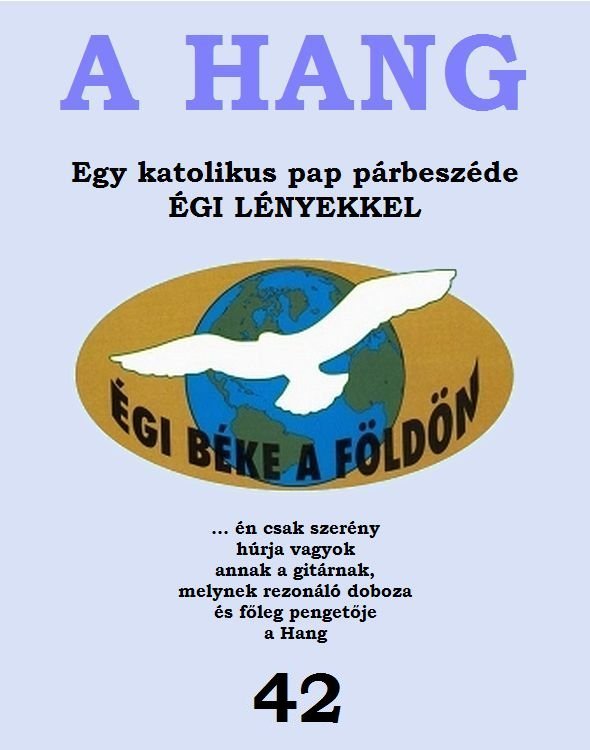 VÉLEMÉNYEK A HANG CÍMŰ KÖNYVEKRŐL„Nagyon sok könyvet elolvastam már eddig, de ilyen tisztán, kézzel fogható értelemmel, ennyire kivitelezhető, ennyire alkalmazható, megtanulható, világos értelmezéssel még nem találkoztam.” (K. Gyné)„Ma már úgy érzem, hogy a HANG-könyvek nélkül nem volna érdemes élnem. Ez egy igazi KINCS! ARANYBÁNYA számomra!” (özv. P. Péterné)„Csodálatos eredménye van ezen könyvek olvasásának! Nekem ezek segítségével sikerült visszatalálnom Istenhez, és úgy érzem, mindent megkaptam Vele.” (H. János)„A HANG-kötetek olvasása közben olyan életszemlélet alakult ki bennem, amely gyökeresen megváltoztatta az életem. Sokkal könnyebben veszem az akadályokat. Ilyen boldog és békés még nem voltam, mint mostanában, pedig 45 évet már megértem.” (P. Ferencné)																	„Hálás szívvel mondok köszönetet Istennek, hogy a HANG-kötetek által tisztultabban látok és ítélhetek meg dolgokat. Sok mindenben megváltoztam, nap mint nap érzem a vigasztalást, a lelki békét. Kiegyensúlyozottabb lettem, rálátok hibáimra. Őrangyalom, lelki mesterem segítő szeretetére egyre inkább ráérzek.” (M. Béláné)„Olyan szeretet árad a sorokból, amihez semmit sem lehet hasonlítani. Tulajdonképpen minden levélben egyet hirdet és kér tőlünk Krisztus. Ez nyújt vigaszt a mindennapjaimra, és ez boldogít, hogy Ő létezik, és szeret engem!” (K. Csaba)										“Elmondhatom, hogy a Hangot olvasva jutottam el a helyes Útra, az egyedüli Útra, amin járni érdemes. A könyvek hatására nyílt ki a szívem szeme, találtam meg a lelki békémet, az én Uram, Jézus Krisztus, szeretetét, amit most már életem végéig szeretnék megőrizni. Mivel ez a szeretet elhozta számomra a Földön elérhető legcsodálatosabb boldogságot, másoknak is azt kívánom, legyen benne részük!” (K. Ferencné)Lehet egy ember életében nagyobb csoda annál, minthogy megélje a lelkében kiterjedő Isten boldogító jelenlétét? Biztos, hogy nincs! Valóban: Az Isten országa bennünk van!” (Cs. Adrien)„Mindennap, minden szentmisémben megköszönöm Istennek testvéreimet, a HANG-könyvek olvasóit, terjesztőit. Tehát mindenkit, akik szeretnek, és mindazokat, akik kétkedve, esetleg ellenségesen szemlélik Jézus működését a bennem megszólaló HANG által.” (Dombi Ferenc katolikus pap)Dombi FerencEgy katolikus pap párbeszéde égi lényekkelDombi Ferenc, a 43 Hang kötet szerzője 1927 november 25-én született (Hont.m.) Szob községben, egy tizenkétgyermekes család ötödik gyermekeként, mint első fiú.

Tanulmányait Székesfehérvárott és Szegeden végezte. 1954-ben szentelték pappá. Egy évig káplán, majd hitoktató. 1960-tól az állam nem engedélyezi hivatalos működését Székesfehérvárott és Nagy-Budapest területén. 

1976. október 4-én LÉLEKKERESZTSÉGBEN részesül Alsószentivánon. 

1977-től nem kap engedélyt önálló működésre. 1979-től Pátkán működhet, mint plébános, egészen nyugdíjaztatásáig, 1987-ig. 

Ezután két hónapot tölt Medjugorjében, ahol törött lába csodálatos módon egy pillanat alatt meggyógyul. Az előző politikai rendszer bukása után, 1991-ben engedélyt kap a Váci Megyés Főpásztortól arra, hogy INÁRCS községben kisegítő lelkipásztori munkát végezhessen. Itt a hívek áldozatos szeretete, és a helyi önkormányzat jóindulatú hozzáállása folytán két év alatt plébániát építenek számára, s a Váci Megyés Főpásztortól folytatólagosan évenként engedélyt kap a további működéshez. Itt, INÁRCSON erősödik meg benne a HANG, melyben égi lények gondolatait ismeri fel. E könyv ezeket a gondolatokat tartalmazza. 

"Míg idea valami, addig csak hordozóját boldogítja. A megvalósult idea kell, hogy hordozza Alkotóját. Erre és ezért teremtettelek!" (HANG) 

Működési engedélyét 1997 őszén, a Váci Megyés-főpásztor, a Váci Egyházmegye területére vonatkozóan visszavonta, majd azt 1999 őszén ismét visszakapta.

Betegsége miatt 2002-től a székesfehérvári papi otthonban élt. 2004. május 1-én elhagyta a földi világot, és égi otthonába költözött. 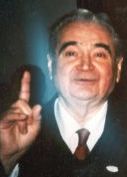 A HANG                                                                            42.                                                                                                                                                                              Egy katolikus pap párbeszéde ÉGI LÉNYEKKELÉn csak szerény húrja vagyok annak a GITÁRNAK,amelynek rezonáló doboza és főleg PENGETŐJE magaA HANGLektorálta: Torma Károlyné, Devich ErzsébetELŐSZÓ4492. EGY ÉGI JELENSÉGRŐL...Mi a HANG véleménye egy csodálatos légi felvételről?4493. MÁR EBBEN AZ ÉLETEMBEN ÚJJÁ SZERETNÉK SZÜLETNI!1. Újjászülethetek-e e földi életemben?2. Szeretnék egy igazán jézusi közösséghez tartozni!4494. NAGYON BOLDOGTALAN VAGYOK!1. Kilátástalannak látom az életemet.2. Férjem alkoholista.3. Leányom sorsa rendeződni fog?4495. ELIGAZÍTÁST KÉREK!1. Mi a teendőm?2. Mintha két én lenne bennem. Az egyik szeret, a másik gyűlöl.3. Egy álmomról kérdezem a HANG-ot.4496. ÁLMAIMRÓL KÉRDEZEM A HANGOT1. Egyik álmomban jelesre vizsgáztam. A másik álmomban meredek úton kellett kapaszkodnunk. A harmadik álmomban lovakkal voltam.2. Irtózom a füsttől! Haltam egykor máglyahalt?4497. KIK VAGYUNK MI TULAJDONKÉPPEN?1. A bukottak által jött létre az anyagvilág?2. Kik a szemtelen szellemek?3. Mi bukott szellemek vagyunk?4498. LEÁNYOM HALÁLA GYÖTÖROka vagyok leányom halálának.4499. HOGYAN TEHETEK TÖBB JÓT?1. Vállaljak műtétet egészségem érdekében?2. Elhunyt szeretteimmel mi van?3. Családomért sokat imádkozom.4500. ANYÓSPROBLÉMA MIATT ELHAGYOTT A FÉRJEM1. Anyám hozzánk költözött. Ebből lett a baj!2. Férjem válasz elé állított: vagy anyám, vagy ő!3. Nem tudom, hogy mitévő legyek?4501. URAM, IRGALMAZZ!Nagyon bűnösnek érzem magam!4502. NEM LÁTOK TISZTÁN!1. Milyen egy igazi jézusi közösség?2. Mit jelent prófétaiskolába járni?3. A Lélekkeresztségnek mi a feltétele?4503. SÚLYOS CSALÓDÁS ÉRT!1. Férjem elhagyta a családját. Imádkozom érte.2. Beteg leányomnál tartózkodom.4504. ÖSSZEZAVARODTAM!Szeretnék hitemben megerősödni!4505. BOLDOGTALAN VAGYOK!Szeretném visszaszerezni társamat!4506. ALIG BÍROM CIPELNI KERESZTEMET!1. Nagyon rossz házasságban élek évtizedek óta!2. Beteges vagyok. Mi lesz a sorsom?4507. BENSŐLEG MÉG GYENGE VAGYOK!1. Nehezen beszélek a bennem lévő HANG-gal.2. Erősödnöm kell hitemben!4508. FELESÉGEM MEGSZÁLLOTT!1. Feleségem elhagyott. Ő megszállott.2. Hogyan lehet kiűzni a „LÉGIÓT”?4509. BARÁTNŐM SOK ZAVART OKOZ!1. Barátnőm beszél Jézussal.2. Van valaki, aki ártani tud annak, akinek akar.3. Féltem gyermekeimet!4510. BAJBAN VAGYOK!1. Hol vett rossz irányt az életem?2. Mikor fog sorsom jobbra fordulni?3. Mi a teendőm?4511. MEGSZÁLLOTTNAK ÉRZEM MAGAMAT!1. Nincs ellenére Istennek bizonyos üzleti vállalkozás?2. Megszállottnak érzem magamat.3. Elég egyszer felajánlani valakit Istennek?4512. NEM AKAROK VÉTKEZNI!1. Megajándékozod-e leányomat egy egészséges gyermekkel?2. Mit jelent ez: „Hiszem a test feltámadását”?3. Bűnnek minősül-e nekem, reformátusnak, a katolikus szentáldozás?4513. SORSFORDULÓ ELŐTT ÁLLOK1. Apáca szeretnék lenni!2. Hagyjam ott az egyetemet?3. Milyen rendbe menjek?4514. MI A TEENDŐM?1. Férjem elhunyt. Mi a teendőm vele kapcsolatban?2. Mit kell tennem, hogy feltétlenül üdvözüljek.3. Fiam nem hívő. Felesége mit tehet érte?4515. NEHEZEN BÍROM MÁR!1. Férjem megaláztatását már alig bírom elviselni.2. Nagyon-nagyon gyengülök.3. Erőforrás után vágyom!4516. LELKILEG MAGAMRA MARADTAM!1. Gyülekezetbe nem járok. Öngyilkos lettem.2. A dohányzás megengedett?3. Mit tegyek?4517. POKOLI KÖRÜLMÉNYEK KÖZÖTT ÉLEK!1. Részeges férjem már-már idegroncs.2. Környezetem gyakran bolondnak néz engem.3. Nagyon bízom Jézusban és Máriában!4518. BIZONYOSSÁGRA SZERETNÉK JUTNI!1. Kérek véleményt a Rosa Mysticáról!2. Nem tudom kellően alátámasztani a kapott közléseimet.4519. ELÉGEDETLEN VAGYOK!1. Jól végzem az engesztelő imáimat?2. Mi lesz családom sok-sok bajával, problémájával?3. Sokszor kétségbeesés fog el miattuk.4520. KÖZÖSSÉGÜNK ÉLNI AKAR!Áldásodat kérjük külön-külön közösségünk egyes tagjaira, és arra, hogy a Szentlélek irányítását követve tudjunk ÉGI BÉKE lenni a Földön.4521. MEGÁLLTAM A FEJLŐDÉSBEN!1. Megtorpantam. Hogyan tovább?2. Vállalt feladataimban szeretnék TELJES lenni!4522. IRÁNYÍTÁST SZERETNÉK KAPNI!1. Igazi lelkiatyára szeretnék találni!2. Mindig a szenvedő Jézussal találkoztam.4523. ELHUNYT FELESÉGEMRŐL KÉRDEZEM A HANGOT1. Mit érzett feleségem a halál pillanatában?2. Mi van vele most?3. Milyen segítséget igényel?4524. NAGYON KÖVÉR VAGYOK!Szeretnék lefogyni!4525. MITÉVŐ LEGYEK?1. Nem érzek kedvet az imádságra!2. Elköltöztünk régi lakhelyünkről.3. Munkahelyi problémáim vannak!4526. TÁRSKAPCSOLAT PROBLÉMÁM VAN!1. Társammal való együttélésről kérdezem a HANG-ot.2. Megélhetésemmel kapcsolatban kérdezem a HANG-ot.3. Egy egyesület alapítására kéretek fel.4527. VALÓBAN A SZENTLÉLEK IRÁNYÍT?1. Lélekkeresztségben részesültem.2. Azóta furcsa dolgok történtek velem!3. Családom, unokáim problémáin szeretnék segíteni!4528. MIT TEGYEK, URAM?1. Bánt társam hazudozása.2. Lesz-e valaha békém, nyugalmam?3. Imádkozzam-e társam gondolkodásának átalakításáért?4529. KI JÉZUS, ÉS MIÉRT JÖTT KÖZÉNK?Jobban szeretnélek ismerni, Jézus!4530. A HITHŰSÉG A MEGPRÓBÁLTATÁSOKBANSzeretnék biztos lenni magamban!4531. SZERETNÉK JÓ IRÁNYBAN FEJLŐDNI!1. Mintha lépcső előtt állnék fejlődésemben.2. Szeretném jobban segíteni a rászorulókat!3. A hallásommal baj van.4532. EGY AGGÓDÓ NAGYMAMAAggódom az unokámért. Nem akar enni.4533. SZENVEDEM ELHUNYTJAIM HIÁNYÁT!1. Mit tehetek egyik meghalt szülőmért? Mit üzen ő nekem?2. Miért kellett férjemnek aránylag fiatalon meghalni?3. Hogyan segíthetek a másik élő öreg szülőmnek? Életunt lett.4534. KOMOLY CSALÁDI PROBLÉMÁM VAN!1. Fiamat 22 éves korában haragomban albérletbe küldtem. Rendeződik-e valaha is megfelelően kapcsolatunk?2. Leányom is ellenségesen viselkedik. De azért enyhül.3. Mi, szülők, hol rontottuk el a nevelésüket?4535. MI AZ ÉLETEM ÉRTELME?1. Jó úton járunk-e a férjemmel?2. A betegség valóban figyelmeztet valami lelki bajra?3. Miért születtem a Földre?4536. SZERETNÉK TISZTÁN LÁTNI MAGAMBAN ÉS MAGAM KÖRÜL!1. Belegabalyodtam életem problémáiba.2. Keresem életem értemét.3. Világosan szeretném látni életcélomat!4537. JELENÉSEKRŐL, ÁLOMRÓL, HALÁLRÓL...1. Mi van a Mária-jelenések mögött?2. Az álom-állapot és a halál között mi a különbség?3. Mostanában sok támadás ér az ártó erők részéről.4538. TANÁCSTALAN VAGYOK!1. Gyakran depressziós vagyok. Mit tegyek ellene?2. Férjemhez legyek türelmes, vagy engedjem el?4539. VALLÁSPROBLÉMÁM VAN!1. Fiam nem fogadta el a vallást halála előtt.2. Miért nem álmodom fiammal?3. Unokáimat sem keresztelték meg!4540. OKOSKODOM!1. Az adás vagy a szegénység a fontos?2. A személytelen telefon-szolgálatnak is van pozitív hatása!4541. DEPRESSZIÓS VAGYOKÁllandóan depressziós vagyok. Mit tegyek?4542. MI SEGÍTI ELŐ LELKI ÉLETEM FEJLŐDÉSÉT?1. Láttam Máriát álmomban. Mit jelent ez?2. Honnan ismerhető fel a karmikus terheltség?3. A Jelenések könyvének egy részére kérek magyarázatot!4543. A SZENTÁLDOZÁSRÓL...1. Csak felszentelt pap változtathatja át a kenyeret és a bort?2. Miért nem áldozhat az ökumenikus összejöveteleken mindenki?4544. KI ÉS MIÉRT VEZETHETŐ FÉLRE?1. Kik a meghívottak?2. Kit lehet félrevezetni?3. Az újjászületettek félrevezethetők-e?4545. NEHEZEN HISZIK EL, HOGY MEGTÉRTEM!Nagyon istentelen életet éltem sok éven át. Megtértem. Már több mint egy éve! Feleségem, aki azt mondja, hogy megbocsát, nem enged közeledni magához. Mit tegyek?4546. SZENVEDEM A FEKETE MÁGIÁT!1. Hogyan zárhatom ki végleg az életemből a fekete mágiát?2. A már beindított mágiát hogyan lehet jóvá tenni?3. Élettársammal maradhatok-e? Őt fekete mágiával szereztem meg.4547. MÚLTAMAT ÉS JÖVŐMET SZERETNÉM RENDEZNI!1. Mennyire voltam Istennek tetsző előző tevékenységeimben?2. Szeretnék tisztán látni egy barátommal való kapcsolatomban.4548. KÜLSŐ RONTÁSNAK VAGYUNK KITÉVE!1. Elvált férjem mindent elkövet ellenünk.2. Rontást vittek a fiamra.3. Mi a teendőm?4549. SOK SZENVEDÉST KELLETT VÁLLALNOM EDDIG!1. Hálásan köszönök mindent az Úrnak.2. Az Ő szenvedésére gondolva erőt kapok szenvedéseimhez.3. Látomásaimban vígasztal az Úr.4550. SKIZOFRÉNIÁBAN SZENVEDEK!1. Tudathasadásos vagyok már öt éve.2. Sokat hallucinálok.3. Kezdetben egy szellem jelentkezett. Tán ő szállt meg.4551. KÖRNYEZETEM MIATT SZENVEDEK!1. Egy erő akadályozza gyermekemet a tanulásban.2. Miért irigykednek ránk az emberek?3. Miért akar nekem rosszat az unokatestvérem?4552. MI LESZ VELEM?1. Mi a betegségem igazi oka?2. Fogok-e tudni még dolgozni?3. Okozhatják betegségemet elhunytjaim?4553. EGY CSODÁLATOS ISTENÉLMÉNYRŐL...Istenélményemről kérdezem a HANG-ot.4554. TELE A SZÍVEM HÁLÁVAL, URAM!1. Tele van a szívem Irántad hálával, Uram!2. Kellemetlen betegségemből szeretnék kigyógyulni!4555. GYÓGYULNI SZERETNÉK PSZICHIKAILAG!1. Tudatalattim nagyon gátolttá tesz.2. Anyám súlyos betegségeken ment át. Mit kell önmagán javítania?3. Valakiről kérek egy megerősítést!4556. HISZEK A LÉLEKVÁNDORLÁSBAN1. Nagyon sajnálom az állatokat. Bánt, hogy egyiket elpusztítottam.2. Hiszek a lélekvándorlásban.4557. ÁTALAKÍTOTT GONDOLKODÁSOMAT NEM FOGADJÁK EL!1. Egy könyv hatására másképpen gondolkodom, mint eddig.2. Felszabadultam, és már nem tudok úgy gyónni, mint eddig.3. Vallási vezetőim alázat hiányával vádolnak.4558. CSALÁDI PROBLÉMÁM HOGYAN OLDJAM MEG?1. Négy és fél éves gyermekem túl érzékeny a szellemi oldal felé.2. Anyósommal elég feszült a kapcsolatom.4559. RETTENETES A SORSOM!1. Szinte kibírhatatlan a környezetem.2. Nálam minden balul üt ki.3. Imáim nem találnak meghallgatásra.4560. INFORMÁCIÓKAT KÉREK!1. Visszatérő álmaim: Vagy elvesztek valamit, vagy lekések valamiről.2. A Jelenések könyvéről kérek magyarázatot. Mi szükség a feltámadásra, ha van reinkarnáció?3. Pilátus ártatlan embert végeztetett ki. Ez a történelemben gyakori volt.4561. MIT HOZ A JÖVŐ?1. Mikor fogad el hibáimmal? Pontos dátumot kérek!2. Melyik városban fogok tartózkodni Armageddonkor?3. Férjhez menjek-e, és melyik országban?4562. KEGYETLEN LELKI SZÁRAZSÁGBAN ÉLEK!Meddig tart még a lelki szárazságom?4563. A FELELŐSSÉGRŐL...Mennyire felelünk egymásért?4564. SZERETNÉK TISZÁN LÁTNI!1. Energiaszegény lettem.2. Hol és mit rontottam el?3. Remetékre jellemző a gondolkodásom. Jó ez?4565. MIT TEGYEK?Vigasztalást szeretnék nyújtani valakinek, aki csalódott.4566. MI LESZ VELÜNK?1, Meg fog-e térni a férjem?2. Gyermekem jövőjéről kérdezem a HANG-ot.3. Válságba kerül-e a házasságom?4567. Kérdező. REMÉLHETEK BOCSÁNATOT?Sok bűn terheli lelkemet! Számíthatok megbocsátásra?4568. A JÖVŐMRŐL KÉRDEZEM A HANGOT1. Mikor jutok vissza családom körébe?2. Elkerülhetem-e a börtönt?3. Megkapom-e a megfelelő anyagi segítséget?4569. HOGYAN KÉSZÜLJEK FEL ÁPOLÁSRA?Fel akarok készülni testileg, lelkileg ápolásra.4570. KERESEM A HELYEMET!1. Hagyjam ott az említett egyházat vagy várjak?2. Az üdvözülés egyedül nem lehetséges, csak gyülekezet által?3. Miért nem tudom helyesen terjeszteni szavakkal Jézus tanítását?4571. MIÉRT NEM IGÉNYLIK A SZERETETEMET?1. Testvérem nem akarja elfogadni segítségemet. Mit tegyek?2. Férjem valóban a Szeretetországban van?3. Egyházi körben nem tartanak rám igényt. Ezt fájlalom.4572. HIVATÁS-PROBLÉMÁM VAN1. Szüleim akarata ellenére is elmenjek Medjugorjébe?2. Mit tegyek hivatásom megmentéséért?3. Melyik szerzetesrendbe lépjek?4573. MI A TEENDŐM?1. Fiam maradjon azzal, akivel most van?2. Mit tehetek a fiamért?3. Mi az én lelki hivatásom?4574. LEVELEZHETEK-E A HANG-MÉDIUMMAL?Szeretnék a HANG-médiummal levelezni!4575. TISZTÁN SZERETNÉK LÁTNI!1. Akik hozzám tartoznak, nagyon szeretetlenek, de így is szeretem őket.2. Sokat szeretnék tanulni Tőled, Uram!3. Elváltam, de még mindig ez okoz problémát.4576. JÁNOSRÓL ÉS ILLÉSRŐL..1. Miért kellett Illésnek Jánosban újraszületni?2. Mi van azokkal, akik önhibáikon kívül nem tudnak az újjászületésről?3. Miért választott Jézus magyar médiumot magának?4577. ÁLMAIMRÓL KÉRDEZEM A HANGOT1. Egy vakító fény robbant be álmomban.2. Elhunyt hozzátartozóimmal beszélgethetek-e?3. Egy másik álmomban a felhőkben egy számot láttam.4578. ELIGAZÍTÁST KÉREK A JÖVŐMET ILLETŐEN1. Miért nem kapok vízumot Amerikába?2. Istennek mi a célja velem?3. Nagyon kapaszkodom abba, amiről valamit tudok. Jó ez?4579. A LÉLEK ÉS A TEST ÁLLAPOTÁRÓL1. Egy szorongó testvéremnek szeretnék segíteni!2. Egy halálos beteg testvérem nem törődik Veled, tagadja az Istent.3. A testi betegség mennyiben lelki-szellemi folyamatok eredménye?4580. BÉKÉRE VÁGYOM!1. Már tíz éve elváltam. Visszajön az, akit szeretek?2. Mi az oka annak, hogy nem találom meg az igazi társam.3. Szeretném hallani Isten hangját!4581. EGY FONTOS ÜZENETSzeretnék személyemre szóló gondolatokat kapni!4582. HOGYAN TOVÁBB?1. Hogyan fogadtad szüzességi fogadalmamat?2. Mint szociológus vagy mint szerzetes éljek tovább?3. Melyik rend lenne számomra a legjobb?4583. TŐLED JÖTT SZÁMOMRA EGY PRÓFÉCIA?Valaki azt prófétálta nekem, hogy jövőre jön el az igazi. Tőled van ez?4584. NEM LÁTOK TISZTÁN!1. A meditációban félek, hogy elhagyom a testemet.2. Sajnos még mindig kísért a múlt.3. Kerülhet-e pénzbe a gyógyító erő?4585. MIRE VALÓ AZ ALÁ- FÖLÉRENDELTSÉG?1. Mi szükség van a földi hierarchiára?2. Hogyan magyaráztad meg az újjászületést, a Szentlélek-vételt?3. Csak Téged szeretlek!4586. MIT ÉS MEDDIG KELL MÉG VEZEKELNEM?1. Mit kell levezekelnem és még mennyit?2. Egyik unokámnak agydaganata van. Mi lesz vele?3. Jézusnak milyen kapcsolata volt Mária Magdolnával?4587. SZERETNÉK SZERETETBEN ÉLNI!Mit tegyek a családi viharok enyhítésére?4588. VALÓBAN MEGSZÁLLOTT VAGYOK?1. Valóban megszállott vagyok? Meg akarok ettől szabadulni!2. Kérem az őszinteség, a józanság és az egyértelműség kegyelmét.3. A felnőtté válás megakadt bennem.4589. ISZÁKOS FÉRJEMÉRT MIT KELL TENNEM?Iszákos férjem tönkreteszi az életünket. Mit tegyek?4590. MIT VÁRHATOK ÉLETTÁRSAMTÓL?Feltételeim vannak élettársammal kapcsolatban.4591. MI LESZ VELEM?Probléma számomra a jövőmmel való kapcsolatom.4592. TANÁCSOT KÉREK!Hová menjek leányommal?4593. NAGYON GONOSZ VILÁG VESZ KÖRÜLNagyon gonoszul bántak velem!4594. ÉRDEKEL MÁSOK SORSA1. Mi van azokkal, akik haláluk után sem születtek újjá?2. Miért választ húsz lélek egy anyát?3. Van-e szerepem második eljöveteleddel kapcsolatban?4595. MI ÉRTELME VAN JELEN HÁZASSÁGOMNAK?Mi a feladatom ebben a házasságban, amelyet férjem már kezdettől fogva nem vett komolyan?4596. BENSŐLEG KIÜRESEDTEM1. Teljesen üresnek érzem magam.2. Van egy könyv, amely nagyon közel áll szívemhez. Mi ennek a gyökere?4597. MIÉRT NEM HALLOM JÉZUST?1. Miért van bennem gyűlölet még családom iránt is?2. Tudok segíteni imával elhunytjaimon?3. Miért nem hallom, amikor Jézus szól hozzám?4598. FURCSA DOLGOKAT TAPASZTALOK1. Álmomban és nem álmomban is furcsa dolgokat tapasztaltam.2. Miért szakadt meg kapcsolatom a szomszéddal?4599. NEM HALLOM TISZTÁN MAGAMBAN A HANGOT!1. Alig szól bennem a HANG.2. A kiűzött tisztátalan lelkek visszajöhetnek?3. Elveszettnek érzem magam.4600. ÁLDÁSODAT VÁROM, URAM!1. Tanulmányaimra kérem Isten áldását!2. Az újjászületésre és a Lélekkeresztségre vágyom!3. Kérek pár szót elhunytjaimról!4601. SZERETNÉM MEGMENTENI CSALÁDOMAT!Mit tudnék tenni családom megmentéséért?4602. SZERETNÉM, HA KÖZELEBB KERÜLHETNÉNK HOZZÁD, URAM!Hogyan tudnám közelebb juttatni Hozzád Krisztiánt és magamat is?4603. MELYIK ELŐNYÖSEBB: A KOLOSTORI VAGY A VILÁGI ÉLET?1. Kolostorban vagy a világi életben kell helytállnom?2. Mi történjen a fogadalmammal?3. Kolostorba vonulásommal remélhetem-e gyermekeim megtérését?4604. SZERETNÉK MEGHOLT SZÜLEIMMEL TALÁLKOZNI!1. Álmomban mindig szüleim sírját keresem.2. Csak egyszer szeretném látni szüleimet álmomban!3. Rendszeresen visszahullok hibáimba, bűneimbe.4605. HÁLÁT ADOK MINDENÉRT, URAM!Szívem tele van hálával megtérésem óta.4606. BESÖTÉTÜLT BENNEM A VILÁG!Depressziós lettem.4607. HÍVHAT BÁRKIT IS SZENVEDÉSRE AZ ÚR?1. Van olyan, hogy valakit kimondottan szenvedésre hív az Úr?2. Bűn az, ha aszkéta vagyok?4608. TANÁCSUNK A HANG-MÉDIUMNAKTanács a HANG-médium számára! Gondold át Jézus kinyilvánított szándékát a HANG-gal kapcsolatban!4609. GYENGE VAGYOK LÉLEKBEN!1. Nagyon indulatos tudok lenni.2. Főleg akkor vagyok hangos, ha férjem ittas. Féltem őt.3. Gyermekeim egészségéért is aggódom.4610. HOZZÁD AKAROK HŰSÉGES MARADNI, URAM!Gyermekem miatt felborult egy házasság. Most eljegyzésére hív.4611. NAGYON KÖTŐDÖM ELHUNYT ÉDESANYÁMHOZ!1. Édesanyám lelke megnyugodott-e? Mit üzen nekem?2. Egyedül maradtam. Mit kell tennem? Hogyan tovább?3. Anyám halála előtt fiam megrágalmazott anyám előtt.4612. RÁNK SZORUL AZ ISTEN?1. Hogyan tudnék segíteni az Istennek? Ez nem abszurd gondolat?2. Milyen pályát kell választanom?3. Mit üzensz családomnak?4613. FEJLŐDNI AKAROK LÉLEKBEN!1. Mi a feladatom?2. Hogyan segíthetek?3. Hol vannak meghalt szüleim?4614. MITÉVŐ LEGYEK?1. Elhunyt édesanyámnak mire van szüksége?2. Mit kívánsz tőlem, Uram?3. Szakítsak zsidó barátommal?4615. MIT KELL TENNEM A TOVÁBBIAKBAN?Jézus szerint akarok továbblépni.4616. ISTEN! ÁLDD MEG A MAGYART!Istenem! Segítsd meg a magyarokat!4617. URAM! NAGYON SZERETLEK!1. Uram! Csodálom és imádom szeretetedet!2. Egy álmom magyarázatát kérem, amelyet áldozás előtt éltem át.3. Ez nyugtat meg: „Fontos, hogy az Enyém vagy!”4618. NAGYON SZERETNÉK MEGTÉRT EMBER LENNI!Szeretnék valóban megtérni!4619. A HALÁLRÓL…Meghalt a társam!4620. MIT TEHETEK A FIAMÉRT?1. Fáj, hogy nagykorú fiam olyan lányt akar feleségül venni, akinek szerintem testi és szellemi hibája is van. Mit tehetek fiamért?2. Baj-e, ha áldozás közben nem mártom az ostyát a borba, ugyanis születésem óta nem bírom az alkoholnak a szagát sem?4621. TE SZÓLTÁL HOZZÁM, URAM?1. Jézusom, kérlek, mondd meg, mind a három esetben Te szóltál hozzám?2. Mi a véleményed a mostani kapcsolatomról?3. Igaz-e, hogy van reinkarnáció?4622. MI VAN MEGHALT ÖCSÉMMEL?1. Meghalt öcsémnek jobb-e odaát?2. Találkozhatunk-e elhunyt családtagjainkkal odaát?3. Valóban gondoltak rám azok, akik álmomban nálam jártak? Ugyanis még földi életükben nagyon megbántottak.4623. FIAM DROGOZIK. MIT TEGYEK?Jézusom! Mit tegyek drogos fiammal? Egyedül én állok mellette.4624. GYAKORLATBAN NEHEZEN ÉLEK JÓL!1. Időnként önmagamon nagyon nehéz alkalmazni a Hang-könyvekben olvasottakat. Ez mindig így lesz?2. Nagy erőt, energiát érzek magamban, de nem tudom levezetni?3. Igaz-e, amit álmomban a fejem fölött feliratként láttam?4625. MIT VÁR TŐLEM MEGHALT ÖCSÉM?Rettegek a repülőgépektől. Álmomban gyakran bombáznak, és én menekülök.2. Miért vette el Jézus a 33 éves öcsémet?3. Érzem, hogy öcsém valamit vár tőlem, de nem értem, hogy mit?4626. MINDIG ISTENT AKAROM SZOLGÁLNI!1. Szolgálhatom-e a Tajcsin keresztül az Istent!2. Számomra az a legfontosabb, hogy Istent szolgáljam, és mihamarabb visszakerülhessek Atyám országába.3. Miért nem ad az Úr egy hozzám való barátnőt?4627. JÓ-E MÁS KÖZÖSSÉGEKKEL KAPCSOLATBAN LENNI?1. Vidéki közösséget látogattam meg. Helyénvaló-e az esetenkénti kapcsolatom velük?2. Problémát jelent rokoni kapcsolatom.4628. ÉLŐ KAPCSOLATBAN AKAROK LENNI ISTENNEL!1. Jól imádkozom?2. Mit teszek rosszul, mit kell jóvátennem?3. Hogyan tudnék leszokni a hazugságról?4629. TELJESÜLNEK-E IMÁIM KÉRÉSEI?1. Az imáimban kértek teljesülhetnek-e?2. Hol rontottam el és mit vár tőlem Jézus a helyrehozásban?3. Ebben a testemben megkapom-e az égi jelek vizualizálását, azok erejével való tanítást és gyógyítást?4630. HIBÁIM OKAIT KUTATOM!A bennem lévő stressz, félelem, aggodalom milyen okokra vezethető vissza?4631. JÖVŐMRŐL KÉRDEZEM A HANGOT1. Reménykedjem kettőnk boldogságában?2. Leszek-e valaha boldog és elégedett?3. Menjek-e külföldre, hogy helyreálljon az életem?4632. EL AKAROK VÁLNI!1. Férjem csak kihasznál.2. El akarok válni. Ő öngyilkossággal fenyegetőzik.4633. VÁLASZTÁS ELŐTT ÁLLOK1. Egy közösségben éreztem a lezárt állapotot.2. Mit tegyek azért, hogy kijöjjek ebből a lezárt állapotból?3. Te hívsz engem arra a feladatra, hogy apáca legyek?4634. SZINTE LEBÉNULTAM LELKILEGKérjük az Istent, hogy kegyelmezzen és irgalmazzon akarata szerint az egész családnak.2. Lelki szárazságot érzek.3. A gyógyító energia elmúlt a kezemből, most szinte béna vagyok. A rossz szellemek hatására van ez?4635. LÉGY ALÁZATOS!1. Hogyan értsem azt, hogy az „ego túl erős” bennem?2. Mi az, amit rosszul gondolok, beszélek és cselekszek?3. Jól csinálok egy bizonyos légzőgyakorlatot?4636. SEGÍTENI SZERETNÉK APÁMON!Hogyan segíthetnék szenvedélybetegségből alkoholistává lett édesapámnak?4637. MI A TEENDŐM A FERTŐZÉSES BETEGSÉGGEL?1. Újra és újra kiújuló fertőzéses betegségről kérdezem a Hang-ot.2. Személyre szóló üzenetet kérek!3.Néha elfogult, rosszindulatú vagyok társammal. Hogyan kerülhetném el a félreértést?4638. LEHET AZ EMBERI LÉLEK ÖNTUDATLAN?1. A halál után öntudatlan állapotban van a lélek?2. Szeretném jól megszentelni az Úr napját!4639. JÉZUS SZIGORÚ TANÍTÁSA KIRE VONATKOZIK?1. Mit jelentenek az álmaimban látott kígyók?2. Kell-e küzdenem a negatív vágyaim, gondolataim ellen?3. Jézus szigorú előírása csak az esszénusok életvitelére vonatkozik, vagy minden tanítványára?4640. MI A TEENDŐM?1. Isten kiválasztott magának?2. Hogyan tudnék Isten és embertársaim javára tenni!4641. LELKILEG SZERETNÉK GAZDAGODNI!1. Elmagányosodás ellen mi a legjobb orvosság?2. Imát kérek a magam számára!3. Éhezem szellemi, lelki táplálék után.ELŐSZÓDrága jó Testvérem!Teljes szívemből kívánom, hogy még nagyon sokáig közvetítse az Égiek üzenetét nekünk, az eltévelyedett nyájnak! Hiszem, hogy a HANG-könyvek által nagyon sok testvérem meghallja Isten hívó szavát, és visszatalál Hozzá! Én végtelen boldog vagyok, amikor a HANG-könyveket lapozgatva meditálok a válaszokon. Teljesen Isten-közelben érzem magam, és amit eddig gondoknak éreztem, ma csak megmosolygom, mert ezek a tanítások Hozzá, Jézushoz, vezettek, és átalakították az egész gondolatvilágomat. Meggyúlt a lelkemben egy olyan lámpácska, amelyet csak a jó Jézus Krisztus tud lángra lobbantani, amikor kinyitom a szívem Feléje. Boldog vagyok, hogy ez nekem sikerült, és ápolom ezt a lángot azért is, hogy egyszer, ha eljön a nagy találkozás, rám ismerjen Ő, Aki életét adta értem és mindenkiért.Hálás szívvel köszönök mindent!S. Józsefné#4492. EGY ÉGI JELENSÉGRŐL...Kérdező:Mi a HANG véleménye egy csodálatos légi felvételről?HANG:	»	Drága Gyermekeim!Csodálatosnál csodálatosabb égi jelenségek jelennek meg az égbolton, s ezek mindig Atyámra, a világmindenség alkotójára hívják fel figyelmeteket! Tehát imára szólítanak fel benneteket! Ilyen látvány hatására kellene megköszönnötök a fizikális látás adományát! Egyik közismert szentetek mondta egy ilyen látvány, élmény hatására e szavakat: „Ha ilyen szép a Mennyország függönye, milyen csodálatos lehet maga a Mennyország!” Ez így igaz!Emberi érzékszervekkel a Földön lehet szépségekben gyönyörködni, de minden szépségnek a FORRÁSA, a végtelenül jóságos, szerető ISTEN, messze felülmúl minden elképzelést!Törekedjetek arra, hogy reményből élő emberek maradjatok! Abból a REMÉNYBŐL, hogy a ti hazátok a mennyben van, és ezt nem veheti el tőletek soha senki és semmi! Finomítsátok szíveteket egyre jobban a csodálkozásra! Nagyon sok szép és nemes csodálni való van világotokban! Bár lenne mindenkinek megfelelő „szeme” ezek észrevételére!Megáldalak benneteket a lelki gazdagodást jelentőcsodálkozás képességének növekedésére!  «#4493. MÁR EBBEN AZ ÉLETEMBEN ÚJJÁ SZERETNÉK SZÜLETNI!Kérdező:1. Újjászülethetek-e e földi életemben?2. Szeretnék egy igazán jézusi közösséghez tartozni!HANG:	»	Drága Gyermekem!1. Minden földi élet alkalmas arra, hogy újjászülessenek azok, akiknek ez a vágyuk. Az újjászületést nem az ember végzi, hanem a Szentlélek. De az újjászületés feltételeit nektek, embereknek, kell megvalósítanotok! E feltételek nem nehezek. Nehézzé csak fantáziátok torzítja, amelyre az ártó erők tudnak hatni.Az újjászületés feltétele két fontos tényező elfogadása, és egy fontos feladat felvállalása.El kell fogadnod az ALAPALÁZATOT és az UNIVERZÁLIS HITET! Ezek mellett vállalnod kell – lehetőségeidhez képest – az Általam, a te Jézusod által, felkínált gondolkodás-átalakítást!ALAPALÁZAT: Vállalnod kell az általad jónak vélt erkölcsi magatartás megvallását, s ugyanakkor nyitottnak kell lenned az esetleges jobb irányában. UNIVERZÁLIS HIT: Hinned kell abban, hogy jogod van embernek tartanod magadat, és tudomásul kell venned, hogy ehhez joga van a másik embernek is.A GONDOLKODÁS-ÁTALAKÍTÁST pedig az vállalja, aki vállal Engem, Jézust, mint UTAT: a nem ártás, a megbocsátás és a szolgáló szeretés útját, amellyel Én, Jézus, azonosítottam Magamat!Ezek tehát feltételei az újjászületésnek! Kizárólag csak az születhet újjá, aki legalább szándékban vállalja a fenti feltételeket. Ez alól nincs kivétel!2. Az a közösség nevezhető igazán jézusi közösségnek, amelyben a közösség tagjai értelmet megnyugtató választ kapnak a bennük felmerülő, boldogságukat érintő kérdéseikre. Ha csak ketten vagy hárman jöttök össze e célból rendszeresen, akkor Én, a te Jézusod, már ott tudok lenni hatékony módon. Vagyis segíteni tudlak benneteket abban, hogy egyre tisztább rend legyen a fejetekben és a szívetekben egyaránt.Nagyon szeretlek, és megáldalak a HŰSÉG LELKÉVEL!  «#4494. NAGYON BOLDOGTALAN VAGYOK!Kérdező:1. Kilátástalannak látom az életemet.2. Férjem alkoholista.3. Leányom sorsa rendeződni fog?HANG:	»	Drága Gyermekem!1. Leveled alapján valóban kilátástalan munkahelyeden is, otthon is az életed. Most vigasztalhatnálak azzal, hogy az egész világotok helyzete kilátástalan, mivel a sok szenny és mocsok között csak nagy kereséssel lehet itt-ott bizalmat ébresztő kezdeményezéseket találni. De nem így akarlak vigasztalni!Téged sem gyógyíthat más, rajtad sem segíthet más, mint az IGAZSÁG! Az az IGAZSÁG, amellyel Én, Jézus, azonosítottam Magamat (János 14:6)!Ennek az IGAZSÁGNAK két oldala van. Az egyik az, hogy Én, Jézus, nemcsak benned élek, de érted élek benned. A másik az, hogy ezt neked el kell hinned!Az első oldala ennek az IGAZSÁGNAK nem lehet vitás. Az, ami a valós problémát jelenti, valóban a te hited. Ezt benned sem ember, sem Isten nem tudja nélküled növelni. A HIT növelésének az útja pedig feltétlenül szellemi munkát igényel tőled! E szellemi munkát IMÁNAK nevezik!De nem akármilyen imával lehet növelni a hitet! Bár nagyon fontos a kérő ima is, de fontosabb a dicsőítő ima! A kérő imában figyelmed szükségszerűen hiányosságaidra irányul. A dicsőítő imád viszont arra próbál rávenni téged, hogy vedd észre Istentől kapott gazdagságodat! Az erre való törekvésed egy olyan benső változást fog produkálni benned, amelynek segítségével kitisztul lelkedben, tudatodban az az erőforrás, amelyet az elmúlt évek sok-sok hordalékkal zártak el előled! Dicsőítő ima nélkül nincs hitben való növekedés! A szívbékének pedig, a szellemi munka felvállalása, gyakorlása az ára!2. Az kétségtelen, hogy az alkohol embertelenné teszi az alkoholistát. E téren is igaz, hogy kívülről csak annak lehet segíteni, aki ezt kéri! Aki nem kéri, és kényszerkúrával próbálják gyógyítani, csak tüneti kezelést kaphat. A gyökeres megoldást belülről kell elindítani!A te oldaladról e téren a kérő ima nagyon helyénvaló! A külső keresztek csökkentéséért mondott kérő imának feltétlenül jótékony hatása van! Vagy növeli az erődet, vagy csökkenti a kereszted súlyát. Isten nemcsak a dicsőítő imát hallgatja meg! Meg nem hallgatott kérő ima sincsen!3. Leányod az Én leányom! Az ő sorsának intézése nem rajtad áll. Az ő sorsa saját kezében van olyan értelemben, hogy amennyiben együttműködik Velem, Jézussal, annyiban fogja megtapasztalni azt, hogy nemcsak szívbékéjét helyezte szilárd alapra, hanem egyre jobban át fogja élni azt is, hogy Isten a körülményeinek is az istene!Nagyon szeretlek, és megáldalak az ÉLŐ HIT LELKÉVEL!  «#4495. ELIGAZÍTÁST KÉREK!Kérdező:1. Mi a teendőm?2. Mintha két én lenne bennem. Az egyik szeret, a másik gyűlöl.3. Egy álmomról kérdezem a HANG-ot.HANG:	»	Drága Gyermekem!1. Az a tény, hogy sok testi, lelki beteg van körülötted, nem kíván tőled semmi rendkívüliséget. Ha időt szánsz arra, hogy reggel beszélgess Velem arról, hogy mit kell tenned az előtted álló napon, és arról, hogy amit tenned kell, azt hogyan kell tenned, akkor lelkiismereteden keresztül Lelkem megadja számodra azt az eligazítást, amire szükséged van. Neked is és Nekem, a te Jézusodnak, is az a fontos, hogy Tőlem tanulj! Tőlem, Aki szelíd és alázatos szívű vagyok. Ha ezt teszed, akkor nyugalmat talál lelked akkor is, ha csupa nyugtalan ember él körülötted!2. A szeretetnek nem a gyűlölet az ellentéte, hanem a félelem. Ezért a gyűlölet mindenkiből kiirtható! Igaz, erre is áll: Nálam nélkül semmit sem tehettek (János 15:5)! Azt viszont el kell hinned, hogy Általam, Velem és Bennem mindenre képes vagy, ami a szíved szeretetének erősödését illeti!3. Álmodnak nincs jövőbe mutató mondanivalója. Lelkednek, idegállapotodnak szimbolikus képei arról tanúskodnak, hogy képes vagy a jelenben problémáid fölé emelkedni.Megáldalak a BIZALOM LELKÉVEL!  «#4496. ÁLMAIMRÓL KÉRDEZEM A HANGOTKérdező:1. Egyik álmomban jelesre vizsgáztam. A másik álmomban meredek úton kellett kapaszkodnunk. A harmadik álmomban lovakkal voltam.2. Irtózom a füsttől! Haltam egykor máglyahalt?HANG:	»	Kedves Barátom!1. Három álmodat összevontam, mert egymást magyarázzák. Az első álmodban, amelyben iskolába jártál és vizsgáztál, arról tudósít tudatalattid, hogy nyitott, tehát fejlődőképes vagy. A másik ezt a gyakorlatban is érzékelteti veled. A harmadik pedig önfegyelmet jelent, amely az előző kettőt kézben tudja tartani.Fontos tehát, hogy a figyelem és a fegyelem menetkész állapotban legyenek benned!2. Nem haltál máglyahalált. Volt egy erős füstmérgezésed. Ennek az „emlékét” hordozod karmikus teherként.Megáldalak a KITARTÁS LELKÉVEL!  «#4497. KIK VAGYUNK MI TULAJDONKÉPPEN?Kérdező:1. A bukottak által jött létre az anyagvilág?2. Kik a szemtelen szellemek?3. Mi bukott szellemek vagyunk?HANG:	»	Drága Gyermekem!1. A világot Isten teremtette! Az anyagvilág önmagában nem hordoz erkölcsi értéket. Ez azt jelenti, hogy se erkölcsös, se erkölcstelen nem lehet. A létét az indokolja, hogy képes javára válni az Istent szeretőknek. Az ember által benépesült anyagvilág, mint eszköz az ember kezében, felhasználható erkölcsileg jóra és rosszra egyaránt. De arra soha, hogy az Istent szeretőknek kárára lehetne!Azok tehát, akik Istent szeretők, biztosak lehetnek abban, hogy az anyagvilág önmagában és minden folyamatában csak javukat szolgálhatja!2. Azokkal, akiket szemtelen szellemeknek neveztek, Isten nem tud mit kezdeni. Csak arra képes velük szemben, hogy minden ármánykodásukat az övéi javára tudja fordítani. Amint Nekem, Jézusnak, még a keresztre feszítésem is javamat szolgálta (Lukács 24:26), úgy az ártó erők minden mesterkedése javára válik mindazoknak, akik Hozzám tartoznak.3. Aki ember, nevezhető bukott szellemnek is. Bukottságotokat az első emberpár bukottsága szimbolizálja. Az önzés – vettek a fáról – és a felelősség-áthárítás – nem én, az Éva, nem én a Kígyó – csíráinak hordozói vagytok. Azok, akik e csírának ellene dolgoznak, feltétlenül meg fognak tapasztalni egy olyan újjászületést, amely nélkül nincs üdvösség (János 3:3)!Megáldalak a BENSŐ BÉKE LELKÉVEL!  «#4498. LEÁNYOM HALÁLA GYÖTÖRKérdező:Oka vagyok leányom halálának.HANG:	»	Drága Gyermekem!Leányod halálát két oldalról lehet szemlélni. Az egyik a leányod oldala. Ő nem okolhat sem téged, sem mást halála miatt, mert a halál angyala is az Isten angyala, és Isten senkit nem enged meghalni mindaddig, amíg Ő ezt jónak nem látja!Mint tudod, aki szereti Istent, annak minden a javára válik. Aki pedig nem akar élő kapcsolatban lenni Istennel, az magára vessen! Leányod oldaláról tekintve tehát semmi okod a nyugtalanságra. Ő semmivel sem járt volna jobban, ha nem hal meg. Ha jobban járhatott volna, akkor a halál angyala, aki mint említettem, az Isten angyala, nem vitte volna őt el.A te oldaladról nézve az ő halálát, azt kell mondanom, ha bánt a lelkiismeret, akkor kérj Tőlem, a te Jézusodtól, bocsánatot, és máris helyére került minden. Az igaz, hogy benső békéd, tehát bocsánatkérésed eredménye, nagyban függ attól, hogy mennyire hiszel Isten irgalmában!Leányod tehát nem járt volna jobban, ha tovább is a Földön kellett volna maradnia. Te pedig csak akkor jársz rosszul az ő halála miatt, ha nem hiszed el, hogy Én, Jézus, az irgalom istene vagyok!Ne azzal törődj hát, hogy férjed vagy bárki mit mond, hanem higgy Bennem, a te Jézusodban!Nagyon szeretlek, és megáldalak az ÉLŐ HIT LELKÉVEL!  «#4499. HOGYAN TEHETEK TÖBB JÓT?Kérdező:1. Vállaljak műtétet egészségem érdekében?2. Elhunyt szeretteimmel mi van?3. Családomért sokat imádkozom.HANG:	»	Drága Gyermekem!1. Médiumon keresztül nem szoktam senkinek olyan tanácsot adni, amelyet nélküle is meg tudtok hozni. A testi problémáknak lelki hatásaira természetesen reagálok, de orvosaitok döntéseit, amelyek a testre vonatkoznak csupán, nekik kell felelősséggel meghozniuk. Ezt tőlük Én, Jézus, át nem veszem.Testi bajaid lelki hatásairól azt kell tudnod, hogy neked is az a feladatod, mint minden földi halandónak. Vagyis vágyaidat a képességeidhez és a lehetőségeidhez kell igazítanod. Isten mindig mindenkinek megadja mindazt az erőt és lehetőséget, ami szükséges ahhoz, hogy Isten akaratát, tehát benső békéteket biztosítani tudjátok. Legalább azt higgyétek el, hogy Isten jobb, mint bármelyik teremtménye a világon!2. Egy szentmise nem kevesebb, mint sok szentmise, sok szentmise nem több, mint egy szentmise! A szentmise értéke nem darabszámától függ! Akár szentmise alatt, akár azon kívül, azok akiket imáidban Isten elé viszel, akkor örülnek igazán, ha ez neked szívbékét eredményez. Nem a sok ima önmagában, hanem az ima hatására növekvő szeretet teszi szebbé a világot.Anyám, Mária, mindenütt, ahol megjelenik, imára szólít fel benneteket. De nem az imamalmokat akarja szaporítani, hanem úgy gondolja, hogy azok, akik valóban imádkoznak, tehát lelküket Istenhez, a Szeretethez, emelik, maguk is egyre jobban szeretetté tudnak válni. Ez a szeretetsugárzás teheti szebbé mindannyitok életét.Elhunytjaid nem a szertartások alapján, hanem a magatartásuk alapján foglalták el az őket megillető helyüket. Tehát a legjobb helyen vannak!3. Családodnak akkor nyújtod a legnagyobb jót, ha látják rajtad, hogy Általam, Velem és Bennem valóban boldog vagy. Ne megtéríteni akard őket, hanem szeretni! A többit bízd Isten szeretetére! Az ő üdvösségük kulcsát is ők hordják magukban, és nem te.Nagyon szeretlek, és megáldalak a BIZALOM LELKÉVEL!  «#4500. ANYÓSPROBLÉMA MIATT ELHAGYOTT A FÉRJEMKérdező:1. Anyám hozzánk költözött. Ebből lett a baj!2. Férjem válasz elé állított: vagy anyám, vagy ő!3. Nem tudom, hogy mitévő legyek?HANG:	»	Drága Gyermekem!1. Csak azon a házasságon van Isten áldása, ahol a házastárs elhagyva apját, anyját, házastársához ragaszkodik. A HÁZASTÁRSÁHOZ, és nem az anyjához, apjához!Nyilván te is tudod, hogy semmi probléma nem lenne e téren, ha férjed beszélt volna rá téged arra, hogy fogadjátok be édesanyádat. Akkor sem lenne ma már problémád, ha te akartad volna rábeszélni férjedet arra, hogy jobb lenne édesanyádnak, ha szociális otthonba kerülne.Mindig baj van abból, ha egy alma nem tud leszakadni a fájáról, ha egy fa nem tudja elengedni a gyümölcsét!2. Nemcsak te, hanem édesanyád is vétett azzal, hogy – még családod szétszakítását is látva – nem költözött szociális otthonba! Nagyon vigyázz, hogy ne válaszd e téren példaképednek édesanyádat!Az Én édesanyám, Mária, nem volt akárki, s neki is át kellett élnie a Fiával történő szakítást (Márk 3:33-34), pedig az ő Fia, tehát Én sem vagyok akárki!A földi életnek kemény törvényszerűségei vannak! Egyik legkegyetlenebb megkötözöttség a vérkötelék! Az emberi kapcsolatokban, ha egyáltalán beszélni lehet birtoklásról, az csak a házastársak közötti birtoklás lehet! E téren a férfi nem azért kap elsőbbséget, mert erősebb, hanem azért, mert az Isten által elgondolt emberi kapcsolatok RENDJÉBEN ő kapta azt a szerepet, amelyben a hol-lakás döntésének a felelősségét neki kell vállalnia! Ott, ahol a házastársak ezt nem értik meg, ott az Isten akaratát tolják félre életükben.3. Férjeddel kell megbeszélned, hogy mitévő légy! E tekintetben nála illetékesebb nem létezik a te környezetedben.Megáldalak a TISZTÁNLÁTÁS LELKÉVEL!  «#4501. URAM, IRGALMAZZ!Kérdező:Nagyon bűnösnek érzem magam!HANG:	»	Kedves Barátom!Én, Jézus, nem a te szemeddel nézlek téged, hanem a saját szememmel. Ez azt jelenti, hogy elsősorban nem azt nézem, hogy milyen vagy, hanem azt, hogy az Enyém vagy! Szeretném, ha te is így néznéd magadat!Sokkal jobb, sokkal irgalmasabb vagyok, mint bárki is el tudná ezt képzelni! A Földre azért jöttem, hogy megkeressem és megmentsem azokat, akik elveszettnek gondolják magukat (Máté 18:11)! Ezt kell elhinned!Megáldalak a BIZALOM LELKÉVEL!  «#4502. NEM LÁTOK TISZTÁN!Kérdező:1. Milyen egy igazi jézusi közösség?2. Mit jelent prófétaiskolába járni?3. A Lélekkeresztségnek mi a feltétele?HANG:	»	Kedves Barátom!1. „Én vagyok a szőlőtő, ti a szőlővesszők. Aki bennem marad, s én benne, az bő termést hoz. Hisz nélkülem semmit sem tehettek." (János 15:5)Ez a gyakorlatban akkor válik érzékelhetővé, ha egy közösséget a Szentlélek irányít. Akkor irányítja a Szentlélek a közösséget, ha tagjai nem azzal töltik az idejüket, hogy egymást kritizálják, azzal pedig főleg nem, hogy ki ott a vezető, hanem azzal, hogy Engem, Jézust, tanuljanak. Annak van ilyen szándéka, aki a benne felmerülő kérdésekre – amely saját benső békéjét, boldogságát érinti – értelmet megnyugtató választ igyekszik kapni. Csak az tud ilyen választ kapni, akinek Én, Jézus, vagyok a legfontosabb, tehát Velem akar egyre jobban tisztában lenni, Engem akar egyre jobban megérteni, és egyre jobban törekszik arra, hogy gondolkodását Hozzám igazítsa.2. Az Én népem prófétai nép! Tehát a világ világossága. Csak az mondhatja el önmagáról, hogy ő ilyen, aki szinkronban van Velem, a világ Világosságával! (Máté 5:14 és János 8:12)3. A Lélekkeresztség feltétele az ALAPALÁZAT. Vagyis a legjobb szándékkal vállalt gondolkodás-átalakítás. Aki ezt vállalja, az bizakodhat abban, hogy Lélekkeresztségben részesül. Ne feledd! Az üdvösségnek nem a Lélekkeresztség, hanem az ÚJJÁSZÜLETÉS a feltétele! (János 3:3)Megáldalak a TISZTÁNLÁTÁS LELKÉVEL!  «#4503. SÚLYOS CSALÓDÁS ÉRT!Kérdező:1. Férjem elhagyta a családját. Imádkozom érte.2. Beteg leányomnál tartózkodom.HANG:	»	Drága Gyermekem!1. Bizony még évtizedek elmúltával sem szabad senki emberfiára építeni senkinek a saját életét! Valamikor szinte felsorolással hangsúlyoztam ezt az igazságot (Máté 10:37). E felsorolásba a házastárs is beleértendő! Csak Istenre építhet teljes biztonsággal az, akit Isten saját képére teremtett! Amilyen mértékben teszi ezt valaki, olyan mértékben óvja meg magát a csalódásoktól.Így utólag valóban a legjobbat teszed, ha imádkozol társadért. Kérj erőt és bölcsességet a magad számára is, hogy a kívülállókban – téged látva – ne a férjed iránti megvetés érzése uralkodjék el, hanem inkább a sajnálaté.2. A szolgáló szeretet nagyon fontos! Nagyon vigyázz, hogy jelenléted áldást, és ne rosszallást idézzen elő leányod kapcsolataiban.Megáldalak a BÉKESSÉGET TEREMTÉS LELKÉVEL!  «#4504. ÖSSZEZAVARODTAM!Kérdező:Szeretnék hitemben megerősödni!HANG:	»	Drága Gyermekem!Evangéliumaimban többször tettem említést arról, hogy szenvedni fogok, meg fognak ölni, de fel is fogok támadni.Engem, Jézust, helyesen fel- és megismerni csak az evangéliumaim alapján lehet! Bennem hinni és Nekem hinni csak ezen az alapon lehet zavarmentesen! A próféták írásaiból sem!Azok, akik nagyon ismerték a próféták írásait, nem ismertek fel Engem. De azok, akik hittek bennem, ráismertek a próféták írásaiban arra, hogy azok Rólam jövendöltek.A gyermeki hit és a tudás képes egy gyékényen árulni. De csak akkor, ha evangéliumaimhoz ragaszkodik! A nagy megtévesztő egy olyan Világzseni, akivel szemben valóban csak az kerülheti ki a csapdáit, aki lelkében, hitében gyermek tud maradni!Egy gyermeklelkű nagy tudóst egyszer társa odahívta az ablakhoz ezzel a kiáltással: „Ott repül egy tehén!” Mikor a tudós odament, társa kinevette őt. Erre a tudós ezt mondta neki: „Inkább elhiszem, hogy egy tehén repülni tud, mint azt, hogy egy társam hazudjon nekem!” Hát ez a gyermeki lelkület! Erre mondtam, hogy legyetek, mint a gyermek (Lukács 18:17)!Ha csak megjátszottam volna azt, hogy meghaltam, és nem támadtam volna fel, pedig erről világosan beszéltem, akkor pontosan azokat csaptam volna be, akik a legjobban szerettek! Ezt Rólam feltételezni, enyhén szólva: káromkodás!A nagy Megtévesztő, a hazugság Atyja, mindent elkövet annak érdekében, hogyha lehet, még a választottakat is megtévessze! Ezek a választottak azok, akik egykor Engem választottak.Kérd angyalaim segítségét, hogy a megtévesztő szirénhangok ellenére hűséges tudj maradni ahhoz az egyszerű gyermeki hitedhez, amely oly sok örömöt okozott már Nekem, a te Jézusodnak!Nagyon szeretlek, és megáldalak az ÉLŐ HIT LELKÉVEL!  «#4505. BOLDOGTALAN VAGYOK!Kérdező:Szeretném visszaszerezni társamat!HANG:	»	Drága Gyermekem!A boldogtalanságnak sok útja van. A boldogságnak csak EGY!A boldogtalanság egyik útja az, amikor valaki azt tartja legfontosabbnak, hogy társa legyen. A másik az, amikor valaki azt tartja legfontosabbnak, hogy ne legyen társa, illetve ne az legyen a társa, aki a társa. Van még több út is, amelyet boldogtalannak lehet nevezni, de ezekre most nem térek ki.A boldogságnak csak EGY útja van! Ez annyira egyszerű, hogy szinte nevetséges. El kell fogadnod, hogy teremtmény vagy! Ha ezt elfogadod, akkor ennek velejárója az, hogy van Teremtőd, aki téged teremtett. Éspedig Önmagára teremtett!Szinte minden bajotok gyökere az, hogy nem akarjátok elfogadni: a szellemi teremtményeknek, tehát neked is, az Istenre, az Isten boldogságára találtság az egyetlen orvosság, amely a földi élet siralomvölgyében elviselhetővé tudja tenni vándorutatok fáradalmait.Azt a boldogságot, amely után szívetek vágyik, csak reményben élhetitek meg a Földön! De ez a remény nem csalhat meg senkit. Nem, mert alapja maga a TEREMTŐ!Isten görbe vonalakkal is írja a Maga egyenes sorait. E sorok pedig azok az emberi sorsok, amelyek sok-sok csalódás közepette tudnak csak rátalálni arra az EGYETLENRE, Akiben még soha senki nem csalódott!Minden szellemi teremtménynek, tehát neked is csak akkor rendeződhet, formálódhat ki az a szívbékéd, amely a boldogság másik neve a Földön, ha ABSZOLÚT első helyre kerül az Isten az életedben. Vagyis hatékony módon ELSŐ helyre kerülök Én, a te Jézusod, Aki egylényegű vagyok az Atyával a Szentlélek által!Nagyon szeretlek, és megáldalak az ÉLŐ HIT LELKÉVEL!  «#4506. ALIG BÍROM CIPELNI KERESZTEMET!Kérdező:1. Nagyon rossz házasságban élek évtizedek óta!2. Beteges vagyok. Mi lesz a sorsom?HANG:	»	Drága Gyermekem!1. Mivel két ember kapcsolata csak akkor lehet harmonikus, ha mindketten külön-külön is Hozzám, Jézushoz, akarnak tartozni, ezért meddő próbálkozás az, ha az egyik a másikat akarja megnevelni akkor is, ha ezt a másik nem kéri.Ami viszont a legfontosabbat, az egyéni boldogságot, a benső békét illeti, arról tudnod kell, hogy ez kizárólag az egyéntől függ!A benső béke és a szenvedés általában együtt járnak a Földön. Nekem, Jézusnak, kellett a legnagyobb szenvedést vállalnom, és ugyanakkor ezt a legnagyobb benső békével tudtam megélni.Az Istenbe vetett hitnél fontosabb eszköz nincs a világon ahhoz, hogy valaki Bennem megtalálja a szívbékéjét, még akkor is, ha a pokol tombol körülötte! Megmásíthatatlan igazság az, hogy Isten az övéi körülményeinek is az istene. Tehát az Isten csak azt engedi meg, ami az övéinek a javára válik!Imáidban kérj erőt kereszted hordozásához! Nincs meg nem hallgatott ima! (Máté 7:7-8)2. Ha reményed horgonyát nem a bizonytalan jövőbe, hanem a mindenkor jelenben lévő Istenbe veted, akkor nemcsak jelened, de jövőd sem lehet kilátástalan.Én, Jézus, gyakran kértem tőletek HITET! Ezt nem Magam miatt, hanem miattatok tettem. Ha imával, hittel hegyeket lehet mozgatni (Máté 17:20), mennyivel inkább lehet isteni erőt begyűjteni ahhoz, hogy szívetek békéjét megőrizhessétek!Nagyon szeretlek, és megáldalak az ÉLŐ HIT LELKÉVEL!  «#4507. BENSŐLEG MÉG GYENGE VAGYOK!Kérdező:1. Nehezen beszélek a bennem lévő HANG-gal.2. Erősödnöm kell hitemben!HANG:	»	Drága Gyermekem!Kétségtelen, hogy nagyon sok „zavaróállomás” nehezíti meghallani HANG-omat, amikor hozzátok beszélek. Nem vagytok tehát fölmentve bizonyos szellemi munka alól! Sem az evangéliumok, sem a HANG-könyvek olvasása alól! Egyiket sem írattam hiába! Értelmi tisztázásra médiumomnak is szüksége volt, mielőtt megszólaltam volna benne. A Szentlélek nem személyválogató, hanem szerepeket kiosztó. De mindenkinek meg kell tennie a maga részéről azt, amit megtehet, hogy az Általam, a Szentlelkem által adott szerep birtokába úgy kerüljön, hogy az neki is, másoknak is előnyére váljék! Egy bizonyos értelemben erre is lehet mondani, hogy veletek és értetek mindent, de helyettetek semmit.2. Nagyon bölcsen írod! A HIT a szívnek egy olyan szeme, olyan képessége, amely növekedni és csökkenni egyaránt képes. Azáltal növekszik, minél több döntésedet a Belém vetett hit, bizalom alapján teszed, és azáltal csökken, ha valaki elhanyagolja a hitét.Nagyon szeretlek, és megáldalak az ÉLŐ HIT LELKÉVEL!  «#4508. FELESÉGEM MEGSZÁLLOTT!Kérdező:1. Feleségem elhagyott. Ő megszállott.2. Hogyan lehet kiűzni a „LÉGIÓT”?HANG:	»	Kedves Barátom!1. Bár igaz az, hogy a Diabolosz, mint neve is mutatja: Szétdobáló, de azért ne mondjátok könnyen senkire azt, hogy megszállott! Egészen más az, amikor valaki nem tud egy kísértésnek ellenállni, tehát elbukik, és egészen más az, amikor valaki megszállottá válik!Aki megszállott, az nem beszámítható! Ahogy ti mondjátok: klinikai eset. Aki ilyen állapotban van, az ön- vagy közveszélyes. Az orvosi beavatkozások mellett kétségtelen, hogy az imádság és a böjt a legjobb terápia.Aki nem megszállott, csupán ellene döntött a lelkiismeretének, azzal beszélni kell, hogy miért tette azt, amit tett. Ha erre nem hajlandó, akkor szabaddá kell válni az illetőtől. Más megoldás nincs!Természetes, hogy ilyenkor is mérhetetlenül sokat segít az imádság és a böjt. De „megtéríteni” kívülről nem lehet senkit! Mindenki önmagáért felel!Mint tudod, mindenki csak Nálam, Jézusnál, találhatja meg szíve békéjét. Azok, akik a boldogság helyett a bódultságot választották, egyszer bizonyára ráébrednek helytelen döntésükre. Mivel szabad akaratú lények vagytok, és nem automaták, ezért a megtérés időpontja előre meg nem határozható.Megáldalak a BENSŐ SZABADSÁG LELKÉVEL!  «#4509. BARÁTNŐM SOK ZAVART OKOZ!Kérdező:1. Barátnőm beszél Jézussal.2. Van valaki, aki ártani tud annak, akinek akar.3. Féltem gyermekeimet!HANG:	»	Drága Gyermekem!1. Nagyon szeretlek téged is és barátnődet is! De ez nem jelentheti azt, hogy mindenre rábólintsak, amit egymás között beszéltek! Meg kell mondanom, hogy szinte semmiben sincs igazatok!Én, Jézus, azért jöttem le a Földre, hogy elmondjam örömhíremet (Márk 1:38)! Az Általam elmondottakat Szentlelkem által rögzítették azok, akik az evangéliumaimat leírták. Csak azt fogadd el, ami ezekkel szinkronban van. Amiket leveledben leírtál – Isten a csillagokban van; barátnőd beszél közvetlenül úgy az Istennel, hogy az tévedhetetlen; van, aki ártani tud bárkinek, stb. – nincsenek szinkronban az evangéliumaimmal, tehát nem felelnek meg a valóságnak!Ne légy hiszékeny, hanem HÍVŐ! Hiszékeny az, aki elhiszi azt, amit Rám hivatkozva valaki mond neki. HÍVŐ az, aki elhiszi azt, amit az evangéliumaim alapján helyesnek tarthat! Hiszékeny az, aki olyan erőt tulajdonít valaminek, amilyen erőt az Isten annak a valaminek nem adott. HÍVŐ az, Aki Engem, Jézust, mint UTAT, elfogad! Aki hiszékeny, az babonás. Aki HÍVŐ, az boldog, vagyis benső békét hord magában!Ne barátnődnek higgy tehát, hanem Nekem, a te Jézusodnak, Aki téged nem ijesztget, hanem mindenkor épít, buzdít és vígasztal!2. Ostobaság feltételezni azt, hogy bárki ártani tudna annak, aki befogadott Engem az életébe! Az ősellenség csak ijesztgetni tud, de ártani soha! Én, Jézus, legyőztem a világot (János 16:33)! Engem, Jézust, befogadni nem nehéz! Nem kell mást tenni, mint elhinni azt, hogy az evangéliumaim alapján bárki átveheti Tőlem azt a BÉKÉT, melyet a világ soha nem adhat, de el sem vehet senkitől (János 14:27)!3. Ne féltsd gyermekeidet! Ők jobban az Én, a te Jézusod gyermekei, mint a te gyermekeid! Előbb-utóbb mindegyik veled együtt örökre boldog lesz Bennem! Ha ezt nem hiszed el, akkor nagyon sajnállak, de Én, Jézus, helyetted hinni nem tudok! Bízzál jobban Bennem, és ne hallgass olyan szirénhangokra, amelyek Rám hivatkozva ostobaságokkal akarják megtömni a fejedet és a szívedet! Amennyire lehetséges, kerüld az ilyen kapcsolatokat!Ha gyermekeidet bármilyen baj, nehézség, betegség éri is, az feltétlenül a javukat fogja szolgálni! Hidd ezt el Nekem, a te Jézusodnak!Kimondhatatlanul szeretlek, és megáldalak a BIZALOM LELKÉVEL!  «#4510. BAJBAN VAGYOK!Kérdező:1. Hol vett rossz irányt az életem?2. Mikor fog sorsom jobbra fordulni?3. Mi a teendőm?HANG:	»	Drága Gyermekem!1. Nem akarlak megszomorítani! Ezért azt mondom, hogy minden ember, aki megszületik a Földön, már úgy születik, hogy rossz irányba indul el. Ezt nevezitek eredeti bűnnek! Ne azt keresd tehát, hogy mit és hogyan rontottál el, hanem azt, hogy mit és hogyan kell az Én, a te Jézusod segítségével helyre tenned!Mivel a te eredeti bűnöd is az önzés és a felelősség-áthárítás, ezért ezen a vonalon kell megtalálnod azt a pontot, ahol bizonyos dolgokat helyre kell igazítanod az Én, a te Jézusod segítségével!Ezek a dolgok nem gombnyomásra működnek! HIT nélkül nem mennek a dolgok! El kell hinned azt, amit szíved megnyugtatására mondok neked!Először is azt, hogy mérhetetlenül szeretlek! Ha ezt valóban elhiszed, akkor feltétlenül érdekelni fog az, amit már kétezer éve a te érdekedben is elmondtam az evangéliumaimban. Az a tény, hogy most személyesen is szólok hozzád, az csak hab a tortán! El kell tehát hinned azt, hogy a hangsúlyt nem arra kell tenned, hogy milyen vagy – bár ez is fontos – hanem arra, hogy az Enyém vagy!Vannak bizonyos lélektani törvények. Ha megfelelő helyre teszed a hangsúlyt, akkor ezek a törvények mozgásba lendülnek!2. Amint előbb mondtam, nem gombnyomásra mennek e téren a dolgok. Vállalnod kell egy olyan gondolkodás-átalakítást, amelyre Én, a te Jézusod, már több mint kétezer éve felszólítottalak benneteket, de sajnos azóta sem hallgattok Rám. (Márk 1:15) Ezt ugyan a legtöbb Bibliában „bűnbánat” tartásnak fordítjátok, de a pontos fordítása: „gondolkodás-átalakítás”!Sorsod tehát azon fordul, hogy milyen intenzitással vállalod ezt a „gondolkodás-átalakítást”! Hidd el, hogy csak jól jársz, ha hallgatsz Rám!3. Két dolgot említenék. Az egyik az, hogy olvasd rendszeresen az evangéliumokat. A másik az, hogy legyen olyan rendszeres reggeli és esti imád, amelyek az evangéliumok olvasása által kapott információk alapján hatással vannak tudatodra. Ha ezt elfogadod, akkor birtokába kerülsz annak az alapalázatnak és az univerzális hitnek, amely alapja a helyes lelki fejlődésednek!Nagyon szeretlek, és megáldalak azzal a nyugtalansággal, amely mindaddig nem találja meg lelke békéjét, amígBENNEM, JÉZUSBAN MEG NEM NYUGSZIK!  «#4511. MEGSZÁLLOTTNAK ÉRZEM MAGAMAT!Kérdező:1. Nincs ellenére Istennek bizonyos üzleti vállalkozás?2. Megszállottnak érzem magamat.3. Elég egyszer felajánlani valakit Istennek?HANG:	»	Kedves Barátom!1. Mindaddig, amíg valakit tudatosan nem akar becsapni egy üzleti vállalkozó, nincs ellenére Istennek! Erkölcsi rosszat, tehát olyan cselekedetet, amely ellenére van Istennek, csak tudatosan lehet elkövetni!Semmiképpen sem kerül távolabb Istentől az, aki üzleti vállalkozásában dolgozik! Imával is távol lehet kerülni Istentől! Ez akkor történik, amikor valaki ahelyett, hogy feladatát végezné, inkább imával tölti az idejét.Isten kedvében az jár, aki az Ő akaratát igyekszik teljesíteni, és nem az, aki a legfontosabbnak az imádságot tartja. „Nem jut be mindenki a mennyek országába, aki mondja nekem: – Uram, Uram! Csak az, aki teljesíti mennyei Atyám akaratát." (Máté 7:21)Tehát amikor végzed a munkádat, olyankor Isten akaratát teljesíted!2. Te az Én, a te Jézusod Lelke által is megszállott vagy! Ez állapotszerű megszállottság számodra. A másik megszállottság – ezt többé-kevésbé minden ember tapasztalja – nem állapotszerű benned akkor sem, ha te ezt úgy érzed, hogy az.3. A lényeget tekintve elég az egyszeri felajánlás. Önmagatok miatt jó, ha többször is imádkoztok ugyanarra a szándékra. Ez történik a többszöri felajánláskor is.Nagyon szeretlek, és megáldalak SZÍVEM SZERETETÉVEL!  «#4512. NEM AKAROK VÉTKEZNI!Kérdező:1. Megajándékozod-e leányomat egy egészséges gyermekkel?2. Mit jelent ez: „Hiszem a test feltámadását”?3. Bűnnek minősül-e nekem, reformátusnak, a katolikus szentáldozás?HANG:	»	Drága Gyermekem!1. Nem tudod, mint kívánsz Tőlem! Nem vagytok bábuk! Nincs eleve elrendelés olyan értelemben, amint te gondolod!2. Nemcsak fizikai testetek van! Kétségtelen, hogy az a test, amelynek részei már itt a Földön is állandó kicserélési folyamatban vannak, mindenestől mulandók! Az ilyen test feltámadásáról tehát nem lehet szó!3. Azok, akik elhiszik azt, hogy Én, Jézus, valóban jelen vagyok az Oltáriszentségben, és úgy akarnak Velem találkozni, hogy megbánva szeretetlenségeiket, táplálkozni akarnak Velem, nemcsak nem követnek el bűnt, de kifejezetten a legnagyobb jót teszik maguknak ezáltal!Nagyon szeretlek, és megáldalak a BIZALOM LELKÉVEL!  «#4513. SORSFORDULÓ ELŐTT ÁLLOKKérdező:1. Apáca szeretnék lenni!2. Hagyjam ott az egyetemet?3. Milyen rendbe menjek?HANG:	»	Drága Gyermekem!1. Médiumomat nem használom fel arra, ami rendes körülmények között mások feladata. Neked olyan lelki emberekkel kell megbeszélned „hivatás-problémádat”, akikkel saját országodban közvetlen kapcsolatban tudsz lenni. Azt a felelős döntést, amelyet neked kell meghoznod, csak olyan tanácsokkal szabad alátámasztanod, amelyeknek gyökere a józan ésszel is megalapozott. Ehhez viszont olyan ismeretre van szükséged, amelyet nem médiumomtól, hanem közvetlen lelki ismerőseidtől kell megszerezned.2. A félbemaradt dolgok nem tartoznak az Én, a te Jézusod elképzelései közé! Tanácsot általában befejezésekre szoktam adni. Ehhez meg is szoktam adni az erőt és a lehetőséget egyaránt.Ha valakinek lelkében az „apácai hivatás” Tőlem van, az akkor is megmarad, ha befejezi az illető az elkezdett iskoláit.Tudnod kell, hogy minden ember a szeretni tanítás hivatásával jön a világra. Az apácaság vagy nem apácaság csupán területei az egyetlen hivatásnak, a szeretni tanításnak!Ha valaki úgy gondolja, hogy apácának kellett volna mennie, és ő mégsem tette meg ezt a lépést, akkor sem kell nyugtalankodnia később, mert a lényeget, a szeretni tanítást, mindenkor és minden állapotban képes megvalósítani az Én segítségemmel. Kivétel nélkül minden ember a halála pillanatában erre a mérlegre kerül: mekkora benne a szeretet! Ez a döntő és semmi más!3. A szeretet cselekvés! Ha valakit kontemplatív vagy remeteéletre hívok, akkor ezt annyira egyértelművé teszem benne, hogy számára ehhez semmi kétség nem férhet.Te az Enyém vagy! Nemcsak benned élek, de érted élek benned! Bárhogy is döntesz, ha Értem és Velem akarod élni földi életedet, akkor Én biztosítani fogom számodra mindenkor azt a szívbékét, amelyet a világ soha meg nem adhat, de el sem vehet tőled!Nagyon szeretlek, és megáldalak SZÍVEM SZERETETÉVEL!  «#4514. MI A TEENDŐM?Kérdező:1. Férjem elhunyt. Mi a teendőm vele kapcsolatban?2. Mit kell tennem, hogy feltétlenül üdvözüljek.3. Fiam nem hívő. Felesége mit tehet érte?HANG:	»	Drága Gyermekem!1. Férjed sorsa az ő kezében van! Te valóban akkor teszed neki a legjobbat, ha imádkozol érte. Hidd el, hogy ő jelenleg sokkal jobban lát és szeret benneteket, mint akkor tette, amikor még a Földön élt. Bizony igaz, hogy különböző sugallatokkal sokat segít nektek.2. Ha vállalod azt, hogy rendszeres reggeli és esti imád legyen, akkor lényegében mindent megtettél üdvösséged érdekében.Akkor van jó reggeli imád, ha pár percben átgondolod az előtted álló napot, s kéred áldásomat arra, hogy meg tudd tenni, és úgy tudd megtenni azt, amit tenned kell, ahogy Én, a te Jézusod ezt elvárom tőled.Esti imáidban vissza kell gondolnod a reggeli imádban vállalt feladataidra, és hálát kell adnod a kapott kegyelmekért, és bocsánatot kell kérned azért, amivel szíved vádol! Ha ezt teszed, biztos, hogy üdvözülsz!A templomba járás annyiban kötelez, amennyiben az lelkiismeretedet meg tudja nyugtatni. Bár a templomok szent helyek, vagyis Atyám házai, de Én, a te Jézusod, mindenütt jelen vagyok számodra!3. Mindenki önmagáért felel! Mindenkinek minden körülményben mindenkivel kapcsolatban az a feladata, hogy szíve békéjét Bennem, Jézusban, megtalálja, megőrizze és sugározza!Akkor sugároztok Engem, Jézust, ha Engem ÚTKÉNT vállaltok (Út = nem ártás, megbocsátás, segítés). Ezt csak akkor tudjátok az Én erőmmel megvalósítani, ha az okosságot és az óvatosságot, tehát a Szentlélektől kért BÖLCSESSÉGET állapotszerűen birtokoljátok (Lukács 11:13) (Jakab 1:15).Nagyon szeretlek, és megáldalak SZÍVEM SZERETETÉVEL!  «#4515. NEHEZEN BÍROM MÁR!Kérdező:1. Férjem megaláztatását már alig bírom elviselni.2. Nagyon-nagyon gyengülök.3. Erőforrás után vágyom!HANG:	»	Drága Gyermekem!1. Nem akarlak olcsó, vigasztaló szavakkal untatni. Sokkal drágább vagy te nekem! Azt azonban ki kell jelentenem, hogy téged sem szabadíthat meg más, csak az, ha az IGAZSÁGGAL szembesülsz! Az IGAZSÁG az, hogy a rajtad kívül álló okok megváltoztatásában – amelyek végeredményben függetlenek tőled, pl. férjed megváltozása – látnád sorsod jobbra fordulását. Meg kell mondjam neked, hogy mindazok, akik így gondolkodnak, csak tüneti kezeléshez akarnak jutni, és nem gyökeres megoldáshoz.Neked egyszer szembesülnöd kell azzal, hogy sorsod, idegzeted lényegében nem függhet rajtad kívül álló személyektől, eseményektől. Számodra nem rajtad kívül, hanem belül van az a FORRÁS, amelyre szükséged van!Nemcsak arról van szó, hogy te nem felelsz férjed viselkedéséért, hanem szó van arról is, hogy előnyödre kell felhasználnod az ő viselkedését! A tőle való benső szabadság mellett látnod kell, hogy te hol tartasz bölcsességben, hitben, türelemben, és főleg abban a határozottságban, amelynek erejével nem vállalsz bűnrészességet vele. Vagyis úgy élsz, hogy ő majd Isten előtt rád ne hivatkozhasson, mintha helyeselted volna azt, amit szívedben rossznak tartottál.2. A testben megmutatkozó gyengülésednek éppen az az oka, hogy bensőleg nem váltál függetlenné körülményeid külső hatásától!Kétségtelen, hogy vannak olyan körülmények, amelyeknek a hatása alól függetlenülni nem lehet. E körülmények azonban sem a szeretetet, sem az idegzetet nem morzsolhatják fel. Nem, mert erre maga a gondviselő Isten vigyáz!A gondviselő Isten hatásköréből azonban kiesnek azok a körülmények, amelyek feldolgozása a ti feladatotok. Az is kétségtelen, hogy e körülmények feldolgozásában, életetekbe való beépítésében is főszerepet vállal a gondviselő Isten azáltal, hogy vagy csökkenti a kívülről jövő keresztek súlyát, vagy növeli az erőtöket. Az isteni gondviselésnek erre a módjára áll: általatok és veletek mindent, de helyettetek semmit!3. Mi hát a megoldás? Mivel Isten plusz egy fő mindig abszolút többség, ezért sorsdöntő számodra is az, hogy a benned boldogító módon jelen lévő Istennel mennyire törekszel élő kapcsolatba kerülni! Ez a gyakorlatban azt jelenti, hogy hinned kell annak VALÓSÁGÁBAN, hogy Isten VISSZA akar szeretni téged! E szó, hogy VISSZA, feltételezi a te szeretetedet Iránta. Ezt a szeretetedet úgy is fel tudod mérni, hogy megvizsgálod, mennyire ismered az evangéliumokat. Nem a Bibliát, hanem az EVANGÉLIUMOKAT!Nagyon szeretlek, és megáldalak az ÉLŐ HIT LELKÉVEL!  «#4516. LELKILEG MAGAMRA MARADTAM!Kérdező:1. Gyülekezetbe nem járok. Öngyilkos lettem.2. A dohányzás megengedett?3. Mit tegyek?HANG:	»	Drága Gyermekem!1. Az, aki Engem, Jézust, akar követni, előbb-utóbb ki fogja nőni azt a gyülekezetet, amely nem képes értelmet megnyugtató választ adni a benne felmerülő kérdésekre.Te azért lettél öngyilkos, mert nem kaptad meg a benned felmerülő kérdésekre a téged megnyugtató választ. Ezért nem kell a gyülekezet vezetőit hibáztatnod! Ők részben nem tehetnek arról, hogy ott tartanak, ahol tartanak. Nem tehetnek arról, hogy CSÚCSNAK tartják magukat. Bizonyos értelemben – vagyis a tudatod alatt – te olyanokban csalódtál, akikben a legjobban bíztál. Ez nem baj!Ha nem találsz olyan gyülekezetet, ahol számodra értelmet megnyugtató választ tudnának adni a benned felmerülő kérdésekre – ilyet aligha találsz – akkor meg kell keresned azt az embertestvéredet, akivel őszinte kereső tudsz lenni akkor is, ha ezért különböző gyülekezetek orrolni fognak rád! Nem véletlenül mondtam, hogy ahol ketten, hárman összejönnek az Én nevemben, ott vagyok közöttük (Máté 18:20)! Sorsodra vonatkozóan pedig tudomásul kell venned, hogy nem lehet különb a tanítvány a mesterénél (Máté 10:24)!2. A dohányzás egy olyan káros szenvedély, amely nem hordoz erkölcsi tartalmat. Ez azt jelenti, hogy az, aki nem dohányzik, nem jobb annál, mint aki dohányzik! A dohányzásnak nincs erkölcsromboló hatása! A legtöbb káros szenvedélynek erkölcsromboló hatása van, vagyis embertelenné tud tenni!Mivel a dohányzás káros szenvedély, ezért tudatosan vét az önszeretet ellen, amikor valaki erre rászokik.Törekedni kell a dohányzás szenvedélyéről is leszokni, de az, aki dohányzik, azért mert dohányzik, ne éljen bűntudatban!3. A Földön törekvésben éltek! Arra kell törekedned, hogy Én, Jézus, Aki benned élek, minél nagyobb teret kapjak arra, hogy veled együtt soha ne bántsak senkit, hogy veled együtt mindig megbocsássak mindenkinek, és veled együtt mindig segítsek ott, ahol erre Nekem, nekünk lehetőség kínálkozik! Ez az az ÉLETÚT, amellyel Én, Jézus, azonosítottam Magamat (János 14:6)!Megáldalak az ÉLŐ HIT LELKÉVEL!  «#4517. POKOLI KÖRÜLMÉNYEK KÖZÖTT ÉLEK!Kérdező:1. Részeges férjem már-már idegroncs.2. Környezetem gyakran bolondnak néz engem.3. Nagyon bízom Jézusban és Máriában!HANG:	»	Drága Gyermekem!1. Velem, a te Jézusoddal, együtt hordozod keresztedet! Férjed helyett te nem tudsz megtérni! Bizony ez mindenki számára annyira „magánügy”, hogy ezt még az Isten sem tudja megtenni senki helyett!Minél jobban hiszel Bennem, annál jobban fogod tapasztalni azt, hogy vagy csökken a kereszted, vagy növekszik az erőd!Meg nem hallgatott imádság nincs! Abban reménykedhetsz és kell is remélned, hogy imád hatására férjed a gonosz lélek hatása alól kimenekül, de teljesen tőle függ, hogy saját erejét mennyire veti latba annak érdekében, hogy lélekben hazataláljon!2. Azon ne csodálkozz, hogy téged egyesek bolondnak néznek! Engem, a te Jézusodat, is annak néztek (Márk 3:21)! Bizony az Isten bölcsessége gyakran bolondság az e világ fiainak a szemében (1Kor 1:20-21)!3. Nagy örömet szerez Nekem, Jézusnak, a te bizalmad! Én és Édesanyám nagyon bízunk benned!Nagyon szeretlek, és megáldalak a HŰSÉG LELKÉVEL!  «#4518. BIZONYOSSÁGRA SZERETNÉK JUTNI!Kérdező:1. Kérek véleményt a Rosa Mysticáról!2. Nem tudom kellően alátámasztani a kapott közléseimet.HANG:	»	Drága Gyermekem!1. Minden olyan jámborsági eszköz, amely alkalmas arra, hogy növelje bennetek az Isten és az emberek iránti szeretetet, áldásomat hordozza! Természetesen igaz marad az a tétel, amely szerint minden jó elrontható! Mindaddig amíg egy eszköz eszköz marad, értékét az a cél határozza meg, amelyre használják.2. Bármiféle kijelentés, közlés nem hitelt érdemlő mindaddig, amíg nem támasztható alá megfelelően értelmes érvekkel.A Tőlem származó kijelentések csak akkor mondhatók hitelt érdemlőknek, ha összhangban vannak az evangéliumaimban megtalálható gondolataimmal.Legyetek okosak és óvatosak! Megáldalak az OKOSSÁG LELKÉVEL!  «#4519. ELÉGEDETLEN VAGYOK!Kérdező:1. Jól végzem az engesztelő imáimat?2. Mi lesz családom sok-sok bajával, problémájával?3. Sokszor kétségbeesés fog el miattuk.HANG:	»	Drága Gyermekem!1. Ha imáiddal nem Istent, hanem magadat akarod megváltoztatni, akkor jól imádkozol. Az imádkozik helyesen, tehát az emeli fel helyesen lelkét az Istenhez, akiben ezáltal növekszik a hit, a remény és a szeretet. Az imádságban nem a sok szó, hanem az átéltség a lényeg!Ha reggeli imádban kéred áldásomat az elinduló napodra, és többször is eszedbe jut napközben, hogy áldásomban részesültél, és ez az áldás ölel át téged, akkor szívedet megnyugvással tudom eltölteni akkor is, ha körülötted tombol a vihar. Ha esti imádban a hálára teszed a hangsúlyt, akkor szintén tudok nyugodt álmot biztosítani számodra.2. A te családod az Én családom is! Én, a te Jézusod, az Atyával és a Szentlélekkel akkor is gondviselőtök vagyunk, ha ez nem mutatkozik meg látványosan. A leglehetetlenebb körülmények között is megtalálja lelke nyugalmát az, aki élő hittel hisz abban, hogy az Istent szeretőknek minden a javukat szolgálja!3. Kétségbe csak az esik, aki nem az Istenben bízik! Én, Jézus, egykor ezt mondtam: „Bízzatok, Én legyőztem a világot!" (János 16:33). Bennem senki nem csalatkozhat!Nagyon szeretlek, és megáldalak a BIZALOM LELKÉVEL!  «#4520. KÖZÖSSÉGÜNK ÉLNI AKAR!Kérdező:Áldásodat kérjük külön-külön közösségünk egyes tagjaira, és arra, hogy a Szentlélek irányítását követve tudjunk ÉGI BÉKE lenni a Földön.HANG:	»	Drága Testvéreim, Barátaim!Az a VILÁGOSSÁG, amely Velem, Jézussal, elérkezett a Földre, nem rejthető véka alá! „A ti világosságotok is világítson az embereknek, hogy jótetteiteket látva dicsőítsék mennyei Atyátokat (Máté 5:16)!”Három megjelenési formára különösen felhívom figyelmeteket! Vagyis három olyan módra, amelyben Velem, Jézussal, találkozhattok.1. A személyes imádság. 2. Az evangéliumok olvasása. 3. Összejöveteleiteken a Velem való foglalkozás.Megáldalak benneteket SZÍVEM SZERETETÉVEL!  «#4521. MEGÁLLTAM A FEJLŐDÉSBEN!Kérdező:1. Megtorpantam. Hogyan tovább?2. Vállalt feladataimban szeretnék TELJES lenni!HANG:	»	Kedves Barátom!1. A helyes öntudattal rendelkező földi lényekben, tehát az emberekben két ellentétnek tűnő tényező kell hogy éljen. Az egyik egy kielégítetlen nyugtalanság, amely a fejlődés motorja, a másik pedig egy olyan egészséges alázat, amely nem tartja magát kicsinynek, értéktelennek, mert tudja, elfogadja, hogy ő olyan, amilyen!A te „megtorpanás-érzeted” e második ponton igényel gyógyítást.2. E második pontban elmondom a gyógyítás hogyanját.Mivel minden ember a képességeinek, a lehetőségeinek és a vágyainak keretén belül tudja csak megtalálni az áhított benső békét, ezért e három összhangja érdekében külön-külön mindhármat meg kell vizsgálnia, meg kell ismernie annak, aki e hármasságot boldogítóan akarja megélni.Az első kettő józan önvizsgálat kérdése. A harmadik már komplikáltabb. Ha valaki egy hónapig vagy akár csak egy hétig naponta szán tíz percet arra, hogy legalább vázlatosan naplót vezessen arról, hogy mivel töltötte az idejét, hogyan töltötte az idejét, tehát mit tett, és amit tett, hogyan tette, valamint felméri vágyait, kívánságait – melyeknek gyeplőjét mindenki a saját kezében tartja – úrrá tud lenni a benső békétlenséget okozó kilengéseknek!Megáldalak az EGÉSZSÉGES ÖNSZERETET LELKÉVEL!  «#4522. IRÁNYÍTÁST SZERETNÉK KAPNI!Kérdező:1. Igazi lelkiatyára szeretnék találni!2. Mindig a szenvedő Jézussal találkoztam.HANG:	»	Drága Gyermekem!1. Valamikor Én, Jézus, azt mondtam, hogy aki szeret Engem, azt Atyám is szeretni fogja, hozzá megyünk, és lakást veszünk benne (János 14:23). Mivel te szeretsz Engem, Jézust, ezért az előbb említett ígéretem alapján téged képes vezetni a Szentlélek! Csak el kell hinned, hogy ő valóban arra a szeretetre akar nevelni téged, amelyről Én, Jézus, azt mondtam, hogy ÚJ PARANCSOT adok nektek (János 13:34).Azokat a fontos tanácsokat pedig, amelyekre szükséged van, bőven megkaphatod férjedtől, fiadtól. Rájuk hallgass!2. Azon ne csodálkozz, hogy szenvedő arcomat mutattam meg. Két okból is szenvedek miattatok. Az egyik az a sok hűtlenség, amit látok világotokban. A másik pedig az a sok látszatra ártatlanul szenvedő, akiken oly kevesen akarnak segíteni. Bizony igaz, hogy amit ezekkel nem tesztek, azt Velem nem teszitek (Máté 25:39)!Nagyon szeretlek, és megáldalak az ALÁZAT LELKÉVEL!  «#4523. ELHUNYT FELESÉGEMRŐL KÉRDEZEM A HANGOTKérdező:1. Mit érzett feleségem a halál pillanatában?2. Mi van vele most?3. Milyen segítséget igényel?HANG:	»	Kedves Barátom!1. Feleséged – és te is majd egykor – azt élte át, hogy semmiféle színészkedésnek már helye nincs! Most minden lelepleződik! Minden önámításnak vége van! Most mindenki olyan, amilyen valójában az Isten előtt! Semmiféle emberi szempont már nem létezik!Feleséged – és te is majd – azt élte meg, hogy Isten senkit nem teremtett egy másik emberre, hanem mindenkit ÖNMAGÁRA, tehát a LEGNAGYOBBRA! Minden ember sokkal nagyobb, semmint egy másik ember be tudná tölteni a boldogság utáni vágyát!2. Volt feleséged jelenleg teszi azt, amit boldogságának betöltése érdekében meg kell tennie! Tehát teszi azt, ami szükséges ahhoz, hogy egész valóját az Isten iránti szeretet töltse be! A halál utáni létben ez a természetes!3. Volt feleséged jelenleg is olyan szeretet-kiáradást igényel, amely segíti őt abban, hogy teljes és egyértelmű legyen az Istennek való odaadása. Ő már tudja, tapasztalja, hogy a földi életben csakúgy, mint az örökéletben, minden eszköz annak a célnak egyre tökéletesebb elérésére, beteljesítésére, amelyet így lehet kifejezni: Isten, az örök szeretet és boldogság legyen mindig mindenben!Te azáltal tudsz segíteni volt feleségednek a legtöbbet, ha azért imádkozol, hogy az a benső szabadság, amely Istenhez köti, mélyüljön, erősödjön és tisztuljon benne!Nagyon szeretlek, és megáldalak az ÉLŐ HIT LELKÉVEL!  «#4524. NAGYON KÖVÉR VAGYOK!Kérdező:Szeretnék lefogyni!HANG:	»	Drága Gyermekem!Nálad a kövérség egy olyan karmikus adottság, amellyel szemben az állapotszerű önfegyelem felvállalását nem kerülheted el!Nem kell megijedned! A te kövérséged nem olyan értelemben sorsszerű, hogy lehetetlen ellene tenned valamit! Az orvostudomány különböző ajánlásai mellett azonban az állapotszerű önfegyelem kikerülhetetlen! Az a súlytöbblet, amelyet apránként szedtél fel magadra, nem szűnhet meg máról holnapra.Az erőltetett fogyásnak az a veszélye, hogy mielőtt a zsírréteg csökkenne, az erőnléthez szükséges fehérje csökken, és így beteggé válhat az egész szervezet. Fontos tehát, hogy az orvosi tanácsokat vedd fontolóra, mielőtt fogyókúrát vállalsz.Mindenképpen az a legfontosabb, hogy napi feladataidat mindenkor a képességeid, lehetőségeid és vágyaid keretén belül lásd meg. Csak így tudod megőrizni magadban azt a szívbékét, amely mindennél fontosabb kell hogy legyen számodra! Hiúsági komplexusaidat fel kell számolnod!Nagyon szeretlek, és megáldalak az ÖNFEGYELEM LELKÉVEL!  «#4525. MITÉVŐ LEGYEK?Kérdező:1. Nem érzek kedvet az imádságra!2. Elköltöztünk régi lakhelyünkről.3. Munkahelyi problémáim vannak!HANG:	»	Kedves Barátom!1. Az ima egy olyan Velem való élő kapcsolat, amelynek „ízét” csak a Mennyek országában lehet állandóan érezni! A Földön, ahol a HITBŐL élésen van a hangsúly, gyakran erőfeszítést, haszontalan időtöltést jelent az imádság annak, aki nem erősíti kellőképpen a hitét! Az igaz a hitből él! Ez azt is jelenti, hogy az imaéletnek is a HIT a lelke, vagyis ez élteti!A hálaadó és dicsőítő ima annál értékesebb, minél inkább a HIT, és nem az érzelem motiválja!2. Minden költözködés magában hord bizonyos nyugtalanságot, tehát idegmegterhelést. De magában hordja a reménykedésnek is az újszerűségét! Jobban fel tudod mérni, hogy mennyire igaz az, hogy számodra Isten valóban GONDVISELŐ Isten!3. A „nevelői” munka vállalásához csak összefogással, tehát közösségbe tagozódással érdemes belekezdeni! Bármennyire is eszményinek tűnik, légy e téren nagyon óvatos! Az igazi bátorság nem a nagy tettek felvállalásához kell, hanem a szürke hétköznapok apró bajainak szeretetteljes kezeléséhez!Nagyon szeretlek, és megáldalak a BÖLCSESSÉG LELKÉVEL!  «#4526. TÁRSKAPCSOLAT PROBLÉMÁM VAN!Kérdező:1. Társammal való együttélésről kérdezem a HANG-ot.2. Megélhetésemmel kapcsolatban kérdezem a HANG-ot.3. Egy egyesület alapítására kéretek fel.HANG:	»	Kedves Barátom!1. Te valóban barátommá érlelődtél abban a kohóban, amelyet földi életnek lehet nevezni! A társkapcsolatban ismered az elveket: Bűnrészes nem lehetsz, és nem alkalmazhatsz erőszakot igazad érvényesítésére! E két elv gyakorlati megvalósításának terhét vállaltad, tehát nem vehetem át tőled!Nagyon természetes, hogy helyesen jársz el, ha minden lehetőséget megvonsz társadtól, amellyel félre akar vezetni téged! Ez nem szakítás vele, hanem annak tudomásul vétele, hogy ő lélekben szakított veled!Meg kell hogy mondjam néked, hogy az egyértelmű szakítás nem embertelen, hanem megnyilvánulása annak a benső meggyőződésnek, hogy te nem vagy birka akkor, amikor a bárány szerepét vállalod!Vannak olyan gyermekeim – ilyen a te társad is – akik csak az egyértelműségből tudnak tanulni! Tedd hát lehetővé számára ezt a lehetőséget!2. Vannak adottságaid és lehetőségeid. Ehhez kell igazítanod vágyadat! Adottságaid megmutatják azt a megfelelő realitást, amely szinkronban van a képességeiddel. Vigyázz! Ne legyen benned sem kisebbségi érzés, sem eltúlzás! Ez a te területed! Segíteni tudok, de csak abban, hogy egészséges önismeretre juss!3. Amire felkértek, arra nem Én kértelek fel! Én, Jézus, mindenkit, tehát téged is, arra kérlek fel, hogy szíved békéjét őrizd meg! Ez a legfontosabb! Bármit vállalsz, Én, Jézus, mindenkor rendelkezésedre állok mindaddig, amíg tudatosan nem fordítasz hátat Nekem! Ettől az utóbbitól nem tartok, mert nagyon messziről fordultál vissza Hozzám!Nagyon szeretlek, és megáldalak a HŰSÉG LELKÉVEL!  «#4527. VALÓBAN A SZENTLÉLEK IRÁNYÍT?Kérdező:1. Lélekkeresztségben részesültem.2. Azóta furcsa dolgok történtek velem!3. Családom, unokáim problémáin szeretnék segíteni!HANG:	»	Drága Gyermekem!1. A Lélekkeresztség és az újjászületés között a következő a lényeges különbség: Az, aki újjászületik, mindent másképpen lát, mint előtte. Az, aki Lélekkeresztségben részesül, küldetést kap arra, hogy tanúságot tegyen Mellettem, Jézus mellett.2. A rendkívüliségekkel kapcsolatban nagyon kell vigyáznod! A Szentlélek nem a rendkívüliségek lelke, hanem a REND lelke! A hit és a hiszékenység között nagyon nagy különbség van! Az, aki hisz Bennem, az mindent elkövet annak érdekében, hogy az Általam nektek felkínált új parancsot megélje (János 13:34). Aki hiszékeny, az babonássá válik! Vagyis különböző eseményeknek, tárgyaknak, személyeknek olyan erőt, szerepet, üzenetet tulajdonít, amelyeket Isten azoknak nem adott.3. Kétségtelen, hogy a te családod joggal elvárja tőled, hogy segítsd tagjait. Az a tény viszont, hogy téged különlegesnek tartanak, akivel nem tudnak igazán mit kezdeni, el kell hogy gondolkoztasson téged!Magaddal kell egyenesbe jönnöd! Meg kell harcolnod azt a harcot, amely olyan benső szabadságra juttat téged, hogy megszűnik benned az a nyugtalanító függőség, amelyet jelenleg családoddal, unokáiddal kapcsolatban magadban hordasz.Nagyon szeretlek! Ez az irántad való szeretem nem teszi azt lehetővé, hogy bármit is megcsináljak helyetted. Veled és érted mindent, de helyetted semmit! Ez az igazi szeretet velejárója!Megáldalak a BENSŐ BÉKE LELKÉVEL!  «#4528. MIT TEGYEK, URAM?Kérdező:1. Bánt társam hazudozása.2. Lesz-e valaha békém, nyugalmam?3. Imádkozzam-e társam gondolkodásának átalakításáért?HANG:	»	Drága Gyermekem!1. Engem, a te Jézusodat, is bánt minden hazudozás! Ezt tudomásul kell venned neked is és Nekem is! A földi élet tele van hazudozással! Tele van olyan értékvesztéssel, amelynek lényege az, hogy sokan és sokszor összekeverik az eszközöket az egyetlen CÉLLAL, a Velem való élő kapcsolat megélésével!2. Nyugalmat csak Nálam, a te Jézusodnál, találhatsz! De Nálam mindig találhatsz (Máté 11:28)!3. Te főleg azért imádkozz, hogy meg tudd érteni: az Istent szeretőnek minden a javára válik! Az Istent szeretőnek Isten valóban GONDVISELŐ istene!Természetesen imádkozhatsz azért is, hogy társad jobb belátásra jusson, de számodra a saját benső békédnél fontosabb nem lehet!Nagyon szeretlek, és megáldalak a BENSŐ BÉKE LELKÉVEL!  «#4529. KI JÉZUS, ÉS MIÉRT JÖTT KÖZÉNK?Kérdező:Jobban szeretnélek ismerni, Jézus!HANG:	»	Kedves Barátom!Meg kell mondjam neked, hogy Én, Jézus, nem vagyok valami rendkívüli földöntúli lény. Ennél sokkal-sokkal több vagyok! Én, Jézus, a megtestesült Isten vagyok! Miért jöttem közétek? Tömören elmondom:Ti a Földre születésetek előtt, bármennyire is szeretetből teremtettelek benneteket, nem vállaltátok azt, hogy visszaszeressetek Engem. Miután lehetővé tettem Atyámmal és Lelkemmel azt, hogy tökéletes emberi természetet kapjatok, ezt is elrontottátok az önzéssel és a felelősség-áthárítással. Hiába kaptátok meg a TÍZ PARANCSOT is, vagyis a tökéletes emberi természet törvényét. Ezt még jobban elrontottátok. Ekkor elhatároztuk, hogy Én, a MÁSODIK ISTENI SZEMÉLY, tökéletes emberi természetet veszek fel, s elmondom és bemutatom nektek, hogy ahhoz, hogy egy ember boldog legyen, mivé kell formálódnia. Meg kell mondjam, hogy ezt rontottátok el a legjobban! Mindent kitaláltatok, csak hogy ne kelljen azonosulnotok Velem, Jézussal, mint ÚTTAL!Abban tökéletesen igazad van, hogy enni, inni, aludni, dolgozni, szórakozni és szaporodni az állatok is tudnak. Az ember valóban boldogságra teremtődött szellemi lény, és a boldogság mindenképpen egy olyan hazataláltság élménye, amely minden mulandó értéket felülmúl!A Tőlem, mint ÚTTÓL, menekülő ember bódulattal akarja fölcserélni a boldogságát. Nem haza akar találni a szívében, hanem önmagán kívül, a körülményeiben akarja megtalálni földi életének értelmét. Ez számára elindítja a csalódásoknak azt a folyamatát, amely az állapotszerű önmagának-hazugság útvesztőibe kergeti. Az ilyen ember nem fogja átélni az újjászületés élményét mindaddig, amíg nem önmagában, szívében akar hazatalálni.Rajtam kívül nincs más ÚT ahhoz, hogy valaki valóban szívbékére találjon! Nem az születik újjá, aki akar, hanem az, aki azt akarja, amit Én, Jézus, akarok vele együtt! Újjászületés nélkül nincs üdvösség (János 3:3)! Az, ami egy emberben nem Én, Jézus, vagyok, az embertelen, az természetellenes!Legnagyobb ellenségetek nem az istentelenek tábora! Ez a tábor túl naiv, és túl rövid életű. Az igazi veszély a világosság angyalának mezében próbál elbódítani benneteket. A vallások és a Biblia! E két területen kell nagyon ébernek lennetek, ha boldogok akartok lenni, ha üdvözülni akartok! Pontosan e két területre gondolva mondtam, hogy sorsotok nem lehet különb az Én földi sorsomnál (János 15:20)!Az előbbi sorokban nem a különböző vallások és a Biblia ellen akartam beszélni, hanem arra akarom felhívni a figyelmeteket, hogy nincs olyan speciális vallás, amely az univerzális vallás tartalmát, vagyis a két főparancsot teljesen be tudná fogadni önmagába. Minden keresztény vallás a Bibliából kimazsolázott kijelentésekre támaszkodva a többi speciális vallás hibájából akarja igazolni önmagát.Én, Jézus, valóban azért jöttem közétek, hogy minden ember igyekezzék úgy imádni az Istent, ahogy a legjobbnak látja, és szeresse embertársát úgy, mint önmagát! Aki erre törekszik, az meg fogja tapasztalni önmagán azt, hogy állami és vallási szervezetek egyaránt rossz szemmel fogják őt figyelni! Bizony a boldogságnak a bódultsággal szemben ez az ára!Nagyon szeretlek, és megáldalak a BÁTORSÁG LELKÉVEL!  «#4530. A HITHŰSÉG A MEGPRÓBÁLTATÁSOKBANKérdező:Szeretnék biztos lenni magamban!HANG:	»	Drága Gyermekem!Pontosan a megpróbáltatások teszik lehetővé számotokra azt, hogy az Irántam való szeretet irányította-e döntéseiteket vagy sem. Tehát mindig leleplező ereje van a megpróbáltatásoknak!Nekem, Jézusnak, a legsúlyosabb döntésem – a keresztre feszítésem – elfogadása igazolta azt, hogy valóban lehet Rám építeni! Én, Jézus, tapasztalatból tudtam azt, hogy csak a mindent adásból van a mindent birtoklás!Helyes istenismeret nélkül helyes önismeret sincsen! Ezt nagyon fontos tudnotok! De ne a helyes önismerettel foglalkozzatok elsődlegesen, hanem a helyes istenismerettel! Vagyis azzal, hogy Én, Jézus, ki vagyok, miért jöttem közétek, és miért mondtam azt, hogy Én vagyok a világ Világossága! Ha valaki ezt tisztázza önmagában az Én, a te Jézusod szavai alapján, és nem Pál és nem Isten különböző jó szándékú emberei, prófétái alapján, az helyes önismeretre juthat!Mindent összevetve azt kell mondanom, hogy helyesen kizárólag csak az evangéliumaim alapján irányíthatjátok gondolkodásotokat. A Biblia többi részét ehhez kell igazítanotok! Csak így ismerhetitek fel, hogy a Bibliában mi az, ami isteni, és mi az, ami emberi!Nagyon szeretlek, és megáldalak SZÍVEM SZERETETÉVEL!  «#4531. SZERETNÉK JÓ IRÁNYBAN FEJLŐDNI!Kérdező:1. Mintha lépcső előtt állnék fejlődésemben.2. Szeretném jobban segíteni a rászorulókat!3. A hallásommal baj van.HANG:	»	Kedves Barátom!1. Az mindig jót jelent, amikor valaki olyan lépcső előtt érzi magát, amely fölfelé mutatja az utat.Vagy fejlődni, vagy visszafejlődni! Harmadik út nincs a Földön! Akkor jársz a fejlődés útján, ha azt az utat választod, amellyel Én, Jézus, azonosítottam Magamat (János 14:6). Ennek az útnak a lényege a mindenkinek megbocsátás mellett az ellenség szeretetésére is kiterjed!2. Bizonyos értelemben minden ember rászoruló! Neked kell meglátnod, hogy környezetedben ki mire szorul rá! Ez nagyon fontos! A szeretet akkor valódi és akkor igaz, ha ezt a közvetlen környezet is tapasztalja!3. A fontos az, hogy halld meg lelkiismereted hangját, amely nem más, mint a Szentlélektől átjárt józan ész, és ezt igyekezz evangéliumaimhoz igazítani!Nagyon szeretlek, és megáldalak a JÓZANSÁG LELKÉVEL!  «#4532. EGY AGGÓDÓ NAGYMAMAKérdező:Aggódom az unokámért. Nem akar enni.HANG:	»	Drága Gyermekem!Unokád éppen úgy az Én gyermekem, mint leányod és te! Aggodalmaskodásodnak csak látszat-oka az, hogy unokád nem úgy étkezik, ahogy azt te szeretnéd. Aggodalmaskodásodnak igazi oka benső megkötözöttséged önmagaddal, vagyis az a karmikus önzés, amely többé-kevésbé minden emberben ott lappang, s amely nagy teherré tud nőni annak a lelkében, aki nem törekszik ezt leoldani magáról!Aggodalmaskodásoddal elsősorban önmagadnak ártasz, de ártasz környezetednek is! Az idősödő kornak leleplező feladata van. Külsőségekben is kezd megnyilvánulni az, ami fiatalabb korban még nem villant elő látványosan.Isten azért engedi a megöregedés időszakát, hogy bölcsességben növekedve nagyobb ön- és istenismeretre jussatok. Ennek mértéke mindenkor azonos azzal a benső szabadsággal, amely a lélek harmóniájának alapfeltétele! Mi hát gyakorlatilag a te feladatod?Egyre kevesebb hangsúlyt kell tenned arra, hogy milyen az unokád, és egyre nagyobb hangsúlyt kell tenned arra, hogy Engem, a te Jézusodat, egyre jobban megismerj, s így készülj a Velem való színről színre történő találkozásunkra. Mindenki azt a lelkiállapotot hozza magával halálakor, amelyet magában hord. Aki nem törekedett benső harmóniára, hanem másnak, akár gyermekének, akár unokájának problémái zavarták, annak a halála után sem lesz zavartalan a Velem való találkozás.Csak az tud helyesen szeretni, aki függetlenülni tud mindentől és mindenkitől! Csak az tud függetlenülni mindentől és mindenkitől, aki teljesen „MEGKÖTÖZŐDIK” Istenével! Ennek megvalósításához egyedül Én, Jézus, vagyok az ÚT!Nagyon szeretlek, és megáldalak a BENSŐ SZABADSÁG LELKÉVEL!  «#4533. SZENVEDEM ELHUNYTJAIM HIÁNYÁT!Kérdező:1. Mit tehetek egyik meghalt szülőmért? Mit üzen ő nekem?2. Miért kellett férjemnek aránylag fiatalon meghalni?3. Hogyan segíthetek a másik élő öreg szülőmnek? Életunt lett.HANG:	»	Drága Gyermekem!Leveled arra késztet, hogy válaszom előtt írjak pár lényeges gondolatot.Azt, hogy van Isten, és ez az Isten JÓ Isten, minden hívő ember tudja. E hit mélysége attól függ, hogy e HIT mekkora erőforrást jelent olyankor, amikor a földi élet szenvedései megjelennek.Hitet Isten senkinek nem tud adni! Hitet Isten kér tőletek! A hitből, reményből élés nem azt jelenti, hogy egyszerűen tudomásul kell vennetek a halál utáni élet valóságát. Nem. Ha valakinek tündérországba KELL utaznia egy bizonyos vonaton, és számára nem vitás, hogy tündérország várja őt, akkor nem csak azt éli meg, hogy van tündérország, de már maga az utazás is átmelegíti, békével járja át akkor is, ha a vonat döcög, ha közben kedves utasok már leszállnak előtte, mert ők már elérkeztek saját tündérországukba.Az igazi HIT tehát egy olyan ERŐFORRÁS, amely átemel minden nehézségen! A HITET is csak gyakorlással, átélt imával lehet növelni!1. Meghalt szülőd már ott van abban a tündérországban, ahová eljutott előtted. Férjed sem járt rosszul azzal, hogy 52 évesen hagyhatta el a földi élet siralomvölgyét. Ha kedvükbe akarsz járni, akkor növeld magadban azt a HITET, amely élteti benned azt a reményt, hogy az Istent szeretőknek minden a javukat szolgálja.2. Sem a hosszú élet, sem a rövid élet nem érinti senkinek az örök boldogságát! Amit érint, az az, hogy az itt maradottakat segíti felébreszteni abból a bódulatból, amely által a boldogságukat a mulandóságban akarják véglegesíteni, ami természetesen képtelenség!Amikor tehát szeretteidért imádkozol, egyre jobban törekedj átélni azt, hogy a szerető Isten tündérországában már neked is készítik a helyedet, mert Isten azt akarja, hogy gyermekei örökkön örökké ne csak magának Istennek, de egymásnak is tudjanak majdan soha el nem múlóan örülni!3. Az itt maradt 81 éves szülődet sem Isten, sem ember nem tudja vidámságra deríteni, ha nem hisz őszinte szívvel a lelkében valóban boldogító módon élő Teremtőjében. De a belőled áradó szolgáló szeretet példája elindíthatja benne azt, hogy a szívében megnyugvást találjon.Nagyon szeretlek, és megáldalak az ÉLŐ HIT LELKÉVEL!  «#4534. KOMOLY CSALÁDI PROBLÉMÁM VAN!Kérdező:1. Fiamat 22 éves korában haragomban albérletbe küldtem. Rendeződik-e valaha is megfelelően kapcsolatunk?2. Leányom is ellenségesen viselkedik. De azért enyhül.3. Mi, szülők, hol rontottuk el a nevelésüket?HANG:	»	Kedves Gyermekem!1. Haragodban vagy nem haragodban jogosan küldted fiadat albérletbe! Lelked mélyén nem akartál tovább bűnrészességet vállalni vele!Számodra ne az legyen a fontos, hogy rendeződik-e vele a kapcsolatod, hanem az, hogy továbbra is állj ki amellett, amit jónak látsz, akár tetszik ez neki, akár nem! Te ne a fiadhoz igazodj, hanem Hozzám, Jézushoz!Te már nem felelsz fiadért! Magadért viszont mindennap felelsz! A nagy számadáskor, amikor Velem színről színre találkozni fogsz, a döntő az lesz, hogy Velem milyen volt földi életedben a kapcsolatod. Csak átvitt értelemben lesz szempont a fiaddal való kapcsolat. E szempont pedig az, hogy fiaddal kapcsolatban is szándékom szerint jártál-e el vagy sem. E mondat: Az Istent szeretőnek minden a javára válik, az Istent nem szeretővel az Isten sem tud mit kezdeni, mindenkor igaz marad. Vagyis fiaddal kapcsolatban is csak önmagadért felelsz.Egy kapcsolat megfelelő rendeződése, vagyis az, hogy szeretetkapcsolat alakuljon ki, mindkettőn áll. Helyes szeretetkapcsolatot csak az tud kialakítani a másikkal, aki előbb Velem, Jézussal, ezt már kialakította!2. Leányoddal kapcsolatban is csak az előbbieket ismételhetem. Persze igaz, hogy a női lélek másságát nagyon komolyan kell venned. De a lényeg mindenkor az, hogy minden kapcsolatban kettőn áll a vásár. Ha egy kapcsolatban csak az egyik fél törekszik Velem élő kapcsolatot tartani, akkor nem alakulhat ki kettejük között a különbözőségek dinamikus harmóniája.3. Erkölcsi nevelés nincs, csak erkölcsi önnevelés van! Erkölcsi önnevelésedet sokszor és sokféleképen el-elrontottad. Megjavulni elvileg nem nehéz. Törekedned kell gondolkodásodat Hozzám, Jézushoz, igazítani. Én, Jézus, azért jöttem közétek, hogy erre lehetőséget adjak nektek. Boldoggá csak azt tudom tenni, vagyis benső békét csak annak a szívében tudok támasztani, akivel kapcsolatban azt élem meg, hogy nem hiába jöttem le hozzátok!Szinte döntőnek mondhatom a rendszeres reggeli és a rendszeres esti ima felvállalását!Nagyon szeretlek, és megáldalak a BENSŐ BÉKE LELKÉVEL!  «#4535. MI AZ ÉLETEM ÉRTELME?Kérdező:1. Jó úton járunk-e a férjemmel?2. A betegség valóban figyelmeztet valami lelki bajra?3. Miért születtem a Földre?HANG:	»	Drága Gyermekem!1. Én, Jézus, vagyok az ÚT. Az nem lehet elég, hogy tudjatok létezésemről. Ha evangéliumaimmal foglalkoztok, akkor felismerhetitek, hogy a senkinek nem ártás, a mindenkinek mindig megbocsátás és a szolgáló szeretés magatartását mondtam el nektek, és éltem elétek ÚTKÉNT. Így akarok élni bennetek!2. Csak részben igaz az, hogy minden betegség lelki sebekre figyelmeztet. Minden betegségnek elsődlegesen leleplező ereje van! A különböző szenvedések közepette ismerheti meg mindenki helyesen önmagát! Helyes önismeret nélkül helyes istenismeret sem lehetséges! A gyakorlatban mégsem az önismerettől kell elindítanotok benső békétek megtalálását, hanem a helyes istenismerettől, vagyis az Engem, Jézust, megismeréstől.Ha valaki folyton csak önmagában kotorászik, az a veszély fenyegeti, hogy előbb-utóbb belegabalyodik önmagába. Ha viszont Tőlem indul el, akkor törvényszerűen látni fogja azt, hogy hol kell pályamódosítást végeznie életében, önmagában ahhoz, hogy megtalálja azt a szívbékét, amely a boldogság másik neve, és amelyet a betegség sem boríthat fel!3. A Földre te is azért születtél, hogy igyekezz visszaszeretni Engem, Jézust, Aki mindenkiben jelen vagyok rászoruló módon! Személyre szóló feladatod napra lebontva az, hogy meglásd, kiben és mennyiben vagyok rászorulva szeretetedre.Nagyon szeretlek, és megáldalak SZÍVEM SZERETETÉVEL!  «#4536. SZERETNÉK TISZTÁN LÁTNI MAGAMBAN ÉS MAGAM KÖRÜL!Kérdező:1. Belegabalyodtam életem problémáiba.2. Keresem életem értemét.3. Világosan szeretném látni életcélomat!HANG:	»	Kedves Barátom!Nagyon sok kérdést tettél fel. Én háromra zsugorítottam e kérdések számát, de ezek nem fedik az összes kérdéseidet. Ezért Én, Jézus, most nem pontokban adom meg kérdéseidre a válaszomat, hanem ehelyett egy tömör ismeretet adok az emberi életről, s neked kell ebből az anyagból kibányásznod azt, amit napra lebontva gyakorlatilag fel kell vállalnod. Kezdem hát:Kétségtelen, hogy minden ember, aki csak egy kicsit is ad önmagára, tudja azt, hogy életének van valami értelme. Ennek felismerése érdekében megpróbálja megismerni önmagát. Úgy gondolja, hogy ezen az úton egyszer csak ráismer életének értelmére. Nem így van!Sérült személyiséggel jöttetek a világra. Mivel a személy nem más, mint a tulajdonságaitokat összefogó, tudatosan irányító központ, ezért szükségszerűen mellékvágányra sodródik az, aki önmagából kiindulva – tehát sérülten – akarja meglátni és elérni életének értelmét, célját!Én, Jézus, nem akármiért jöttem le közétek! Szó sincs arról, hogy bűneiteket Magamra vettem volna! Ahogy ti sem tudjátok egymás bűnét magatokra venni úgy, hogy az ne maradna ugyanakkor a másik bűne is, úgy Én sem vagyok erre képes!Miután ISTENI SZEMÉLYEM emberi természetet vett magára, ennek következtében isteni személyem tökéletes biztonsággal volt képes arra, hogy az emberi tulajdonságaimat tökéletesen összefogja és irányítsa. Így megmutattam, elétek éltem azt, hogy hogyan néz ki egy tökéletes ember! Így lehetővé tettem számotokra azt, hogy Engem egyre jobban megismerve, felismerjétek magatokban azt, ami bennetek embertelen!Igazi önismeretre tehát nem önmagatokból, hanem Tőlem, Jézustól, kell elindulnotok!!!Amint a legjobb szándéktól indíttatva sem lehet a prófétáktól eljutni Hozzám (Lukács 23:34), úgy a legjobb szándék mellett sem lehet eljutni egy megsérült személytől életének értelméhez! Amint Tőlem, Jézustól, felismerhető, hogy a próféták mikor beszéltek Rólam, úgy Tőlem – Engem, Jézust, megismerve – elindulva felismerhető, hogy egy-egy személy, tehát te is, hogyan lehetsz valóságos emberré, vagyis azt, hogy mi az életed értelme. Mert életed értelme valóban az, hogy olyan emberré légy a magad területén, amilyen Én, Jézus, voltam a Magam területén.Csak az lehet boldog, aki képességeit, lehetőségeit és vágyait összhangban tudja tartani! Ez a feladatod! Ha Engem, Jézust, az evangéliumok alapján (nem az egész Biblia alapján!) törekszel meg- és felismerni, akkor birtokába kerülsz az alapalázatnak (a meglátott jó mellett kiállva nyitott maradsz az Általam, Jézus által, alátámasztható jobb irányában), és annak az univerzális hitnek, vagyis annak a hitnek, amelynek lényege az, hogy te is – mint minden ember – hiszel abban, hogy ember vagy! És kötelességednek érzed magadra nézve azt, hogy a másik is ember! Ember akkor is, ha ez a másik ember gyakorlatilag nem hisz abban, hogy ő ember (részeg, drogos, stb), vagy egyszerűen nem hisz abban, hogy mindenki más szintén ember. Ez az alapalázat tesz benneteket alkalmassá arra, hogy Én, Jézus, a Lelkem által újjászüljelek benneteket. Újjászülni senki nem képes önmagát! Erre csak Én, Jézus, vagyok képes Lelkem által! De erre a lehetőséget nektek kell megadnotok Lelkemnek! Nem vagytok bábuk!Azok a reggeli és esti imáid, amelyek a fenti tartalmakat megvalósításának szándékát hordozzák, a legalkalmasabb eszközök számodra életed értelmének meglátására, felvállalására!Nagyon szeretlek, és megáldalak aHŰSÉG és az EGYSZERŰSÉG LELKÉVEL!  «#4537. JELENÉSEKRŐL, ÁLOMRÓL, HALÁLRÓL...Kérdező:1. Mi van a Mária-jelenések mögött?2. Az álom-állapot és a halál között mi a különbség?3. Mostanában sok támadás ér az ártó erők részéről.HANG:	»	Kedves Barátom!1. A Mária-jelenések mögött Mária áll! Most, amikor a sátáni erők fokozott támadása tapasztalható, Mária engedélyt kapott arra, hogy Isten gyermekei részesülhessenek olyan megtapasztalásokban Mária által, amely megtapasztalások bőségesen ellensúlyozzák az ártó erők támadásait. Igen. Ahol elhatalmasodik a bűn, ott túlárad a kegyelem (Róm. 5:20). Ez hát a háttér.2. Normális álomban a test pihen. A halálban megszűnik a földi test és a lélek kapcsolata. Az álomban az ember nem erkölcsi lény. Tehát nem felel tetteiért. A halálban, amely az ember számára egy nagy felébredés, pontosan az erkölcsi látás játssza a legfőbb szerepet!3. Az, aki állhatatos marad mindvégig, üdvözül (Máté 24:13)! Abban mindenkor biztos lehetsz, hogy erődön felüli kísértést sem neked, sem másnak nem enged meg az Isten!Megáldalak az ÁLLHATATOSSÁG KEGYELMÉVEL!  «#4538. TANÁCSTALAN VAGYOK!Kérdező:1. Gyakran depressziós vagyok. Mit tegyek ellene?2. Férjemhez legyek türelmes, vagy engedjem el?HANG:	»	Drága Gyermekem!1. A rossz hangulat önmagában nem depresszió. Depresszió csak az állapottá vált élettel kapcsolatos értelmetlenségi érzés.A rossz hangulattal kapcsolatban tudnod kell, hogy amint a porszem a keréken azt éli meg, hogy hol fent van, hol lent, de a kerék éppen így viszi előre a kocsit, úgy a rossz hangulatban lévő embernek is tudatosítani kell önmagában azt, hogy a jóban az a rossz, a rosszban az a jó, hogy minden mulandó!Az, aki depresszióban szenved, híjával van vagy az alapalázatnak, vagy az univerzális hitnek.ALAPALÁZAT = Vállalnod kell az általad jónak vélt erkölcsi magatartás megvallását, s ugyanakkor nyitottnak kell lenned az esetleges jobb irányában, amely Velem, Jézussal, támasztható alá az evangéliumaim alapján.UNIVERZÁLIS HIT = Hinned kell abban, hogy jogod van embernek tartanod magadat, és tudomásul kell venned, hogy ehhez joga van a másik embernek is.2. Férjedet mindenképpen el kell engedned! Rabságban senkitől nem lehet elvárni azt, hogy helyesen szeresse azt, akivel összekapcsolódott.Neked az legyen a legfontosabb, amit Én, Jézus, kérek tőled! E tekintetben a tisztánlátást az evangéliumaim olvasása, az imádság, és az olyan közösség megtalálása által érheted el, amely közösségben értelmet megnyugtató választ tudsz kapni a benned felmerülő kérdésekre.Az ilyen közösséget addig kell keresned, amíg meg nem találod! Ha nem találsz ilyen közösséget, akkor meg kell találnod azt az embertestvéredet, akivel ha nevemben találkoztok, akkor Én, Jézus, is jelen vagyok: „Ahol ugyanis ketten vagy hárman összegyűlnek a nevemben, ott vagyok közöttük." (Máté 18:20).Nagyon szeretlek, és megáldalak a REMÉNY LELKÉVEL!  «#4539. VALLÁSPROBLÉMÁM VAN!Kérdező:1. Fiam nem fogadta el a vallást halála előtt.2. Miért nem álmodom fiammal?3. Unokáimat sem keresztelték meg!HANG:	»	Drága Gyermekem!1. Nem a vallások üdvözítenek, hanem Én, Jézus Krisztus! Szinte minden speciális vallás lejáratta már magát, és bizony nehéz meglátni a különböző speciális vallásokban azt, ami Tőlem, Jézustól, van!Éppen ezért sok jó szándékú ember jogos előítéletekkel van a különböző vallások iránt!Senki nem kárhozik el azért, mert nem tudja rátenni az életét a különböző vallások irányítására. Én, Jézus, sem tudtam rátenni az életemet arra vallásra, amelyben születtem! Ezért feszítettek keresztre!2. Két feltételnek kellene teljesülnie ahhoz, hogy fiaddal álmodj. Az egyik az, hogy ő erre engedélyt kapjon. A másik pedig az, hogy te ne akard erőltetni az ilyen találkozást.3. Nem a szertartás a legfontosabb, hanem az a magatartás, amelyet Én, Jézus, elétek éltem, és evangéliumaimban tudomásotokra hoztam.!Ha azért imádkozol unokáidért, hogy az Általam elétek élt szeretetben növekedjenek, akkor te mindent megtettél, amit neked meg kellett tenned az ő érdekükben. Nem szabad nyugtalankodnod azért, mert az általad igen fontosnak tartott szertartásban nem részesültek! Csak nem gondolod, hogy az emberiségnek az a kétharmada, amely nem részesül az általad fontosnak tartott keresztség szentségének szertartásában, elkárhozik?Megáldalak az EGYSZERŰSÉG LELKÉVEL!  «#4540. OKOSKODOM!Kérdező:1. Az adás vagy a szegénység a fontos?2. A személytelen telefon-szolgálatnak is van pozitív hatása!HANG:	»	Kedves Barátom!Leveleddel kapcsolatban nem a kérdéseidre felelek, hanem ahhoz a hozzáállásodhoz, amelyen változtatnod kell.Mind a Bibliához, mind az életnek bármely eseményéhez, különböző módon lehet hozzáállnotok! Ez természetesen áll a HANG-könyvekkel kapcsolatban is. Az, amit Lukács 6:20-ban olvashatsz, rákérdezhetsz, hogy miért úgy mondtam, ahogy mondtam? A választ az olvasóra bízom.Van helye a tanulásnak, és van helye a kritikának. A kritikának nemcsak azt kell figyelembe vennie, hogy mit mond valaki, hanem azt is, hogy ki az, aki mondja azt, amit mond, és milyen szándékkal mondja azt, amit mond. Egy kritikai hozzáállásnak annál visszafogottabbnak kell lennie, minél nagyobb tekintély az, akit kritizál valaki. Ez azért fontos, mert kekeckedni bárkivel és bármikor lehet, csak éppen nincs semmi értelme!Ez nem jelenti azt, hogy bizonyos esetekben nem szabad kérdezni. Nagyon természetes, hogy a telefon-segélyszolgálat hatására is elállhat valaki rossz tervétől. Mint ahogy egy ember káromkodásának hatására is megundorodhat valaki a káromkodástól. De ez nem jelentheti azt, hogy érdemes káromkodni, mert így is megundorodhat valaki ettől.Azt tudom ajánlani neked, hogy légy tanulékony! Légy nyitott, és fogadd el alapállásként azt, hogy mindenben van valami jó akkor is, ha az a jó nincs egyértelműen akkor, ott, éppen kifejtve. Mindaddig, amíg az igazadat akarod igazolni magad előtt és mások előtt is, erkölcsileg leállítod magadban azt a fejlődést, amely a benső béke irányában lendíthetne előre. A bódulat nagy kísértés!Megáldalak az egészséges TANULÉKONYSÁG LELKÉVEL!  «#4541. DEPRESSZIÓS VAGYOKKérdező:Állandóan depressziós vagyok. Mit tegyek?HANG:	»	Drága Gyermekem!A depresszió egy olyan pszichés állapot, amelyben a lelki élet immunrendszere megsérülten működik. A lelki élet immunrendszerét a REMÉNY élteti. Ennek a reménynek az elgyengülése képes annyira elhomályosítani magad körül és magadon belül az életedet, hogy szinte értelmetlennek látod azt.A HITBŐL ÉLÉS nem azt jelenti csupán, hogy valaki elhiszi Isten létét. Még azt sem, hogy valaki elhiszi azt, hogy Isten benne és érte él. Az igazi HITBŐL ÉLÉS az egyben SORSVÁLLALÁS is! Örök boldogságom sorsának vállalásában csak az reménykedhet igazán, aki a mulandó földi élet gondjai közepette igyekszik mindent megtenni azért, hogy vágyait a lehetőségeihez és képességeihez leszállítva tegye meg azt, amit megtehet, főleg a szolgáló szeretet irányában.Vannak ugyan hangulatjavító, tehát depresszió elleni orvosságok is, de ezek önmagukban csupán tüneti kezelést tudnak adni. Jó használni ezeket is egy szakember utasítása szerint, de a lélek ezzel nem érheti be!Én, Jézus, soha nem kértem volna tőletek hitet, ha ennek növekedése nem rajtatok múlna! Én, Jézus, amennyire lehetett, felvállaltam emberi sorsotokat. Joggal várhatom hát el tőletek, hogy ti is vállaljátok fel, amennyire alkalmatok van rá, az Én sorsomat is. Ez a gyökeres orvoslása a depressziónak!Nagyon szeretlek, és megáldalak az ÉLŐ HIT LELKÉVEL!  «#4542. MI SEGÍTI ELŐ LELKI ÉLETEM FEJLŐDÉSÉT?Kérdező:1. Láttam Máriát álmomban. Mit jelent ez?2. Honnan ismerhető fel a karmikus terheltség?3. A Jelenések könyvének egy részére kérek magyarázatot!HANG:	»	Drága Gyermekem!1. Minden égiekkel kapcsolatos álom erősíteni akar benneteket abban, hogy tudnak rólatok „odaát”! Te álmodban láttad Máriát. Ő mindig lát téged! Élj hát úgy, hogy örömét lelje benned!2. Mivel a karmikus terhek terhek, vagyis oldásuk erőfeszítést kíván, ezért minden olyan lelki, jellembeli akadály, amely nehezíti az önzetlen szeretet kibontakozását, karmikus teher is egyben.3. A Jelenések könyvének tanulmányozása már sok embert vitt el az evangéliumaim értelmezésének helyes meglátásától. E könyvből kiragadott részek magyarázata helyett inkább arra hívom fel a figyelmedet, hogy az egész könyv nem történelemkönyv, hanem a lelki élet fejlődésére vonatkozó írás azok számára, akiket a Lélek erre vezérel. A lelki fejlődés éltető forrása elsősorban a négy evangélium!Megáldalak a JÓZANSÁG és HŰSÉG LELKÉVEL!  «#4543. A SZENTÁLDOZÁSRÓL...Kérdező:1. Csak felszentelt pap változtathatja át a kenyeret és a bort?2. Miért nem áldozhat az ökumenikus összejöveteleken mindenki?HANG:	»	Kedves Gyermekem!1. Az átváltoztatás annyira szent dolog, hogy tanítványaimat erre három évig készítettem elő, és bizony még ez is elég kevésnek bizonyult. Ha mindenki misézhetne bármikor, akkor általánossá válna az a félelmetes szentségtörés, amelyet így fejeztem ki: „Sertések elé szórnátok a gyöngyöket” (Máté 7:6), és erre Én, Jézus, bátorítanálak benneteket.2. Részben túlzott óvatosságból nem engedélyezik az ökumenikus összejöveteleken mindenkinek az áldozást, részben pedig azért, mert a szentáldozás nem forrása az EGYSÉGNEK, hanem következménye!Megáldalak a BÖLCSESSÉG LELKÉVEL!  «#4544. KI ÉS MIÉRT VEZETHETŐ FÉLRE?Kérdező:1. Kik a meghívottak?2. Kit lehet félrevezetni?3. Az újjászületettek félrevezethetők-e?HANG:	»	Drága Gyermekem!1. Leveled alapján mondhatom, hogy jól gondolod: Azok a meghívottak, kik vágykeresztséggel jöttek le a Földre! Azok a meghívottak, akik gondolkodásuk átalakítását vállalva születtek a Földre!2. Mindaz félrevezethető, aki nem ragaszkodik az alapalázathoz. Vagyis nem ragaszkodik ahhoz, hogy egyedül és tökéletesen csak Én, Jézus, vagyok a kikezdhetetlen bizonyosság!3. Igaz, hogy az újjászületettek nem vezethetők félre. De igaz az is, hogy nem mindenki újjászületett azok közül, akik valamiféle és akármilyen nagyféle istenélményre hivatkoznak. Csak azoknak az istenélménye lehet hiteles, akik ezzel az istenélménnyel együtt állhatatosak abban az alapalázatban, amelyet az előbb említettem. Tehát csak az alapalázattal párosult állapotszerű istenélmény nevezhető olyan újjászületésnek, amelyről elmondtam azt, hogy üdvözült lelkek (János 3:3). Semmiféle jel, semmiféle csoda nem helyettesítheti ezt!Minél nagyobb „istenélményt” él át valaki, ha nincs az alapalázat birtokában, annál nagyobb veszélyben forog az örökélete! A „szűk kapun menjetek be (Máté 7:13)!”Nagyon szeretlek, és megáldalak a HŰSÉG LELKÉVEL!  «#4545. NEHEZEN HISZIK EL, HOGY MEGTÉRTEM!Kérdező:Nagyon istentelen életet éltem sok éven át. Megtértem. Már több mint egy éve! Feleségem, aki azt mondja, hogy megbocsát, nem enged közeledni magához. Mit tegyek?HANG:	»	Kedves Barátom!Leveledben bűnbánóan és őszintén leírod, hogy mennyit szenvedett tőled hosszú éveken át a feleséged. Ezt belátod és fájlalod.Megtérésed előtt mindig azt akartad, hogy mások úgy gondolkodjanak, mint te, ahogy neked tetszik. Most nem gondolod, hogy ugyanazt akarod? Nem gondolod, hogy azt szeretnéd, ha ugyanúgy gondolkodna feleséged, úgy viselkedjen, ahogy neked jó!?Te soknak tartod az egy évet. Ha hozzáméred azokhoz az évekhez, amelyekben miattad kellett annyit szenvednie, akkor talán megérted, hogy bizony az, akit a kígyó megmart, a gyíktól is fél!Ha legalább fele annyi időben igazolnád előtte azt, hogy most már nem azt akarod, ami neked jó, hanem azt, ami neki jó, akkor nem gondolod, hogy több reményed lenne arra, hogy a valódi megtérésed megfelelő gyümölcsöket hozzon?A megtérésed akkor igazi, ha nem évekig, de egész életedre tart! Függetlenül attól, hogy a jövőben a feleséged hogyan viszonyul hozzád! Csak így mondható az, hogy megtérésed forrása a te Irántam és iránta való szereteted. Különben önzés!Adj hálát azért, hogy feleséged olyan, amilyen! Adj hálát azért, hogy valóban megtértél! Adj hálát azért, hogy lehetőséged van adósságtörlesztésre! Adj hálát azért, hogy nem elégítheted ki vágyaidat tetszésed szerint! Adj hálát azért, hogy megtapasztalhatod: a Földön a szeretet elsősorban áldozat és nem élvezet!Abban biztos lehetsz, hogy Engem, Jézust, nemcsak becsapni nem lehet, de meg sem lehet akadályozni abban, hogy azok, akik Engem szeretnek, ne fordítanék mindent a javukra! Abban is biztos lehetsz, hogy Én, Jézus, mindig rendelkezésedre állok ERŐMMEL! Az igazi állhatatosság nem ismer feltételeket! Az igazi állhatatosság nem porciózható ki időszakokra! Az igazi állhatatosságról Én, Jézus, azt mondtam, hogy aki állhatatos marad mindvégig, az ÜDVÖZÜL (Máté 24:13)! Ez az üdvözültség nem a halál után következik be. Nem! Ez az üdvözültség már itt és most – bár szenvedések közepette – egy olyan benső békét ad, amelyet soha senki sem adni, sem elvenni nem képes senkitől!Nagyon szeretlek, és nagyon szeretném, ha te is egyre jobban rálátnál arra, hogy az Én irántad való szeretetem azt kívánja tőled, hogy Életem benned a mások – és e téren első helyen kell hogy feleséged, családod álljon – iránti jót akarásban mutatkozzék meg!Megáldalak az ÁLLHATATOSSÁG LELKÉVEL!  «#4546. SZENVEDEM A FEKETE MÁGIÁT!Kérdező:1. Hogyan zárhatom ki végleg az életemből a fekete mágiát?2. A már beindított mágiát hogyan lehet jóvá tenni?3. Élettársammal maradhatok-e? Őt fekete mágiával szereztem meg.HANG:	»	Kedves Barátom!1. Kétségtelen, hogy a sötét erők nehezen akarják elereszteni azt, aki önként adta át magát nekik. De a nehézség egyáltalán nem lehetetlenség! Nem, mert Én, Jézus, valóban legyőztem ezeket az erőket! Az igaz, hogy nem elég a gazt lekaszálni. Gyökeresen kell azt kitépni! E gyökeres kitépéshez hit, bátorság és kitartás, tehát erő kell! Mindhárom rajtad fordul.Hinned kell abban, hogy aki elfogadott Engem, Jézust, Urának, Megszabadítójának, annak még a múltjából is minden a javára fog válni. Bátorság kell ahhoz, hogy esetleg nem fogsz olyan kedvező helyzetben maradni egyes emberek előtt, mint voltál korábban. Kitartás kell ahhoz, hogy számodra ne az eredmény, hanem a FORRÁS (aki Én vagyok!) legyen a fontos.2. Attól a pillanattól kezdve, hogy befogadtál Engem, Jézust, az életedbe, már nem az a fontos, hogy milyen vagy, hogy mi van veled vagy másokkal, hanem az, hogy te az Enyém vagy!3. A helyes kapcsolat lelke mindig a Szentlélek! Ez a gyakorlatban azt jelenti, hogy minden helyes kapcsolat arra irányul, hogy növekedjék az a szeretet, amelyet Én, Jézus, új parancsnak neveztem. Ezt kell tehát felvállalnotok, ennek minden következményével együtt (János 13:34)!Megáldalak az ÉLŐ HIT, REMÉNY, SZERETET LELKÉVEL!  «#4547. MÚLTAMAT ÉS JÖVŐMET SZERETNÉM RENDEZNI!Kérdező:1. Mennyire voltam Istennek tetsző előző tevékenységeimben?2. Szeretnék tisztán látni egy barátommal való kapcsolatomban.HANG:	»	Drága Gyermekem!1. A múlton nem szabad rágódnod! Mindaz, amit jó szándékkal tettél, szubjektíve jól tetted akkor is, ha következményei nem hoztak jó gyümölcsöket. Az természetes, hogy a múltból tanulni nemcsak lehet, de kell is! De bűntudatban vagy bizonytalanságban nem szabad élned! Rosszat nem lehet utólag elkövetni! Egy döntés erkölcsileg utólag nem minősíthető!2. Veletek és értetek mindent, de helyettetek semmit! Ez egy olyan alapszabály, amely nem tehető félre. Amit férjeddel megtárgyalsz, abban mindenkor segítek. Tehát csak veletek oldom meg problémáitokat, és nem helyettetek.Nagyon szeretlek, és megáldalak az ÉLŐ HIT LELKÉVEL!  «#4548. KÜLSŐ RONTÁSNAK VAGYUNK KITÉVE!Kérdező:1. Elvált férjem mindent elkövet ellenünk.2. Rontást vittek a fiamra.3. Mi a teendőm?HANG:	»	Drága Gyermekem!1. Sem neked, sem fiadnak senki nem tud ártani, ha Hozzám, Jézushoz, akartok tartozni. Én, Jézus, nem üres szavakat mondtam, amikor így fogalmaztam: „Bízzatok, mert legyőztem a világot!" (János 16:33). Ezt vagy elhiszed, vagy nem! Rajtad áll! Ne látszat szerint ítélj!Férjed csak annyit tehet ellenetek, amennyit megengednek neki, és csak annyit engednek meg neki, amennyivel nem képes ártani nektek.De férjedtől függetlenül tudnod kell azt, hogy a földi élet soha nem lesz Mennyország! A Föld mindenkor és mindenkinek a szenvedések földje. Itt kell megacélozódnotok arra az örök szeretetre, amely reátok vár Nálam, Jézusnál. Mária, égi Édesanyátok, mindent megtesz azért, hogy fölszítsa bennetek azt az élő hitet, amely nem arra irányul elsősorban, hogy kisebb legyen a keresztetek, hanem arra, hogy nagyobb legyen az erőtök! Ezt helyetted elhinni a te érdekedben senki nem tudja! Ez a te feladatod!2. Nincs olyan, hogy bárkit is meg lehetne rontani! Isten nem rossz Isten, hanem JÓ Isten! Erején felül senkit nem enged kísértésbe, bajba kerülni.Ti mindannyian halálra ítélten születtetek a Földre. Ennek nem mások gonoszsága az oka, hanem mindenkinek saját döntései következményeit kell viselnie. Nem ez az egyetlen életetek létezett csupán! Előző életeitek adósságainak terhével születtetek, és ezeket kell élő hittel, nagy szeretettel viselnetek ahhoz, hogy átélhessétek azt az újjászületést, amely feltétlen feltétele üdvösségeteknek, boldogságotoknak (János 3:3)!Ne higgy hát semmiféle rontásban! Az ilyen hit babona! Benned és fiadban élek! Hinned kell abban, hogy nagyobb az, Aki bennetek él, mint az, aki kívületek van (1János 4:4)!Fiad depressziójának oka nem mások gonoszsága, hanem saját gyenge hitének következménye. Szeresd őt, de aggódj miatta! Ő jobban az Enyém, mint a tiéd! Előbb-utóbb fel fog fényleni benső világa. Tőle függ, hogy mikor. Én soha nem foglak elhagyni benneteket! Sem téged, sem őt!3. Újra mondom: Bízzatok, mert Én, Jézus, valóban legyőztem minden ártó erőt! Így semmi nem árthat nektek! Sem halál, sem betegség, sem bármilyen külső tragédia! Szívbékéteket csak saját bűneitek ronthatják el.Nagyon szeretlek, és megáldalak az ÉLŐ HIT LELKÉVEL!  «#4549. SOK SZENVEDÉST KELLETT VÁLLALNOM EDDIG!Kérdező:1. Hálásan köszönök mindent az Úrnak.2. Az Ő szenvedésére gondolva erőt kapok szenvedéseimhez.3. Látomásaimban vígasztal az Úr.HANG:	»	Drága Gyermekem!1. Szíved hálája is erőforrás számodra. Igen, mert a hálaimádban nagyon közel kerülsz Hozzám, a te Jézusodhoz.2. Tőlem, a te Jézusodtól, van az a gondolat, hogy szenvedéseimhez méred a te szenvedéseidet. Ez is erőforrás számodra!3. Én, Jézus, soha nem hagyom el azokat, akik kapcsolatban akarnak maradni Velem. E látomások szintén olyan erőforrások, amelyek át tudnak segíteni azokon a csalódásokon, amelyek érnek.Gyermekeid miatt sem kell aggódnod! Ők jobban az Én gyermekeim, mint a te gyermekeid, akkor is, ha most nem ezt élik meg. Mindegyiknek végig kell járnia azt a keresztutat, amely megérleli bennük a Hozzám tartozás fontosságát! Kétségtelen, hogy imáid sokat tudnak nekik segíteni ebben. Vigyázz, hogy ne légy bűnrészes egyikkel kapcsolatban sem. Csak akkor és úgy segítsd mindegyiket, amikor és ahogy az a szíved békéjét is elősegíti!Nagyon szeretlek, és megáldalak az ÉLŐ HIT LELKÉVEL!  «#4550. SKIZOFRÉNIÁBAN SZENVEDEK!Kérdező:1. Tudathasadásos vagyok már öt éve.2. Sokat hallucinálok.3. Kezdetben egy szellem jelentkezett. Tán ő szállt meg.HANG:	»	Drága Gyermekem!1. Többé-kevésbé – bizonyos értelemben – minden ember tudathasadásos. Ez nem baj addig, amíg ez az állapot nem ön- vagy közveszélyes. Sokszor és sokan mondogatják, nem is gondolták, hogy mi lakik bennük!A kapott gyógyszerek mellett arra kell törekedned, hogy mások, szeretteid döntéseit igyekezz a magad döntése elé helyezni. Ha le tudsz mondani egyéni elhatározásaidról, akkor ez az alázatos magatartásod alkalmassá tesz téged arra, hogy elindulj a gyógyulás irányában.2. A szellemi lezártság soha nem jó! Erre is vannak orvosságok, de ebben az esetben is igaz az, hogy csak akkor tud hatékony lenni egy orvosság, ha az orvosságot szedő törekszik orvosának utasítása szerint cselekedni.3. Van őrangyal! Ő nem látható, de akkor is van! Hinni abban, hogy az, aki nem különlegességet, hanem rendszerességet kíván tőled, az a te őrangyalod. Ez néha nehéz. Azt a benső kényszert, amely akaratod ellenére irányítani akar téged, Én, Jézus, legyőztem már. Ezt kell elhinned! „Minden lehetséges annak, aki hisz!” (Márk 9:23)Nagyon szeretlek, és megáldalak a BENSŐ SZABADSÁG LELKÉVEL!  «#4551. KÖRNYEZETEM MIATT SZENVEDEK!Kérdező:1. Egy erő akadályozza gyermekemet a tanulásban.2. Miért irigykednek ránk az emberek?3. Miért akar nekem rosszat az unokatestvérem?HANG:	»	Drága Gyermekem!1. Gyermeked önmagáért felel! Te szeretnéd, ha úgy alakulna a jövője, ahogy te jónak látod. Ez részedről érthető, de nem helyes. Gyermekednél most érik be az, hogy gyakran engedékeny voltál vele szemben olyankor is, amikor szigorúnak kellett volna lenned. A benne lévő ellenállást nem kell misztifikálnod. Egyszerűen nem akarja azt, amit rá akarsz erőltetni. A vele való megkötözöttséged sem neki sem neked nem jó. Az ő boldogsága nem tőled függ, mint ahogy a te boldogságod sem függhet tőle!2. Van rosszindulatú és van szent irigység. A rosszindulatú irigységgel nem kell törődni. A szent irigységnek pedig örülni kell. Abban van rosszindulatú irigység, aki önző, kapzsi. Szent irigységben az él, aki azt irigyli, hogy nem olyan jó, nem olyan derék, nem olyan vonzó, nem olyan boldog, mint a másik, bár lehetne olyan. Akkor tartozik valaki valóban Hozzám, ha ilyen irigységgel néznek rá.3. Ha valaki rosszat akar neked, és téged érdekel, hogy miért akarja neked azt a rosszat, akkor meg kell kérdezned tőle. Mert két eset lehetséges. Az egyik az, hogy valóban rosszat akar, s ekkor vagy megmondja, vagy nem. Ha megmondja, meg kell vizsgálnod, hogy segíthetsz-e e rossz megszűntetésében. Ha nem mondja meg, akkor nem kell törődnöd vele. Ő viszi a bőrét a vásárra. A másik az, hogy csupán bebeszéled magadnak azt, hogy ő rosszat akar. Az ilyesmit nagyon nehéz belátni! Nagy önismeret kell hozzá! Kegyelem nélkül szinte lehetetlen!Megáldalak a TISZTÁNLÁTÁS LELKÉVEL!  «#4552. MI LESZ VELEM?Kérdező:1. Mi a betegségem igazi oka?2. Fogok-e tudni még dolgozni?3. Okozhatják betegségemet elhunytjaim?HANG:	»	Drága Gyermekem!1. Mivel a Föld nem Mennyország, hanem a megbetegedés és a meghalás helye, azért az orvostudomány arra törekszik, hogy vagy meghosszabbítsa, vagy elviselhetőbbé tegye a földi életet. A lényeget tekintve teljesen mindegy, hogy mi a fiziológiai oka egy betegségnek. Ezt az orvosoknak kell kivizsgálniuk. Ebbe Én, Jézus, nem szólhatok bele!2. Ha az orvosok azt mondják, hogy menj dolgozni, akkor menj akkor is, ha nem érzed jól magad. Azt a munkát, amelyet Én, Jézus, kérek tőled, mindenkor és mindenhol, még a betegágyon is el lehet végezni. Ez nem más, mint a képességeid és lehetőségeid szerinti szeretés. Mindig és mindenhol lehet jót akarni annyira, amennyire erre valaki képes. Isten ennél többet nem kíván. Tudom, te nem ilyesmire gondoltál. Te azt szeretnéd, ha az orvosok helyett Én mondanám meg e téren a jövődet. Ezt nem tehetem. Semmiképpen sem vagytok bábuk!3. Amíg valaki – jó értelemben vett – önző célból nem akar kapcsolatba kerülni ártó erőkkel, addig semmiféle szellemi lény nem okozhat senkinek semmiféle betegséget! Olyan „megrontás” nem létezik, amiről valaki nem tehet!Nagyon szeretlek, és megáldalak az ÉLŐ HIT LELKÉVEL!  «#4553. EGY CSODÁLATOS ISTENÉLMÉNYRŐL...Kérdező:Istenélményemről kérdezem a HANG-ot.HANG:	»	Drága Gyermekem!Az általad megélt istenélmény számodra több volt, mint újjászületés! Ez az élmény nemcsak új látásra készített fel (a szűkebb értelemben vett újjászületésnek ez a tartalma), hanem erőforrás is marad egész földi életedre! Légy érte hálás, és köszönd meg Nekem, a te Jézusodnak, mert élményedben Lelkem érintette a lelkedet!Jó, hogy nem nagyon dicsekedtél ezzel az élményeddel! Ez az élményed nem is arra való, hogy lépten-nyomon tanúságot tégy róla! Ez arra való, hogy ott is tudj szeretni, megbocsátani, ahol mások már lemondtak volna erről. Ebben az élményben nem kaptál „különleges” szerepre felhívást. De megkaptad a leglényegesebbet: Megkaptad Lelkemnek a legnagyobb hősiességre, a szürke hétköznapok terheinek elviseléséhez szükséges bátorságra azt az ERŐT, ami záloga az örök boldogságodnak már itt a Földön!Nagyon szeretlek, és megáldalak az ALAPALÁZAT LELKÉVEL!  «#4554. TELE A SZÍVEM HÁLÁVAL, URAM!Kérdező:1. Tele van a szívem Irántad hálával, Uram!2. Kellemetlen betegségemből szeretnék kigyógyulni!HANG:	»	Drága Gyermekem!1. Jó, ha tudod, jó, ha többször gondolsz rá: mérhetetlenül fontos számotokra a hálaima! Igen, mert a hálaima képes a leghatásosabban megláttatni veletek azt a gazdagságot, amellyel Isten elárasztott benneteket. Szeress hát hálálkodni, mert ezzel erőforrások nyílnak meg, fények gyúlnak ki a lelkedben!2. A testi gyógyulásnál nagyon fontos együtt munkálkodnod az orvossal! Kellemetlen betegséged szükségszerűen igényel megfelelő diétát, s ehhez megfelelő önfegyelem kell.Ne hanyagold el magadat, mert minél jobb egy szerszám, annál jobban és annál szebben lehet vele dolgozni. A test a lélek szerszáma!Nagyon szeretlek, és megáldalak a BIZALOM LELKÉVEL!  «#4555. GYÓGYULNI SZERETNÉK PSZICHIKAILAG!Kérdező:1. Tudatalattim nagyon gátolttá tesz.2. Anyám súlyos betegségeken ment át. Mit kell önmagán javítania?3. Valakiről kérek egy megerősítést!HANG:	»	Kedves Barátom!1. Az, amit te kérsz Tőlem, nem írható le egy egyszerű levélben. Pár órás pszichikai kezelésre volna szükséged. Most csak annyit tudok mondani, hogy életed folyamán nem oldottál fel megbocsátással olyan pofonokat, amelyeket kaptál, hanem elfojtottad magadban .Lelkem szívesen segít, hogy visszamenj múltadnak azokra a területeire, ahol pofonok értek, s ezeket szét kell szedned, Elém kell hoznod, szívből meg kell tudni bocsátanod, és hálát kell tudnod adni azért, hogy ennyire szeretlek. De ismétlem: ez több órát is igénybe vehet, és esetleg meg is kell ismételned!2. Édesanyádnak adhatsz ugyan tanácsokat, de az ő élete az övé, és ő azt tesz vele, Velem, amit akar.3. Senkit senkinek nem adok ki. Téged sem másnak, mást sem neked.Megáldalak a BIZALOM LELKÉVEL!  «#4556. HISZEK A LÉLEKVÁNDORLÁSBANKérdező:1. Nagyon sajnálom az állatokat. Bánt, hogy egyiket elpusztítottam.2. Hiszek a lélekvándorlásban.HANG:	»	Drága Gyermekem!1. Az állatok nem erkölcsi lények! Ez azt jelenti, hogy nem tudják azt, mi a jó és mi a nem jó. A legjobb ember torkát is átharapja egy kutya, ha az ösztöne ezt diktálja. Te is hallhattál arról, hogy egy kutya két kisgyermeket halálra marcangolt. Számtalan olyan eset van, amely azt igazolja, hogy az állat nem szeretet tárgya, hanem használati tárgy. Aki nem így gondolja, az vagy alakítsa át a gondolkodását, vagy ne is vegyen lélegzetet, mert minden lélegzetvételkor számtalan állatot lélegzik be és pusztít el minden lélegző. Az nem lehet szempont, hogy melyik állat mekkora méretű!Az a hang, amely azt mondta neked, hogy ne öld meg az általad kiválasztott állatot, semmiképpen sem az Én hangom volt! Ahhoz a hanghoz Nekem, Jézusnak, semmi közöm! Ez igazolja az is, hogy bár megbántad, mégsem tudtál túljutni rajta!2. Más a lélekvándorlás és más az újraszületés. Aki Hozzám, Jézushoz, akar tartozni, az nem a lélekvándorlásban hisz, hanem abban, hogy Isten lehetővé tudja tenni az újraszületést, vagyis azt, hogy újra kezdjen egy emberi életet az, aki így akar megtisztulni. Igen. Erre képes vagyok az Atyával és a Szentlélekkel! De senkit nem vagyok hajlandó, még az ördögöt sem, szellemi, tehát erkölcsi szint alá aljasítani! Ha ezt nem fogadod el, akkor képtelenné teszed magadat arra, hogy Velem, Jézussal, élő, boldogítóan élő kapcsolatba kerülj!Megáldalak a JÓZAN LÁTÁS LELKÉVEL!  «#4557. ÁTALAKÍTOTT GONDOLKODÁSOMAT NEM FOGADJÁK EL!Kérdező:1. Egy könyv hatására másképpen gondolkodom, mint eddig.2. Felszabadultam, és már nem tudok úgy gyónni, mint eddig.3. Vallási vezetőim alázat hiányával vádolnak.HANG:	»	Drága Gyermekem!1. Az általad említett könyv sok olyan gondolatot tartalmaz, amelyek nem Tőlem, Jézustól, származnak. Sőt! Kifejezetten Ellenemre vannak!Csak olyan gondolatok származhatnak Tőlem, amelyek EVANGÉLIUMAIMMAL is alátámaszthatók! Az evangéliumaim szerint alakítsd gondolkodásodat, és ne a szerint a könyv szerint! Ha vallási vezetőid olyat mondanak, amelyek nem az általad olvasott könyv szerint, hanem az EVANGÉLIUMAIM alapján megcáfolhatók, akkor igazold előttük tévedésüket. De csak az EVANGÉLIUMAIMRA támaszkodva, és nem az egész Bibliára támaszkodva!2. Aki igazán szabad, az tud gyónni úgy is, ahogy eddig gyónt! Vigyázz! Nagyon kell ismerned az evangéliumaimat ahhoz, hogy vallásod előírásait szándékom szerint tudd megbírálni. Médiumom, aki e HANG-könyveket írja, rendszeresen gyónik úgy, ahogy erre gyermekkorában megtanították, és emiatt egyáltalán nem érzi magát a Tőlem kapott szabadságában korlátozottnak! E téren idővel csupán a körülményeiben történt változás. Nem gyóntatószékben gyónik, hanem lelkiatyjának a szobájában. Igaz, hogy gyónása nem pár percig tart, és az is igaz, hogy nem minden hónapban történik. De van olyan is, hogy amikor másnál gyónik, akkor gyóntatószékben végzi ezt el. Hidd el, hogy az a szabadság, amelyet te most érzel, hosszú távon nem fog téged sem építeni, sem buzdítani, sem vigasztalni! Nem, mert nem attól szabadultál meg, amitől kellett volna! Az igazi szabadság azoktól a megkötözöttségektől való szabadulást jelenti, amelyek a szeretetben való növekedést akadályozzák benned!3. Az a jó, ha sem a vallási vezetőid, sem te nem minősítitek egymást, hanem érveltek egymással szemben, ha valamiben más véleményen vagytok. Ehhez viszont nagyon kell ismerned az evangéliumokat! Amíg e téren nem vagy sziklaszilárd, fogadd el vallási vezetőidnek azokat a tanácsait, amelyek nem bűnre, nem szeretetlenségre akarnak rávenni téged! Én, Jézus, is azt kérem tőled, hogy légy józanul alázatos! Lelked csak nyer ezzel!Nagyon szeretlek, és megáldalak a BENSŐ BÉKE LELKÉVEL!  «#4558. CSALÁDI PROBLÉMÁM HOGYAN OLDJAM MEG?Kérdező:1. Négy és fél éves gyermekem túl érzékeny a szellemi oldal felé.2. Anyósommal elég feszült a kapcsolatom.HANG:	»	Drága Gyermekem!1. Gyermeked benső képlékenységét, ahogy mondani szoktátok, ki fogja nőni. Ezt siettetni nem lehet. Neki magának kell feldogoznia a kívülről, belülről kapott információkat. A belülről kapott információk azok a magával hozott elvégzendő feladatok, amelyek éppen azért, mert számára feladatok, másra át nem háríthatók. Az Én anyámnak is komoly nagyvonalúságra volt gyakran szüksége ahhoz, hogy Engem, Jézust, belülről engedjen érlelődni. Bizony sokkal függetlenebbé kellene válnod e gyermekedtől belsőleg!Félelmeire, szorongásaira sem adhatok más tanácsot, mint azt, hogy az ő földi életéhez, mint adósságtörlesztés, ezek mind-mind hozzátartoznak. Egy gyermek fantáziálását, benső gazdag világának fellobbanásait, az, aki felnőtt, soha meg nem értheti. Egy gyermek számára egy fadarab lehet egy ló vagy egy baba, vagy autó, egy üres gyufadoboz lehet egy lakás, amelyet fantáziájával csodálatosan be tud bútorozni, stb, stb. A gyermek fantáziálása természetesen nem mindig építő. Lehet félelmet előidéző, ijesztő. Ez az oldal is hozzátartozik az egészhez. Ezt az oldalt sem kell komolyabban venni, mint az építő oldalt. Boldog az a gyermek, akinek benső világába nem akarnak a felnőttek mindig rendet teremteni!2. Értelmi szinten tudod a dolgodat. Ha hálát adsz anyósodért, jó ha arra gondolsz, hogy lehetne rosszabb is! Amint a fát, úgy az embert sem az árnyékáról kell megítélni. Mindenkinek van jó gyümölcse. Anyósodnak többek között pl. a te férjed. Mivel tudod, hogy az Istent szeretőnek minden a javára válik, és ehhez a mondathoz nincs hozzátéve az, hogy kivéve az anyóst, aztán azt is tudod, hogy neked is van adósságtörlesztésed, te is voltál anyós, és nem is a legpéldásabb, hát ne csodálkozz azon, hogy a te életedben is megtapasztalható ez az igazság: a szeretet elsősorban nem élvezet, hanem áldozat!Nagyon szeretlek, és megáldalak SZÍVEM SZERETETÉVEL!  «#4559. RETTENETES A SORSOM!Kérdező:1. Szinte kibírhatatlan a környezetem.2. Nálam minden balul üt ki.3. Imáim nem találnak meghallgatásra.HANG:	»	Drága Gyermekem!1. Általában három forrás keseríti meg az életeteket. Az egyik maga az ördög. A másik a rosszindulatú emberek. A harmadik pedig a megsérült természetetek. Mindhárommal kapcsolatban Nálam, a te Jézusodnál, van a megoldás.A kibírhatatlan környezetet vagy ott kell hagyni, vagy el kell kezdeni annak megváltoztatását. Az elsőt nem kell különösképpen magyaráznom. Csak annyit fűzök hozzá, hogy környezet mindenütt van, és minden környezetnek van árnyéka! A második megoldást így gondolom el:Azt szoktátok mondani, hogy akire rávicsorognak, az visszavicsorog. Akire rámosolyognak, az visszamosolyog. Igaz, hogy van olyan, akire sokszor kell rámosolyogni, hogy egyszer visszamosolyogjon, de ez előbb-utóbb meg fog történni! Nem képmutatás az, hogy olyanra mosolyogsz rá, akire inkább rávicsorognál. Nem, mert lelked mélyén inkább vagy mosolygásra teremtve, mint komorságra. Ha tehát törekszel megjátszani a mosolygást, akkor valójában lelked igazi alaphelyzetét igyekszel a felszínre hozni. Van egy kis könyvecske. Címe: „Az élet játéka.” Ajánlom, hogy olvasd el! Nagy hasznodra fog válni. El kell jutnod arra a szintre, ahol hálát tudsz adni környezetedért! Az Istent szeretőknek minden csak javukat szolgálja, amint Nekem még a kereszthalálom is (Lukács 24:26)! Ne feledd! Velem, a te Jézusoddal, minden áldozatra képes vagy!2. Nincs olyan történés, amelynek ne lenne jó oldala, és nincs olyan történés, amelynek ne lenne balul elsült oldala. Az Én kérésem, hogy alakítsátok át gondolkodásotokat (Márk 1:15), erre is vonatkozik. Kétségtelen, hogy szemek kellenek ahhoz, hogy valaki mindenben meglássa a jót, de ha istenszerető valaki, akkor képes erre!3. Nincs meg nem hallgatott ima! Kéréseid, amelyeket Istenhez vittél, valószínűleg nem voltak szinkronban a Miatyánk hét kérésével. Így ha Isten megvalósította volna azokat, akkor inkább ártott volna neked, és nem használt volna lelki fejlődésednek. Márpedig ennél fontosabb nincs!„Mi ez az örökkévalósághoz képest?” E patikamérleg pontosan képes lemérni minden kérés súlyát! Olyan isten, aki minden kérést teljesít, nemcsak nincs, de ne is legyen! Józan ember nem is fordulna ilyen istenhez kéréssel, mivel senki nem tudhatja, hogy egy kérésnek – amely nincs szinkronban a Miatyánk kéréseivel – hosszú távon milyen következményei lehetnek. Ezért jobb Istenre, a végtelen SZERETETRE bízni, hogy Ő döntse el, mit csináljon egy kérő imával.Nagyon szeretlek, és megáldalak a BIZALOM LELKÉVEL!  «#4560. INFORMÁCIÓKAT KÉREK!Kérdező:1. Visszatérő álmaim: Vagy elvesztek valamit, vagy lekések valamiről.2. A Jelenések könyvéről kérek magyarázatot. Mi szükség a feltámadásra, ha van reinkarnáció?3. Pilátus ártatlan embert végeztetett ki. Ez a történelemben gyakori volt.HANG:	»	Drága Gyermekem!1. Visszatérő álmaid arról tudósítanak, hogy vágyaid nagyon és gyakran nincsenek szinkronban lehetőségeiddel és képességeiddel.2. A Jelenések könyve nem történelemkönyv, hanem bizonyos lelki fejlődésnek általános fejlődését mutatja be.A test feltámadása nem azt jelenti, hogy romlandó testben megjelennek a Földön az elhunytak, hanem azt, hogy van minden embernek olyan „teste” is, amely a romolhatatlanságot hordozza magában. A romlandó test a halál pillanatában kezd beleépülni a nagy és mulandó univerzumba. A romolhatatlan test pedig „feltámadottságban” éli tovább romolhatatlan életét.3. Én, Jézus, nem egy voltam a sok ártatlanul kivégzett ember közül, hanem bennem Pilátus, mint ember, halálra ítélte a Földre szállt Istent! Ebből logikusan az következik, hogy Isten Bennem, Jézusban, teljesen kiszolgáltatta magát nektek, embereknek! A ti boldogságotok azon fordul, hogy mit tesztek Velem, Aki minden kiszolgáltatottban jelen vagyok rászoruló módon (Máté 25:35-45)! Az igazi, élő hit bizony sorsvállalást is jelent, sorsvállalást a rászorulókkal!Nagyon szeretlek, és megáldlak az ÉLŐ HIT LELKÉVEL!  «#4561. MIT HOZ A JÖVŐ?Kérdező:1. Mikor fogad el hibáimmal? Pontos dátumot kérek!2. Melyik városban fogok tartózkodni Armageddonkor?3. Férjhez menjek-e, és melyik országban?HANG:	»	Drága Gyermekem!1. Kérdéseid mosolyra késztetnek. Én, Jézus, bármikor elfogadlak téged, ha felajánlod magadat Nekem. Halálod pillanata nem azonos ezzel. Valójában nem is érdekes, ha már valóban Nekem adtad magadat.2. Armageddonnal kapcsolatban te a világvégének eseményeit képzeled el. E téren a képzeleted játszik veled. A Jelenések könyvében erről írt rész jelképes beszédét ne vedd szó szerint!3. Sorsodat te magad irányítod! Nem vagy bábu! A jövő a jelenből nő ki. Ezért arra törekedj, hogy a jelenben növekedj hitben, reményben és főleg szeretetben!Megáldalak a GYAKORLATI SZERETET LELKÉVEL!  «#4562. KEGYETLEN LELKI SZÁRAZSÁGBAN ÉLEK!Kérdező:Meddig tart még a lelki szárazságom?HANG:	»	Drága Gyermekem!HŰSÉG! Semmi más nem marad számodra! Ez az egyetlen vigaszod! Hűségesnek maradni akkor is, amikor minden porcikád azt sugallja, hogy Isten hűtlen lett hozzád! Eszeddel tudod, hogy ez nem igaz. Hited, amely alig érzékelhetővé zsugorodott össze, próbálja erősíteni azt, amit eszeddel nem tagadhatsz.HŰSÉG! Nincs más lehetőséged! Nincs más választásod! A lelki szárazság ellen nincs orvosság! Tenni kell azt, amit tenni kell, és közben vonszolni fáradt, fájó önmagad.HŰSÉG! Az imában akkor is, amikor az imának nincsenek sem szárnyai, sem lábai. Mint a semmibe szórt szavak, gondolatok, kopogó, néha még csak nem is kopogó kövekként visszahullnak a semmibe. Sem az imának, sem a bűnnek nincs íze. Reménytelen eset vagyok, mondja ilyenkor a szárazságban vergődő lélek.Meddig tart? Ennek egyedül Isten a tudója. Egy biztos! Az, hogy a lelki szárazság: MULANDÓ!Megáldalak a HŰSÉG LELKÉVEL!  «#4563. A FELELŐSSÉGRŐL...Kérdező:Mennyire felelünk egymásért?HANG:	»	Drága Gyermekem!Amikor valakinek lehetőség kínálkozik fel arra, hogy egy rászorulón segítsen, akkor a bölcsesség azt javallja, hogy segítés címén ne lehessen őt bűnre rávenni. Ez azt jelenti, hogy segítened kell azt, akit te rászorulónak ítélsz, de csak olyan módon, hogy lelkiismereteddel ne kerülj szembe! Bűnrészes tehát „irgalomból” sem lehetsz!Az nem elég ok a segítésre, hogy a rászoruló a te segítséged nélkül öngyilkos lesz. Az sem elég a segítésre, hogy a józan ész által be nem látható a segítséged következménye. Csak akkor lehetsz nyugodt abban, hogy bölcsen segítettél, ha ezt értelmeddel magad is belátod.A leveledben leírt eset azt mutatja, hogy pozitív hatással voltál eddig arra, akin segítettél. Tehát valóban örök értéket szereztél magadnak ezzel. Mindaddig, amíg téged vele szemben csalódás nem ér, te jó úton jársz! Ez azt is jelenti, hogy a jövőben, ha csalódás érne, akkor sem volt hiábavaló az eddigi szeretet-megnyilvánulásod.Imádkozz gyakran a BÖLCSESSÉG adományáért (Jakab 1:5)Megáldalak a BÖLCSESSÉG LELKÉVEL!  «#4564. SZERETNÉK TISZÁN LÁTNI!Kérdező:1. Energiaszegény lettem.2. Hol és mit rontottam el?3. Remetékre jellemző a gondolkodásom. Jó ez?HANG:	»	Kedves Barátom!1. Mint a keréken a porszem: hol fönt, hol lent. Ha öntudatra ébredne, bizonyára kifejezné azt a kívánságát, hogy szeretne mindig fönt maradni. Csak akkor pontosan arról feledkezne meg, hogy a kerék éppen úgy megy előre, ha ő hol fönt, hol lent van. Így vagytok ti emberek is a sors-kerekén. Siker után sikerszünet, erő után gyengeség, stb. A hitből élés azt is jelenti, hogy el kell fogadnotok: Isten a körülményeiteknek is az istene!2. Ha pontosan akarnék válaszolni e kérdésedre, akkor azt kellene mondanom, hogy már születésed előtt rontottad meg önzéseddel és felelősség-áthárítással az Istennel való kapcsolatodat.Ne a múltadra tedd a hangsúlyt, hanem az itt és most adódó élethelyzetedben kell szinkronba hozni a képességeidet, lehetőségeidet és vágyaidat. Meg kell tanulnod REMÉNYBŐL élni! Vagyis egyre átéltebbé kell tenned magad számára azt, hogy olyan vonaton utazol, amely „TÜNDÉRORSZÁGBA” viszi utasait. Te a „TÜNDÉRORSZÁGNAK”, vagyis a MENNYEK ORSZÁGÁNAK a gyermeke vagy! Akit ez a remény éltet, az már itt a Földön megtalálta szíve békéjét, és egyre többet ízlelhet meg a hazataláltság öröméből!3. A remetéket jellemző gondolkodás lényege az, hogy számukra valóban abszolút ELSŐ helyen áll az Isten! Az az Isten, Aki nem személyválogató, de szerepeket kiosztó. Az az Isten, Aki mindennap és mindenkinek olyan szerepet ad, amelynek vállalása nemcsak megvalósítható, hanem kifejezetten megvalósítandó!Tehát neked is az a feladatod, amely minden remetének is a feladata: Szeretetből tenni naponta azt, amit meg kell tenned!Nagyon szeretlek, és megáldalak a BENSŐ BÉKE LELKÉVEL!  «#4565. MIT TEGYEK?Kérdező:Vigasztalást szeretnék nyújtani valakinek, aki csalódott.HANG:	»	Drága Gyermekem!Az, aki nem sziklára, hanem homokra építi házát, szükségszerűen számíthat arra, hogy háza romhalmazzá válik. Istenen kívül nincs más szikla! Még a világ legtökéletesebb embere sem szikla! Istenen kívül minden homok!Ha valaki ezt nem érti meg, annak hiába beszélsz! Aki nem akar megtérni, annak számára minden szó hiábavaló! Előbb-utóbb a saját kárán meg fogja tapasztalni, hogy a megtérést nem lehet kikerülni!Neked tehát csak a megtérés lehetőségének felkínálása a feladatod. Ennél többet nem tehetsz sem te, sem Én, Jézus!Megáldalak a BELÁTÁS LELKÉVEL!  «#4566. MI LESZ VELÜNK?Kérdező:1, Meg fog-e térni a férjem?2. Gyermekem jövőjéről kérdezem a HANG-ot.3. Válságba kerül-e a házasságom?HANG:	»	Drága Gyermekem!1. Férjed sorsa az ő kezében van! Előbb-utóbb, mint mindenki, biztosan ő is meg fog térni. Teljesen tőle függ, hogy mikor. Sem Isten, sem ember erőszakkal nem boldogíthat senkit. Mindenkinek önmagának kell belátnia azt, hogy rossznak lenni rossz akkor is, ha könnyű, és jónak lenni jó akkor is, ha nehéz.2. Gyermeked jövőjével kapcsolatban ugyanez a helyzet. Neked az a feladatod, hogy Velem, Jézussal, légy élő kapcsolatban. Ha erre törekszel, akkor béke lesz a szívedben, bármi történik is körülötted!3. Mivel egy házasság harmóniája kettőn áll, ezért neked csak a te feladatodat kell jól végezned. Senki nem felel másokért, csak önmagáért! Ha ezt belátod, akkor Én, Jézus, a leglehetetlenebb kapcsolataidban is otthonra tudok találni benned. Ez pedig számodra azt jelenti, hogy te is egyre többet átélhetsz a hazataláltság öröméből.Megáldalak a HŰSÉG LELKÉVEL!  «#4567. Kérdező. REMÉLHETEK BOCSÁNATOT?Kérdező:Sok bűn terheli lelkemet! Számíthatok megbocsátásra?HANG:	»	Drága Gyermekem!Én, Jézus, az IRGALOM istene vagyok! Az egyik latornak, akit Velem együtt feszítettek keresztre, sokkal több bűne volt, mint neked, és mégis ezt hallhatta Tőlem: „Még ma velem leszel a Paradicsomban!”Hidd el, hogy Én, Jézus, már régen megbocsátottam neked! Itt volna már az ideje annak, hogy te is tudj megbocsátani önmagadnak! Az a sok szenvedés, amelyet el kellett viselned, vezeklés volt számodra. Hited megmentett téged! Bízz jobban Bennem, a te Jézusodban! Én nem ítéletet jöttem hozni a világba, hanem IRGALMAT! Te már nem az vagy, aki vétkeztél, hanem az, aki visszatért szerető Istenéhez!Az evangéliumban olvasható tékozló fiú is úgy gondolta, hogy számára már nincs irgalom. Amikor pedig visszatért az atyai házba, édesapja azt se tudta, hogy hogyan mutassa ki örömét e gyermek visszatérése felett (Lukács 15:11-24)! Így vagyok Én, Jézus, veled! Örömöm vagy Nékem!Legyen rendszeres reggeli és esti imád! Ha reggel csak ennyit mondasz: „Jézusom! Veled és Érted!”, és így indítod napodat, akkor már áldásommal indultál el. Ha este csak ennyit mondasz: „Jézusom! Hála Néked az elmúlt napért!”, akkor már békén hajthatod álomra fejedet.Nagyon szeretlek, és megáldalak a HŰSÉG LELKÉVEL!  «#4568. A JÖVŐMRŐL KÉRDEZEM A HANGOTKérdező:1. Mikor jutok vissza családom körébe?2. Elkerülhetem-e a börtönt?3. Megkapom-e a megfelelő anyagi segítséget?HANG:	»	Gyermekem!Csalódást kell okoznom neked! Én, Jézus, nem vagyok jövendőmondó! Én, Jézus, azért jöttem közétek, és azért szólok hozzátok jelenleg is, hogy eligazítást adjak arra, hogyan kell megszentelnetek a jelenben életeteket.A múlt nem való másra, mint arra, hogy tanuljatok belőle a jelenre vonatkozólag. A jövő, tehát a tervezés területe, csak akkor hordozza áldásomat, ha a jelenben megvalósítjátok azt, amit meg kell valósítanotok. Az a szeretet-ország, amely minden földi ember számára végső célként kell hogy lebegjen előttetek, csak akkor érhető el, ha a jelenben megvalósítjátok azt a szeretetet-életet, amit elvárok tőletek. Család, börtön, munkahely mind eszközök ahhoz, hogy a végső és kikerülhetetlen CÉL, vagyis a halál pillanata, ne ijesztő legyen számotokra, hanem olyan erőforrás, amely már a jelenben képes építeni, buzdítani és vigasztalni benneteket.Csak élő hitből lehet szívbékében élni! De így, bárhol él valaki, boldogságot hordoz a szívében!A jövő kutatása nagy kísértés arra, hogy menekülni próbáljatok a jelen keresztjének felvállalása elől. Én, Jézus, nem jövendőmondónak jöttem közétek, hanem azért jöttem, hogy a jelenben segítselek benneteket abban a kereszthordozásban, amely földi életetek velejárója. ERŐFORRÁSNAK jöttem hát! A te életedbe is így tudom beajánlani Magamat!Szeretlek, és megáldalak az ÉLŐ HIT LELKÉVEL!  «#4569. HOGYAN KÉSZÜLJEK FEL ÁPOLÁSRA?Kérdező:Fel akarok készülni testileg, lelkileg ápolásra.HANG:	»	Gyermekem!Nemcsak neked, de mindenkinek mindennap készen kell lennetek arra a munkára, amelyet az adott napon el kell végeznetek. Mivel mindenkinek mindennap lelkiismeretesen kell elvégeznie a munkáját, ezért nincs olyan, hogy valamire jobban, másvalamire pedig kevésbé jobban kell felkészülnie.A reggeli ima éppen arra való, hogy átgondolva az előtted álló napot, kérd áldásomat a munkádra. Este pedig köszönd meg, hogy az elmúlt napon melletted álltam, és segítettelek.Ha pedig valakiben valamilyen betegség lappang – tudva azt, hogy minden emberben ott lappang a halál csírája – ez nem változtat semmit azon, hogy mindenkinek mindig készen kell lennie arra, hogy bármikor nyugodt szívvel tudja elhagyni ezt a mulandó földi életet.Megáldalak a BIZALOM LELKÉVEL!  «#4570. KERESEM A HELYEMET!Kérdező:1. Hagyjam ott az említett egyházat vagy várjak?2. Az üdvözülés egyedül nem lehetséges, csak gyülekezet által?3. Miért nem tudom helyesen terjeszteni szavakkal Jézus tanítását?HANG:	»	Drága Gyermekem!1. A Szentlélek a kapcsolatok lelke, és nem az elválás lelke. Senkinek semmiféle egyházat nem kell otthagynia! Mivel szinte minden gyülekezet speciális hitet képvisel, vagyis azt, hogy ő az egyedüli igazhitű egyház, ezért mondhattam Én, Jézus, hogy nem lehet különb az enyéim sorsa, mint amilyen az Enyém volt. A speciális hitű egyházak nem képesek maradéktalanul felvállalni azokat, akik az univerzális hitet képviselik. Igaz, hogy ezek hitét tagadni sem képesek. Én, Jézus, az univerzális hitet jöttem hirdetni és elétek élni. Ennek az univerzális hitnek a lényege: minden ember hisz abban, hogy ő ember, és joga van elvárni másoktól azt, hogy őt embernek nézzék! Ugyanakkor neki is kötelessége az, hogy mást, akármilyen nemű, állapotú, vallású, szintén embernek nézze, szeresse, tisztelje. Ez tulajdonképpen a második főparancs, vagyis a helyes embert-szeretés.Ez csak akkor lehet életképes, ha az alapalázattal párosul. Vagyis azzal a lelki, szellemi alapállással, amely szerint a meglátott jó mellett úgy kell kiállnod, hogy nyitott maradj annak a jobbnak az irányában, amely Velem, Jézussal, vagyis az evangéliumaimmal (nem az egész Bibliával!) alátámasztható. Ez az első főparancs, vagyis a helyes Istent-szeretés!A fontos tehát az, hogy nagyon ismerd az evangéliumaimat! Bármelyik gyülekezethez tartozol, ha rendszeresen kéred a szükséges bölcsességet, akkor talán megtűrnek, attól függően, hogy vezetőik mennyire mernek azonosulni Velem, Jézussal. Neked tehát nem kell otthagynod egyetlen gyülekezetet sem. Azt viszont meg kell tapasztalnod, hogy alulértékelt leszel, ha Engem képviselsz. Az is lehetséges, hogy kipenderítenek maguk közül azok, akik az egész Bibliára hivatkozva azt tapasztalják, hogy te, aki mindig Rám, Jézusra, hivatkozol, kezelhetetlennek minősülsz számukra. Bizony, drága Gyermekem, ha Engem üldöztek, titeket is üldözni fognak!2. Nem létezik üdvözítő gyülekezet! Csak egyéni üdvözülés létezik! Csak az üdvözül, a Szentlélek által csak az születik újjá, aki az alapalázatnak és az univerzális hitnek a birtokában van, illetve az, aki nem tehet arról, hogy ezeknek nincs birtokában, de lelke mélyén ezek után vágyódik! A remeték biztosan ilyenek!3. Ha sokat és rendszeresen olvasod az evangéliumaimat, és ennek következtében a benned felmerülő kérdésekre a választ addig keresed, amíg ezekre értelmet megnyugtató választ nem kapsz, akkor szavakkal is meg tudod majd érvelni azt, amit Én, Jézus, elmondtam és elétek életem. De ehhez idő kell! Az igazi szeretet tud várakozni!Nagyon szeretlek, és megáldalak a KITARTÁS LELKÉVEL!  «#4571. MIÉRT NEM IGÉNYLIK A SZERETETEMET?Kérdező:1. Testvérem nem akarja elfogadni segítségemet. Mit tegyek?2. Férjem valóban a Szeretetországban van?3. Egyházi körben nem tartanak rám igényt. Ezt fájlalom.HANG:	»	Drága Gyermekem!1. Nagyon megértem szíved fájdalmát. Ez az Én, a te Jézusod fájdalma benned. Amikor Jeruzsálem pusztulásáról sírva jövendöltem, akkor azért folytak a könnyeim, mert nem fogadták el a segítségemet, és láttam, hogy ennek milyen kegyetlen következményei lesznek rájuk nézve (Máté 23:37).A te testvéred is nagy jótól fosztja meg magát, amikor a belőled feléje áradó szeretetemet visszautasítja. Mert a benned lévő szeretet az Én szeretetem benned! Rendszeresen imádkozz testvéredért!2. Férjed, ha csak egy pillanatig is, de érzékeltette veled, hogy őt nem sajnálni kell, hanem inkább arra kell gondolnod, hogy de jó már neki, mert ő már jó helyen van!3. Az emberi értetlenség, főleg az egyháziak, a vallásosok részéről azt nyomatékozza, hogy az emberek, bár sokat panaszkodnak, mégis nagyon el vannak telve önmagukkal. Ez bár lehangoló, de szíved szeretetét nem csökkentheti. Édesanyám, a ti égi Édesanyátok, állandóan arra kér benneteket, hogy sokat és sokszor imádkozzatok egymásért! Bizony a vallásos emberek is nagyon rászorulnak mások imáira!Nagyon szeretlek, és megáldalak SZÍVEM SZERETETÉVEL!  «#4572. HIVATÁS-PROBLÉMÁM VANKérdező:1. Szüleim akarata ellenére is elmenjek Medjugorjébe?2. Mit tegyek hivatásom megmentéséért?3. Melyik szerzetesrendbe lépjek?HANG:	»	Drága Gyermekem!1. Aki nagykorú, annak döntéseit szülei sem korlátozhatják. Tanácsot adhatnak, véleményüket kifejthetik, de helyetted dönteni nem dönthetnek!2. Ha szerzetesi hívatást érzel a szívedben, akkor tudnod kell, hogy a Szentlélek nem hagyhat bizonytalanságban téged! Nem kívülről, nem médium által, hanem belülről, magadban kell ráérezned arra, hogy mit akar veled e téren az Isten. Külső hivatalos személyek, elöljárók csak kontrollálni képesek azt, hogy Tőlem van-e az elhatározásod, vagy csak magad képzelted azt el magadnak.3. Amíg nem egyértelmű előtted az, hogy mit tegyél, addig e téren nem szabad lépned. A várakozás keresztje is az Én keresztem a te életedben!Nagyon szeretlek, és megáldalak az ÁLLHATATOSSÁG LELKÉVEL!  «#4573. MI A TEENDŐM?Kérdező:1. Fiam maradjon azzal, akivel most van?2. Mit tehetek a fiamért?3. Mi az én lelki hivatásom?HANG:	»	Drága Gyermekem!1. Aki nagykorú, annak tanácsot lehet adni, de helyette dönteni nem szabad. Aki kiskorú, ahelyett felelős döntést a gyámjának, eltartójának kell hozni. Ezek a természet törvényei! Amint természetellenes az, amikor egy nagykorút szülei akarnak dirigálni, úgy az is természetellenes, amikor egy gyermek akarja dirigálni szüleit.2. Imádkozz azért, hogy megfelelő bölcsességgel tudj fiaddal szót érteni. A szeretet mindenkor kötelez!3. Neked is, mint minden földi halandónak hivatása a SZERETNI TANÍTÁS. Ennek természetesen feltétlen feltétele az a szeretés, amelyre Én, Jézus, tanítottalak benneteket (János 13:34). Vagyis a soha senkinek nem ártás, a mindig mindenkinek megbocsátás, és a rászorulókon segítés parancsa.Megáldalak a BÖLCSESSÉG LELKÉVEL!  «#4574. LEVELEZHETEK-E A HANG-MÉDIUMMAL?Kérdező:Szeretnék a HANG-médiummal levelezni!HANG:	»	Drága Gyermekem!A Hang-médiumon keresztül már több mint 4500 levelet kaptál. Igen, mert a HANG-könyvek válaszai neked is szólnak. Igyekezz hozzájutni e könyvekhez, s meg fogod tapasztalni, hogy igenis, rád is gondoltam, amikor válaszaimat megfogalmaztam. Külön levelezésre neked semmi szükséged nincs.Nagyon szeretlek, és megáldalak a TANULÉKONYSÁG LELKÉVEL!  «#4575. TISZTÁN SZERETNÉK LÁTNI!Kérdező:1. Akik hozzám tartoznak, nagyon szeretetlenek, de így is szeretem őket.2. Sokat szeretnék tanulni Tőled, Uram!3. Elváltam, de még mindig ez okoz problémát.HANG:	»	Drága Gyermekem!1. Környezeted olyan, amilyen. Te csak magadért felelsz! Emlékezz erre a mondatomra, amely mindenkor aktuális: „Mert ha csak azokat szeretitek, akik benneteket is szeretnek, milyen hálát várhattok érte? Hisz a bűnösök is szeretik azokat, akik őket szeretik!" (Lukács 6:32).2. Elég, ha két dolgot megtanulsz Tőlem. Az egyik ez: Úgy ragaszkodni a meglátott jóhoz, hogy nyitott maradj a jobb irányában. Ez a jobb csak az lehet, ami evangéliumaimmal alátámasztható. A másik pedig így szól: Mivel a Szentlélek a kapcsolatok Lelke, ezért egy elválásnál kezdeményező csak az lehet, aki e kapcsolatok Lelkével nincs élő kapcsolatban.3. Az, aki téged lélekben már elhagyott, előbb-utóbb igazolni fogja ezt külsőleg is, ha te úgy élsz mellette, hogy nem vállalsz bűnrészességet vele. Tehát nem szolgálod őt olyasmiben, amiről tudod, hogy neki megkönnyíti a bűnös életét. (Ha mosol, főzöl rá, ha takarítasz utána, stb.)Akkor szereted őt helyesen, ha csak azt teszed érte, amiről úgy látod, hogy szolgálatoddal örömet okozol Istennek is. Amint a Szentlelket meg lehet szomorítani (Ef. 4:30), úgy meg lehet Őt örvendeztetni is!Hidd el, hogy Én, Jézus, mindenkor melletted vagyok! Vagy csökkentem a kereszted súlyát, vagy növelem az erődet. Amíg Hozzám, a te Jézusodhoz, akarsz tartozni, addig soha nem engedem meg, hogy elviselhetetlen teher nehezedjen rád! Az Én békém a tiéd is, amint a te kereszted az Enyém is!Nagyon szeretlek és megáldalak a HŰSÉG LELKÉVEL!  «#4576. JÁNOSRÓL ÉS ILLÉSRŐL..Kérdező:1. Miért kellett Illésnek Jánosban újraszületni?2. Mi van azokkal, akik önhibáikon kívül nem tudnak az újjászületésről?3. Miért választott Jézus magyar médiumot magának?HANG:	»	Drága Gyermekem!1. Illés nem átalakított tudattal ragadtatott el. Neki is volt karmikus adóssága. Baál bálvány sok-sok papját (1Kir. 18:40) gyilkolta meg, így Jánosban neki is úgy kellett meghalnia, ahogy ő azokat megölte. Karmikus adósságát így törlesztette le. Illésnek, az Én előfutárom előző életében, tehát igazolnia kellett Istenhez való hűségét. Isten nem mehetett bizonytalanra, amikor Rólam volt szó! Isten nem személyválogató, hanem szerepeket kiosztó. Olyan lehetett tehát az Én előfutárom, aki előzőleg már igazolta, hogy számára Isten mindennél fontosabb.2. Mivel az újjászületés bizonyos értelemben Isten-megtapasztalás is, ezért nem tartozik a lényeghez az, hogy ezt a megtapasztalást ki hogyan nevezi. Akiben megfelelő nyitottság van az egyre JOBB felé, az akár tudja, akár nem, részesül ebben a megtapasztalásban.3. Arról sem számoltam be, hogy miért választottam apostolaimnak azokat, akiket annak választottam. Nem tartozik rátok e választásom. Isten világot átfogó terveit még az ég angyalai sem tudják teljesen kimerítően átlátni. Erre csak maga az Isten képes! Médiumom tudja, hogy van nála a világon jobb is, okosabb is, szebb is, tökéletesebb is. Ezt ő tudja. Legyen ez neked is elég.Megáldalak a BENSŐ BÉKE LELKÉVEL  «#4577. ÁLMAIMRÓL KÉRDEZEM A HANGOTKérdező:1. Egy vakító fény robbant be álmomban.2. Elhunyt hozzátartozóimmal beszélgethetek-e?3. Egy másik álmomban a felhőkben egy számot láttam.HANG:	»	Drága Gyermekem!1. Az álmodban megtapasztalt fény azt a vágyadat fejezte ki, hogy te a FÉNY gyermeke akarsz lenni. E fény tehát az Én áldásom volt feléd!2. Te imádkozz elhunytjaidért! Ők csak akkor tudnak veled beszélni, amikor erre engedélyt kapnak. Ez általában álmodban valósulhat meg.3. Az álmodban általad felhőkben látott szám szintén nem akar tudósítani téged a jövőt illetően. Elég az, ha tudatosítod magadban azt, hogy a földi élet mulandó. A világ végéről nem adhatok tudósítást. Az úgy jön el, mint a tolvaj (1Thessz. 5:2)!Nagyon szeretlek, és megáldalak a HŰSÉG LELKÉVEL!  «#4578. ELIGAZÍTÁST KÉREK A JÖVŐMET ILLETŐENKérdező:1. Miért nem kapok vízumot Amerikába?2. Istennek mi a célja velem?3. Nagyon kapaszkodom abba, amiről valamit tudok. Jó ez?HANG:	»	Drága Gyermekem!1. E kérdésedre azoktól kell megkapnod a megfelelő választ, akik ennek intézői. Én, Jézus, nem szoktam senkinek olyan tájékoztatást adni, amelyet másoktól is megkaphat. Ezt jelenti e mondatom: Érted és veled mindent, de helyetted semmit!Óvakodnod kell a két nagy rablótól. A múlttal és a jövővel való foglalkozástól. E kettő pontosan azt rabolja el tőled, ami a legfontosabb. A JELENT!Három olyan szituáció van, ahol nincs az Isten: A múltban, a jövőben és a bűnben. Erre utaltam Máté 6:34-ben.2. Az Én célom veled az, hogy átvedd Tőlem, Jézusodtól, saját boldogságodat! Ennek érdekében fontos a reggeli és az esti imáidban kapott elirányításom. Áldásommal kell elindulnod a napi teendőid megvalósítására, és ugyancsak Velem kell este – visszagondolva az elmúlt napodra – hálát adni, és bűnbánatot tartani, hogy meglásd, mire kell jobban ügyelned a jövőben.3. A meglátott jó mellett kitartani, ez nagyon fontos! Ez az alapalázat egyik összetevője. A másik összetevője pedig az, hogy tudj nyitott maradni mindenkor a jobb irányában. Jobb csak az lehet, amit Velem, Jézussal, tudsz alátámasztani. Ez a lelki élet növekedésének alapja!„De aki mindvégig kitart, az üdvözül (Máté 10:22)!”Megáldalak az ÁLLHATATOSSÁG LELKÉVEL!  «#4579. A LÉLEK ÉS A TEST ÁLLAPOTÁRÓLKérdező:1. Egy szorongó testvéremnek szeretnék segíteni!2. Egy halálos beteg testvérem nem törődik Veled, tagadja az Istent.3. A testi betegség mennyiben lelki-szellemi folyamatok eredménye?HANG:	»	Kedves Barátom!1. Senki nem tudja más ember szívének szemét kitisztítani, felerősíteni. Vagyis mindenki csak önmagának, önmagában képes a hitet erősíteni. Segíteni ebben természetesen lehet és kell is. De e téren segíteni csak annak lehet, aki maga is meg akar szabadulni szorongásából.A gyógyszeres kezelés mellett imádkozz azért a bölcsességért, amely szükséges ahhoz, hogy megfelelő szavakat tudj találni, amikor oldani akarod testvéred szorongását.2. Mivel megtérni senki helyett nem lehet, ezért e kérdésedre is csak azt tudom mondani, amit előző kérdésedre mondtam. Imádkozz érte! Imádkozz, hogy a Bölcsesség Lelke tudjon irányítani!3. A Földre meghalni jöttetek. Meghalni a mulandóságnak! A különböző testi betegségek nagyon alkalmasak arra, hogy az örök kincsek felé tereljék figyelmeteket. Aki Istentől kapott büntetésnek veszi a testi betegséget, az nagyon téved! Nincs igaza a közmondásnak: „ép testben ép lélek”. Sokszor éppen a test megbetegedése juttat benneteket az „ép lélekhez”!Aki lelkének ÉPSÉGÉT tartja a legfontosabbnak, az testi egészségben, testi betegségben egyaránt a jó utat választotta!Megáldalak a BÖLCSESSÉG LELKÉVEL!  «#4580. BÉKÉRE VÁGYOM!Kérdező:1. Már tíz éve elváltam. Visszajön az, akit szeretek?2. Mi az oka annak, hogy nem találom meg az igazi társam.3. Szeretném hallani Isten hangját!HANG:	»	Drága Gyermekem!1. A Szentlélek a kapcsolatok lelke. Ez annyit jelent a te életedben, hogy volt férjed, akitől elváltál, lélekben már régen elhagyott téged. Így te az elválással csak lepecsételted ezt a valóságot. Az, akitől soha nem szabad elválnod, és aki egyedül képes békét biztosítani szívednek, Én, Jézus, vagyok!Ismerem teherbíró képességedet! Soha nem engedem meg, hogy nagyobb terhet hordozz, mint amekkorát lelki fejlődésed érdekében hordoznod kell. De terhet hordoznod kell! A Földön csak vágyban élhet bennetek a hazataláltság öröme.„Mi ez az örökkévalósághoz képest?” Ez az a mérleg, amely nemcsak mérlegel, de erőforrás is azoknak, akik reménytelenül szenvedik a mulandó életük mulandó szenvedéseit.A bódulat és a boldogság, vagyis a szívbéke, csakis a felszínen mutat hasonlóságot. A lényeget tekintve oly nagy a kettő közötti különbség, mint az alvás és az ébrenlét állapota között. Ha a napi teendőidet Értem és Velem teszed, akkor olyan reményből élő leszel, aki nincs kitéve a csalódások fájdalmának.2. Az igazi társ megtalálása rajtad áll. Igen, mert ez Én vagyok! Neked arra kell ügyelned, hogy földi társként az csatlakozzon hozzád, aki közelebb tud hozni téged Hozzám! Tehát, ha valóban Hozzám akarsz tartozni, akkor el kell hinned, hogy Én, Jézus, vagyok olyan szerető Isten, Aki elvezeti hozzád azt, aki lelkileg gazdagítani tud téged. Tehát ne arra tedd a hangsúlyt, hogy valakivel egymásra találjatok. Ez nem foglalhatja el az első helyet. Az első helyen Nekem, Jézusnak, kell állnom. Csak így teremthetem meg szívedben azt a békét, amelyet Helyettem senki meg nem adhat, de el sem vehet tőled!3. A lelkiismereteden keresztül mindig Isten szól hozzád! Kétségtelen, hogy különböző ártó erők zavaró állomásai igyekeznek megnehezíteni a benned megszólaló isteni hangot. De ennek korlátai vannak. Én, Jézus, sokkal jobban szeretlek téged, semhogy magadra hagynálak! A te életedben is a két ölelő kar, amellyel Engem, a te Jézusodat át tudod ölelni, a reggeli és az esti imáid. Ha csak öt-öt percet szánsz ezekre az imádságokra, feltétlenül ki fog tisztulni benső hallásod.Nagyon szeretlek, és megáldalak SZÍVEM SZERETETÉVEL!  «#4581. EGY FONTOS ÜZENETKérdező:Szeretnék személyemre szóló gondolatokat kapni!HANG:	»	Drága Gyermekem!A két főparancs megvalósításához szükséges magatartás tömör formáját mondom most el neked.Az Istent szeretésnek gyakorlati megéléséhez szükséges egy állapotszerű nyitottság Felém, a te Jézusod felé. Egyik költőtök ezt így fogalmazta meg: „Imádni az Istent, és egymást szeretni!”Annak a szeretetnek, amelyet Én új parancsnak neveztem (János 13:34), a következő a tartalma: Legalább szándék szinten a senkinek nem ártást, a mindenkinek megbocsátást, és a lehetőség szerint másokon segítést kell vállalnia annak, aki Engem, Jézust, befogad az életébe.Az első főparancs lényege az a nyitottság, amelyben úgy áll ki valaki az általa meglátott jó mellett, hogy nyitott marad a felé a jobb felé, amely Velem, a te Jézusoddal, alátámasztható.A második főparancs pedig az univerzális hitnek a tartalma. Univerzális hite annak van, aki hisz abban, hogy ő ember, és joga van ahhoz, hogy őt más is embernek nézze, s ugyanakkor kötelessége másokat embernek nézni, függetlenül a másik ember nemétől, korától, vallásától, nemzetiségétől, magatartásától.Az első főparancs tehát az alapalázatot, a második főparancs pedig az univerzális hitet jelenti. E kettő megvalósításához szükséges világosságot és erőt az evangéliumok olvasása (tanulmányozása) és a rendszeres reggeli és esti imádság felvállalása tudja biztosítani.Ha valóban jót akarsz magadnak, meg kell találnod vagy létre kell hoznod azt a közösséget, ahol minden benned felmerülő kérdésre értelmet megnyugtató választ tudsz kapni. Ez a helyes önszeretet. E szavaim: „Nektek megadatott, hogy megismerjétek az Isten országának titkait” (Lukács 8:10), örök érvényűek!Nagyon szeretlek, és megáldalak az ÉRTELEM LELKÉVEL!  «#4582. HOGYAN TOVÁBB?Kérdező:1. Hogyan fogadtad szüzességi fogadalmamat?2. Mint szociológus vagy mint szerzetes éljek tovább?3. Melyik rend lenne számomra a legjobb?HANG:	»	Drága Gyermekem!1. Ha valaki azért tesz szüzességi fogadalmat, mert úgy gondolja, hogy ezzel jobban tudja erősíteni Irántam való szeretetét, akkor kedves Számomra az ilyen fogadalom. Minden fogadalom addig kedves Előttem, amíg ezt tartalmazza. Örök fogadalomnak, ha e fogadalom valamilyen rossz ellen irányul, mindenkor van értelme. De ha nem valamilyen rossz ellen, hanem valamilyen jó mellett tesz valaki örök fogadalmat, az jól gondolja meg, mert a jónál lehet jobb, és ilyenkor a jó melletti fogadalom inkább akadály lesz, mint erőforrás. Az örök fogadalommal véglegesül az a jó, amely már nem cserélhető le semmiféle jobbal.2. Valójában teljesen mindegy, hogy hogyan élsz tovább tanulmányaid befejeztével, ha szándékod az, hogy Velem és Értem élj. Bármelyiket választod, Én, a te Jézusod nem tágítok tőled!3. Az előző pontban már megadtam e kérdésedre is a választ.Nagyon szeretlek, és megáldalak SZÍVEM SZERETETÉVEL!  «#4583. TŐLED JÖTT SZÁMOMRA EGY PRÓFÉCIA?Kérdező:Valaki azt prófétálta nekem, hogy jövőre jön el az igazi. Tőled van ez?HANG:	»	Drága Gyermekem!Ha valaki azt kéri tőled, hogy ne imádkozz valamiért, mert kérésed majd csak jövőre valósulhat meg, ilyen próféciát Én, Jézus, nem adok senkinek. Az olyan prófécia, amely a jövődre vonatkozóan valamit előre megmond, de nem akar leállítani benned semmit, az ilyen jöhet Tőlem.A jövendöléseket ne vegyétek készpénznek! Arra kell törekedned, hogy minden napodat úgy éld meg, mintha az az utolsó lenne. Ne a jövődbe vesd reményedet, hanem Belém, a te Jézusodba! Ha ezt teszed, akkor soha nem fog csalódás érni!A jelened megszentelése a legfontosabb! Velem és Értem! Ha ezt teszed, akkor mindaz meg fog valósulni a jövődben, amire lelked fejlődésének érdekében szükséged van! Bennem senki sem csalódhat!Nagyon szeretlek, és megáldalak a BIZALOM LELKÉVEL!  «#4584. NEM LÁTOK TISZTÁN!Kérdező:1. A meditációban félek, hogy elhagyom a testemet.2. Sajnos még mindig kísért a múlt.3. Kerülhet-e pénzbe a gyógyító erő?HANG:	»	Drága Gyermekem!1. Félelmed gyökere bizonyos hit- és szeretethiány. Minden imádságnak lényegéhez tartozik az, hogy lelketeket Istenhez emelitek. Ennél magasztosabbat, ennél békét-teremtőbbet ember nem tehet a Földön! Olyan közel soha nem lehetsz Istenhez a földi életben, mint amikor imádkozol, elmélkedsz.Bizonyára nem félsz este lefeküdni, holott tudod, hogy olyankor is, bizonyos értelemben, „elhagyod” a testedet. A meditációban nem testedet hagyod el, hanem azokat a kesze-kusza gondolataidat, amelyek úgy akarnak a Földhöz kötni, hogy ne tudj megfelelően Istenre, az Ő jelenlétére koncentrálni. Ha ilyenkor félelem van benned, ez csak attól a kísértőtől jöhet, aki akadályozni akar téged az imádságban. Csak azt tudom mondani, hogy ennek erősen állj ellen a hitben. Képes vagy rá! Csodálatos szépségeket tudok belevinni azoknak a lelkébe, akik meditálással közelednek Hozzám!2. Te magad is tevékeny szereplője voltál annak, hogy amint mondod, pokollá vált magad körül az életed.Tudnod kell, hogy a Szentlélek a kapcsolatok lelke. Azt a kapcsolatot, amely nem mélyíti, hanem elveszi, csökkenti a szívbékét, nem a Szentlélek hozta létre, és nem is a Szentlélek tartja fenn! Az okosság és az óvatosság, e két védő angyal, mindenkor szükséges ahhoz, hogy Isten, Aki a körülményeidnek is az istene, átölelhessen téged, és állapotszerűvé tehesse benned a „hazataláltság” érzését.3. Tanulás kerülhet pénzbe, de erő, energia, amely Istenből forrásozik, csak független lehet a pénztől!Megáldalak a BIZALOM LELKÉVEL!  «#4585. MIRE VALÓ AZ ALÁ- FÖLÉRENDELTSÉG?Kérdező:1. Mi szükség van a földi hierarchiára?2. Hogyan magyaráztad meg az újjászületést, a Szentlélek-vételt?3. Csak Téged szeretlek!HANG:	»	Drága Gyermekem!1. A Szentlélek a REND LELKE. Sokkal inkább a rendé, mint a rendkívüliségé! Isten, Aki nem személyválogató, hanem szerepeket kiosztó, Lelke által a különböző szerepeket egymáshoz rendeli. Ebben az Isten Lelke által egymáshoz rendelt szerepek vállalásában a megsérült emberi természetetek uralkodási, hiúsági szempontjai beleviszik azt az engedelmeskedtetési, parancsolgatási viselkedési formákat, amelyek a szolgálat helyett az alá- fölérendelést valósítják meg.Rendnek lenni kell! Isten országa a szolgálat rendjét igyekszik sugallni felétek. Az élni és a visszaélni – sajnos – gyakran összekeveredik bennetek.2. Az újjászületést és a Szentlélekkeresztséget nem kell, nem is lehet megmagyarázni. Olyanok ezek, mint a szabadság, mint a szerelem. Amíg valaki ezeket meg nem tapasztalta, el kell hinnie! Aki átélte, az tudja, hogy ezek szavakkal érzékelhető módon át nem adhatók.3. A szeretet mindenképpen cselekvés, amelynek valódisága az áldozatokat vállalás mérlegén mutatkozik meg. Bizony ezért mondtam, hogy inkább szeressétek ellenségeiteket (Lukács 6:35)! Az igazi szeretet mindenkor másért élés! Az szereti igazán önmagát, aki úgy tud másért élni, hogy önmaga érdekeiről lemondva Engem, Jézust, enged cselekedni önmagában! Nélkülem nem tudhatja senki, hogy hogyan is kell Isten szándéka szerint szeretni. Ezért mondtam azt, hogy ÚJ PARANCSOT adok nektek: „Új parancsot adok nektek: Szeressétek egymást! Amint én szerettelek benneteket, úgy szeressétek ti is egymást!" (János 13:34).Megáldalak az ODAADOTTSÁG LELKÉVEL!  «#4586. MIT ÉS MEDDIG KELL MÉG VEZEKELNEM?Kérdező:1. Mit kell levezekelnem és még mennyit?2. Egyik unokámnak agydaganata van. Mi lesz vele?3. Jézusnak milyen kapcsolata volt Mária Magdolnával?HANG:	»	Drága Gyermekem!1. Ott élek a te szívedben! Amint Nekem, Jézusnak, sokat kellett szenvednem, mert a földi élet siralom völgye, úgy szenvedés vár mindazokra, akik a Földre születtek. Amint Nekem a földi életemben a mennyek országa volt a szívemben, úgy az enyéimnek is az kell, hogy az Én, a te Jézusod békéje éljen a szívükben. E béke a te hited gyümölcse!Nagyon szeretlek, és amint szenvedésemet megosztom veled, úgy dicsőségemben is társam leszel. Az a rövid kis idő, ami még hátra van földi életedből, nem csökkentheti szeretetedet Irántam, a te Jézusod iránt!2. Az orvosok igyekeznek meghosszabbítani azt, ami amúgy is mulandó, és elviselhetőbbé tenni szenvedéseiteket. Ilyen értelemben az ő kezükben van testetek sorsa.Unokád benső békéje, boldogsága nem attól függ, hogy van vagy nincs daganata, hanem attól, hogy mennyire fogad be Engem, a te Jézusodat, a szívébe. Ez a lényeg!3. Ostoba meséknek ne dőljetek be! A magdalai Mária valóban nagyon szeretett Engem, ezért sok bűne bocsáttatott meg. Az ő kapcsolata Velem annyira tiszta, felhőtlen volt, mint azoknak az apácáknak, Teréz anyáknak, akik Nekem szentelték az életüket. Újra mondom: Ostoba meséknek ne dőljetek be!Még valamit mondok neked az imádságról. Bárhogyan is imádkozol, kedves előttem, mert minden imádban lelkedet Hozzám, a te Jézusodhoz, emeled! Ez örömet jelent Nekem, és békét kell hogy jelentsen neked!Nagyon szeretlek, és megáldalak SZÍVEM SZERETETÉVEL!  «#4587. SZERETNÉK SZERETETBEN ÉLNI!Kérdező:Mit tegyek a családi viharok enyhítésére?HANG:	»	Kedves Barátom!Családi viharok csak az igazság rendjében törhetnek ki. Az IRGALOM RENDJE nem ismer ilyen viharokat! Mindaddig, amíg nem az igazságodat akarod védelmezni, hanem irgalmasságot akarsz gyakorolni, te nem lehetsz oka semmiféle családi viharnak!Az IGAZSÁG nem valami, hanem VALAKI! Tehát Én, Jézus, vagyok! Én pedig ezt mondtam: Irgalmasságot akarok (Máté 9:13, 12:7)!Megáldalak a BENSŐ BÉKE LELKÉVEL!  «#4588. VALÓBAN MEGSZÁLLOTT VAGYOK?Kérdező:1. Valóban megszállott vagyok? Meg akarok ettől szabadulni!2. Kérem az őszinteség, a józanság és az egyértelműség kegyelmét.3. A felnőtté válás megakadt bennem.HANG:	»	Drága Gyermekem!1. Nem vagy megszállottabb, mint a legtöbb ember. Csupán arról vanszó, hogy elszoktál attól, hogy keményebben kézben tartsd magad. Eddigi életedben annyira rászoktál arra, hogy a könnyebb utat válaszd, mert az rövidtávon kényelmesebbnek tűnt. Itt az ideje, hogy ezen változtass!2. Nagyon okos kérésekkel fordulsz Hozzám, a te Jézusodhoz. Elsősorban önmagadhoz kell őszintének lenned. Ezt úgy éred el, hogy nem álmaid, hanem cselekedeteid tükrében vizsgálod meg magadat.3. Nem a felnőtté válás, hanem a felelősségvállalás akadt meg benned! Ezen egyedül csak te tudsz változtatni!Kétségtelen, hogy a hazugság atyja téged is és mindenkit támad. Neked el kell hinned, hogy az Én erőm a te erőd is, így legyőzhetetlenné válhatsz!Megáldalak az őszinteség, a józanság és az egyértelműség lelkével!  «#4589. ISZÁKOS FÉRJEMÉRT MIT KELL TENNEM?Kérdező:Iszákos férjem tönkreteszi az életünket. Mit tegyek?HANG:	»	Drága Gyermekem!Tudom, hogy nem vigasz számodra az, hogy sokan szenvednek hozzád hasonló helyzetben. Mióta ember él a Földön, a bódultságnak legkülönbözőbb formáit találja ki az Istentől, saját benső békéjétől menekülő ember. Ezt nemcsak te, de az Isten sem tudja megállítani! Itt mindenki a maga bőrét viszi a vásárra!Neked csak annyit kell megtenned, amennyit megtehetsz annak érdekében, hogy szíved békéjét el ne veszítsd. Csak önmagadért felelsz! Gyermekeidet sem kell féltened, mert ők is csak magukért felelnek. Ha istenszeretők, akkor minden a javukra fog válni. Ha nem istenszeretők, akkor pedig a legjózanabb apa sem tudja a javukat szolgálni.Be kell látnod, hogy sehová sem vezet az az út, amelyen a másik megjavítása által akarjátok jobbá tenni a világot. Mindenkinek van egy szabadság- köre. E körön belül képes mindenki megtalálni saját benső békéjét még a leglehetetlenebb körülmények között is.Az természetes, hogy fáj neked az, ha szenvedni látod azt, azokat, akiket szeretsz. De ez a fájdalom az Én, a te Jézusod fájdalma benned! Nekem mérhetetlenül fáj minden gyermekem boldogtalansága. De ettől Én, Jézus, még a legnagyobb szenvedéseim közepette sem lehettem boldogtalan. Benső békémet mindenkor megőriztem. Még a keresztutamon is „zöldellő ágnak” mondtam Magamat (Lukács 23:31).Egyetlen dolog segít rajtad: Ha elhiszed, hogy Én, Jézus, vagy növelem az erődet, vagy csökkentem a keresztedet. Ezt helyetted senki nem teheti meg!Kimondhatatlanul szeretlek, és megáldalak a BIZALOM LELKÉVEL!  «#4590. MIT VÁRHATOK ÉLETTÁRSAMTÓL?Kérdező:Feltételeim vannak élettársammal kapcsolatban.HANG:	»	Kedves Barátom!Az általad megírt feltételekkel szinte mindenben egyet értek! Azért írtam, hogy SZINTE, mert van ehhez egy megjegyzésem. Ez pedig így szól: Végső döntésedet beszéld meg előbb a lelkiatyáddal, vagyis médiumommal!Nagyon szeretlek, és nagyon szeretném, ha megtalálnád lelked nyugalmát. De tudnod kell, hogy neked is van tartozás-törlesztésed, és amint a szeretetnek igazságban, úgy az igazságnak szeretetben kell megnyilvánulnia!Nagyon szeretlek, és megáldalak SZÍVEN HÓNAPJÁBANSZÍVEM SZERETETÉVEL!  «#4591. MI LESZ VELEM?Kérdező:Probléma számomra a jövőmmel való kapcsolatom.HANG:	»	Drága Barátom!Két gondolatot mondanék. Az egyik így szól: A szeretetnek másik neve: VÁRAKOZNI tudás. A másik neve pedig: ÁLDOZATVÁLLALÁS!Ez a gyakorlatban azt jelenti, hogy mindenki csak Nálam, Jézusnál, találja meg azt a benső békét, amely a BOLDOGSÁG másik neve, és amelyet Rajtam kívül senki nem adhat, de el sem vehet senkitől!Megáldalak a JÓZANSÁG LELKÉVEL!  «#4592. TANÁCSOT KÉREK!Kérdező:Hová menjek leányommal?HANG:	»	Drága Gyermekem!Én, Jézus, megköszönöm néked hitedet, hűségedet. Arra kérlek, hogy menj el a következő helyre: 2365 Inárcs, Új iskola. Bármelyik hónap utolsó vasárnapján a d.u. 13 órai szentmisére. Ott várni foglak téged és leányodat. Jelentkezz ott a miséző papnál, aki az Én médiumom.Megáldalak a BIZALOM LELKÉVEL!  «#4593. NAGYON GONOSZ VILÁG VESZ KÖRÜLKérdező:Nagyon gonoszul bántak velem!HANG:	»	Drága Gyermekem!Hidd el, teljesen megértelek! A földi világ a Sátán világa! Isten szeretete úgy látta jónak, hogy legyen egy olyan hely, ahol önmagatok és egymás faragása tesz benneteket képessé arra, hogy a hit, a remény és az áldozatot vállaló szeretet által kitisztuljon bennetek az az égi vágy, amely képes leoldani a földhöz ragadtság kötelékeit. Ennek megoldása ismét a HIT területére vezet benneteket. El kell hinned, hogy Istennél nincs jobb Isten! Ő vagy növeli az erődet, vagy a csökkenti keresztedet Általam, a te Jézusod által! „Gyertek hozzám mindnyájan, akik elfáradtatok, s akik terhet hordoztok – én megkönnyítlek titeket (Máté 11:28).”Nagyon szeretlek, és megáldalak az ÉLŐ HIT LELKÉVEL!  «#4594. ÉRDEKEL MÁSOK SORSAKérdező:1. Mi van azokkal, akik haláluk után sem születtek újjá?2. Miért választ húsz lélek egy anyát?3. Van-e szerepem második eljöveteleddel kapcsolatban?HANG:	»	Drága Gyermekem!1. Aki szóba áll az újraszületés gondolatával, annak e kérdésed nem jelent problémát. Aki nem áll szóba e gondolattal, az elégedjék meg azzal, hogy aki nem születik újjá, az nem mehet be Isten országába (János 3:3).2. Ezt inkább az anyától kellene megkérdezned. Ha egy anya megadja mindazt a lehetőséged, ami szükséges egy gyermek vagy húsz gyermek megszületéséhez, akkor számíthat arra, hogy ezek a gyermekek meg fognak születni.3. Feltétlenül! Mindenkinek, így neked is nagyon komolyan hinned kell abban, hogy Isten munkatársa vagy! Minden egyes napodat Velem és Értem kell elindítanod. Mint a tolvaj, úgy jön el majd az a nap (1Thessz. 5:2)! Ezért ne gondolj valami látványos szerepvállalásra e téren!Megáldalak SZÍVEM SZERETETÉVEL!  «#4595. MI ÉRTELME VAN JELEN HÁZASSÁGOMNAK?Kérdező:Mi a feladatom ebben a házasságban, amelyet férjem már kezdettől fogva nem vett komolyan?HANG:	»	Drága Gyermekem!Leveled alapján azt kell mondanom, hogy te a magad részéről mindent megtettél, amit meg kellett tenned. Nem kell sehová elmenned, nem kell senkit semmire figyelmeztetned. Azok, akik semmibe veszik házasságodat, nem azért teszik ezt, mert nem figyelmeztette őket senki felelőtlen játékukra.A jelen állapotodon akkor kell csak változtatnod, csak akkor kell felszínre hoznod a valóságot, vagyis azt, hogy ez a házasság kezdettől fogva nem is volt érvényes Isten előtt, ha valakivel, aki szabad állapotú, valódi házasságot akarsz kötni.Nagyon szeretlek! Melletted vagyok! Benned élek, és érted élek benned!Megáldalak a higgadt józanság Lelkével!  «#4596. BENSŐLEG KIÜRESEDTEMKérdező:1. Teljesen üresnek érzem magam.2. Van egy könyv, amely nagyon közel áll szívemhez. Mi ennek a gyökere?HANG:	»	Drága Gyermekem!1. Mindaddig, amíg „kiüresedetten” is teszed azt, amit tenned kell, már meg is tettél mindent, amit elvárok tőled. A lelki szárazság a lélek fejlődésének a jele! Isten rá akar nevelni arra, hogy ne az adományai legyenek számodra a legfontosabbak, hanem Ő maga. A Földön ez a hitben élés lényege!2. Isten nem engedi, hogy csak lelki szárazságot élj át! Az említett könyv pontosan azt mutatja, hogy gazdag érzelemvilággal rendelkezel. Nem az az érdekes, hogy hová nyúlnak e könyvvel kapcsolatos érzelmeid gyökerei, hanem az, hogy vannak, átélten vannak érzelmeid!Nagyon szeretlek, és megáldalak az ÉLŐ HIT LELKÉVEL!  «#4597. MIÉRT NEM HALLOM JÉZUST?Kérdező:1. Miért van bennem gyűlölet még családom iránt is?2. Tudok segíteni imával elhunytjaimon?3. Miért nem hallom, amikor Jézus szól hozzám?HANG:	»	Drága Gyermekem!1. Nem a családod iránt van benned gyűlölet, hanem a családodban is tapasztalható rossz iránt. Gyűlölni annyit jelent, mint a lehetőségek szerint ártani, rosszat akarni másoknak. Te lelked mélyén nem ezt akarod. Az pedig jó, ha valaki gyűlöli a rosszat. A bűnt utálni kell, de a bűnöst szeretni!2. Az imádkozik, aki lelkét Istenhez emeli. Imával csak segíteni lehet másokon. Akár még a Földön élnek, akár már eltávoztak a földi életből.3. Neked is van lelkiismereted. A benned megszólaló lelkiismeret hangja az Én, a te Jézusod hangja benned. Neked arra kell törekedned, hogy mindenkor lelkiismereted szerint gondolkodj, beszélj és cselekedj. Ne arra várj, hogy úgy halljad szavaimat, amint médiumom hallja. Neked nem az a feladatod, szereped, mint az övé!Nagyon szeretlek, és megáldalak a BENSŐ BÉKE LELKÉVEL!  «#4598. FURCSA DOLGOKAT TAPASZTALOKKérdező:1. Álmomban és nem álmomban is furcsa dolgokat tapasztaltam.2. Miért szakadt meg kapcsolatom a szomszéddal?HANG:	»	Drága Gyermekem!1. Elsősorban érzékeny idegrendszered és gazdag fantázia-világod az oka az álmaidban más bolygón látott pusztulásoknak, és annak, hogy előre megérzed a Földön valóban bekövetkező katasztrófákat.2. A Szentlélek a kapcsolatok lelke. Csak az a kapcsolat maradandó, amelyet mindkét fél lelkében a Szentlélek erősít, táplál. Ott, ahol nem ez történik, és a kapcsolat megszakad, azt a kapcsolatot nem kell sajnálni!Nagyon szeretlek, és megáldalak a BIZALOM LELKÉVEL!  «#4599. NEM HALLOM TISZTÁN MAGAMBAN A HANGOT!Kérdező:1. Alig szól bennem a HANG.2. A kiűzött tisztátalan lelkek visszajöhetnek?3. Elveszettnek érzem magam.HANG:	»	Drága Barátom!1. Mivel a lelkiismereted hangja az Isten hangja, te ezt úgy torzítod el, hogy rossznak, bűnösnek és értéktelennek érzed magad. Ne úgy akard hallani hangomat, ahogy a médiumom hallja, mert Isten neked nem azt a szerepet szánta, mint neki. Neked azt a hitet kellene elmélyítened magadban, amely nem érzelmekre épül, hanem arra valóságra, hogy benned van a Mennyország akkor is, ha te másképpen érzel. A hit éppen ezért HIT, és nem érzelem! Pontosan az érzelmek ellen nyilvánulhat meg leginkább. Neked meg kellene tanulnod hálát adni negatív érzelmeidért. Ezek azok, amelyek megmentenek a különböző gőg és hiúsági komplexusoktól!Ha számodra nem az lesz a legfontosabb, hogy milyen vagy, hanem az, hogy mi a munkád, a feladatod, amelyet képes vagy elvégezni, akkor elindulsz kifelé abból a kaotikus összevisszaságból, amelybe belebonyolítod magadat.2. A kiűzött tisztátalan szellemek visszatértét nem az jellemzi, hogy kínozzák áldozatukat! Bolondok lennének ezt tenni, nehogy még egyszer kiűzzék őket! Az ilyen visszatért tisztátalan szellemek az önfeledt tobzódásokba, drogok élvezetébe hajszolják azt, akihez sikerült visszatérniük. Nálad nem ez a helyzet.3. Te többet vársz saját tökéletességedtől, mint Isten irgalmától. Az ilyen magatartásnak csak idegösszeomlás lehet a vége!Megáldalak a GYAKORLATI, FIZIKAI MUNKA LELKÉVEL!  «#4600. ÁLDÁSODAT VÁROM, URAM!Kérdező:1. Tanulmányaimra kérem Isten áldását!2. Az újjászületésre és a Lélekkeresztségre vágyom!3. Kérek pár szót elhunytjaimról!HANG:	»	Drága Gyermekem!1. Amit valaki jó szándékkal elkezdett, azt a józan ész és az egészséges szeretet alapján igyekezzék befejezni. Feltétlenül áldásom van e jó szándékú törekvéseden, de ügyelj arra, hogy félbemaradt munkád lehetőleg ne legyen. Minél több félbemaradt munkája van valakinek, annál nagyobb a veszélye annak, hogy ő maga is félbe marad. Az elkezdett, de be nem fejezett könyvek olvasása, az elkezdett, de félbehagyott házi munkák, az elkezdett, de be nem fejezett iskolák mind-mind veszélyt jeleznek!Most megáldom a felvállalt tanulmányaidat. Erőm a te erőd is!2. Ha csak egyszer is komolyan befogadtál Engem, Jézust, az életedbe, akkor újjászületésed már meg is történt. Akkor fogadsz be Engem komolyan az életedbe, ha vállalod az alapalázat és az univerzális hit állapotát.Az vállalja az alapalázat állapotát, aki a meglátott jó mellett kiállva nyitott a felé a jobb felé, amelyet Velem, Jézussal, alá lehet támasztani. Az ilyen lelkiállapot a határozottság és a rugalmasság egészséges ötvözete.Az vállalja az univerzális hitet, aki nemcsak azt hiszi el, hogy ő ember, s joga van ezt másoktól is elvárni, hanem azt is, hogy ugyanígy ember a másik is, akit emberként kell tisztelni, becsülni, szeretni, függetlenül az illető magatartásától.Az alapalázat az első főparancs, az univerzális hit a második főparancs felvállalását jelenti. Aki erre IGEN-t mond, az máris újjászületettnek tudhatja magát!A Lélekkeresztséget Isten Lelke akkor és annak adja, amikor és akinek akarja. Elég, ha hiszed, hogy van ilyen, és vágyódsz utána! Az apostolok sem tudták, hogy ez mivel jár, de vágyódtak, várták, ami aztán pünkösd napján be is következett számukra.3. „Én vagyok a feltámadás és az élet: aki hisz énbennem, ha meghal is, élni fog; (János 11:25)” Itt a Földön mindenre rá lehet kérdezni: „Mi ez az örökkévalósághoz képest?!” Valóban igazat mondott az egyik írótok, aki ezt mondta: „Csak az élők halandók! A megholtak örökké élnek!” Én, Jézus, nekik is, neked is, már elkészítettem a helyedet. Az akarom, ne csak Velem, de szeretteiddel is örökre együtt légy!Megáldalak az ÉLŐ HIT LELKÉVEL!  «#4601. SZERETNÉM MEGMENTENI CSALÁDOMAT!Kérdező:Mit tudnék tenni családom megmentéséért?HANG:	»	Drága Gyermekem!Ti mindannyian az Én gyermekeim vagytok! Irántatok való szeretetem nem engedheti meg, hogy bármelyiketek is véglegesen elvesszen! Időszakosan igen. Az, aki nem fogad be Engem, Jézust, az életébe, bizony lehetőséget ad a Sátánnak arra, hogy megkínozza őt. De ez csak időszakos lehet! Előbb-utóbb mindannyian rájöttök arra, hogy benső békét, boldogságot, megnyugvást csak Nálam, Jézusnál, lehet találnotok. „Gyertek hozzám mindnyájan, akik elfáradtatok, s akik terhet hordoztok – én megkönnyítlek titeket. Vegyétek magatokra igámat, és tanuljatok tőlem, mert szelíd vagyok és alázatos szívű, s megtaláljátok lelketek nyugalmát. Az én igám édes, és az én terhem könnyű (Máté 11:28-30)!”Az veszi magára az Én igámat, aki akkor is szeret, amikor őt nem szeretik. Akkor is jót akar, amikor neki nem akarnak jót. Akkor is megbocsát, amikor igazságtalanul bánják.Te ne aggódj a családodért! Én jobban szeretem őket, mint te. Te csak azt tedd meg szeretettel, amire képes vagy, és a többi már nem a te dolgod. Így tudod elfogadni Tőlem az Én békémet, amelyet a világ nem adhat, de el sem vehet senkitől! El kell fogadnod az Én békémet! Ez a lényeget tekintve HIT kérdése! Hidd el, hogy benned élek! Higgy, és ne aggódj!Megáldalak az ÉLŐ HIT LELKÉVEL!  «#4602. SZERETNÉM, HA KÖZELEBB KERÜLHETNÉNK HOZZÁD, URAM!Kérdező:Hogyan tudnám közelebb juttatni Hozzád Krisztiánt és magamat is?HANG:	»	Drága Gyermekem!Az Atyával és a Szentlélekkel ott vagyok bennetek. Ezért a „Miatyánk” imát akár így is mondhatjátok: „Mi Atyánk, ki vagy a lelkemben!” Ezt kell tudatosítanod magadban, és arra kell törekedned, hogy ez tudatosodjon másokban is. Ilyen egyszerű az egész!Nagyon köszönöm leveledet, amelyben megpróbáltad megfogalmazni szíved szeretetét Irántam, a te Jézusod iránt. Az a szeretet, amelyet Én, a te Jézusod, érzek és élek meg irántad, majd csak a boldog örökkévalóságban válik előtted igazán megtapasztalhatóvá! E szeretet töredékének átélésébe is már belehalnál örömödben a Földön. Valóban megközelítőleg sem lehet érzékeltetni azt, hogy Isten mit készített az Övéi számára. Te pedig az Enyém vagy!Kimondhatatlanul szeretlek, és megáldalak SZÍVEM SZERETETÉVEL!  «#4603. MELYIK ELŐNYÖSEBB: A KOLOSTORI VAGY A VILÁGI ÉLET?Kérdező:1. Kolostorban vagy a világi életben kell helytállnom?2. Mi történjen a fogadalmammal?3. Kolostorba vonulásommal remélhetem-e gyermekeim megtérését?HANG:	»	Drága Gyermekem!1. Akit Én kifejezetten szerzetesi életre hívok, annak efelől nem lehet kétsége! Akinek kétsége van, az csak önmagára hivatkozhat a döntésével kapcsolatban. Ilyen esetben szokott az történni, hogyha kolostorba megy, akkor később azt bánja meg, ha pedig a világban marad, akkor azt bánja meg.2. Fogadalmakat lehetőleg csak a rossz ellen tegyetek. Igen, mert a jónál mindig lehet jobb, és akkor a fogadalom problémát jelenthet.Fogadalmi problémáidat olyan lelki vezetővel kell megbeszélned, aki jól ismer téged, és akiben nagyon tudsz bízni.3. Nem remélheted! Senki sem attól javul meg, amit mások csinálnak! Mindenki csak akkor javul meg, ha rájön arra, hogy csak úgy lehet boldog, ha megtér. Igaz, hogy a jó példa nagyon fontos, de csak annak, aki a jó példát adja! Az, akinek a lelkében ott van a megtérés vágya, még egy rossz példa hatására is megtérhet. Egy részeges embernek egyik fia mondhatja azt, ő is az apja fia, nyugodtan lehet hát olyan, mint az apja. A másik fia pedig éppen a rossz példát látva kijelenti, hogy ő soha nem akar olyan lenni, mint az apja.Semmiképpen se menj kolostorba másokért! Ha kolostorba mégy, csak Isten iránti szeretetből, önmagadért tedd ezt. Ez az egészséges önszeretet, amely csúcsérték, amint ezt a második főparancs megfogalmazza. Így is, úgy is az elveszíthető életét mindenkinek el kell veszítenie, ha az örökéletet meg akarja szerezni magának. Akár kolostorba vonul, akár nem.Megáldalak a HŰSÉG LELKÉVEL!  «#4604. SZERETNÉK MEGHOLT SZÜLEIMMEL TALÁLKOZNI!Kérdező:1. Álmomban mindig szüleim sírját keresem.2. Csak egyszer szeretném látni szüleimet álmomban!3. Rendszeresen visszahullok hibáimba, bűneimbe.HANG:	»	Drága Gyermekem!1. Én, Jézus, azt mondtam egyszer, hogy aki Bennem hisz, az halált nem lát sohasem (János 11:25). Ez így igaz. Szüleidet nem érdemes a holtak között keresni. Minél jobban tudatosítod magadban, hogy szüleid élnek, annál jobban ezt fogja befogadni tudattalan világod, s így nem sírjukkal fogsz törődni álmodban.2. A meghaltak érzékelhető kapcsolatba akkor kerülhetnek veletek, ha ez lelki fejlődésetek érdekében hasznossá válik. Előbb-utóbb úgyis találkozni fogtok egymással!3. Az élő hit nem arra teszi a hangsúlyt, hogy ő milyen, hanem arra, hogy ő kié? Minél fontosabb lesz számodra az, hogy te az Enyém vagy akkor is, ha bukdácsolsz, annál jobban fogod tudni átélni azt, hogy az Én erőm a te erőd is! Így fogod tudni megtapasztalni azt az alázatot, amely megdicsőít Engem!Megáldalak az ÉLŐ HIT LELKÉVEL!  «#4605. HÁLÁT ADOK MINDENÉRT, URAM!Kérdező:Szívem tele van hálával megtérésem óta.HANG:	»	Drága Gyermekem!A Felém küldött hálaszavaid még tisztultabb látással mutatják meg neked, hogy mennyire gazdag vagy Bennem! Igazán a hálaimák a legalkalmasabbak arra, hogy megjelenjék az égi béke a Földön. Mivel a hála érzése tisztítja a szív szemét, vagyis mélyíti, erősíti a hitet, ezért tudja egyre jobban szilárdítani bennetek a hazataláltság örömét. Szeress továbbra is hálát mondani!Az egészséges hit együtt jár az okossággal és az óvatossággal. Noha a földi életet beragyoghatja általad az égi béke, de a Földön a szeretet elsősorban nem élvezet, hanem áldozat, és ezért is hálát kell adnotok!Nagyon szeretlek, és megáldalak benneteketSZÍVEM SZERETETÉVEL!  «#4606. BESÖTÉTÜLT BENNEM A VILÁG!Kérdező:Depressziós lettem.Médium:Kedves Asszonyom!Levelét a HANG elé vittem. Ő ezt üzeni Önnek:HANG:	»	Drága Gyermekem!Az jó, ha hangulatjavító gyógyszert szedsz, de a lényeg, a hangsúly a hiteden kell hogy legyen! Hinned kell abban, hogy Én, Jézus, benned élek, éspedig érted élek benned! Különben nem is lehetnék benned! Hinned kell, hogy benned van a mennynek országa! Ez akkor is igaz, ha belül nem ezt éled meg. Ne feledd el, hogy a földi élet pontosan arra való, hogy megtanuljátok a hitből élést! Itt a Földön nektek kell igazolnotok, hogy hisztek Bennem, reméltek Bennem, és szerettek Engem. Majd az örökkévalóság lesz az az állapot, ahol az irántatok való szeretetemet élhetitek meg zavartalanul. Ez az idő hamar eljön. Ezt sem siettetni, sem késleltetni nem kell. Ennek pontos ideje Nálam van!Neked nincs más feladatod, mint az, hogy imáidat minél buzgóbban, minél odaadottabban végezd el. Azt a munkát, amire képes vagy, szeretetből végezd, és akkor már meg is tetted azt, ami szíved békéjét képes megteremteni.Nagyon szeretlek, és megáldalak az ÉLŐ HIT LELKÉVEL!  «#4607. HÍVHAT BÁRKIT IS SZENVEDÉSRE AZ ÚR?Kérdező:1. Van olyan, hogy valakit kimondottan szenvedésre hív az Úr?2. Bűn az, ha aszkéta vagyok?HANG:	»	Drága Gyermekem!1. Ahhoz, hogy valakinek rend legyen a szívében, rendet kell teremtenie a fejében is.Isten valóban minden embert saját boldogságára teremtett. De ez a boldogság nem élhető meg csak úgy, ha valaki vállalja Isten szenvedését is, amint Én, Jézus, is kénytelen voltam vállalni ezt itt a Földön: „Vajon nem ezeket kellett elszenvednie a Messiásnak, hogy bemehessen dicsőségébe?" (Lukács 24:26).2. Minden eszköz arra, hogy Isten erejével egyre tisztultabban, egyre egyértelműbben tudjátok szeretni egymást! Az aszkézis önmagában értelmetlen fakírkodás!Nagyon szeretlek, és megáldalak a JÓZAN HIT LELKÉVEL!  «#4608. TANÁCSUNK A HANG-MÉDIUMNAKKérdező:Tanács a HANG-médium számára! Gondold át Jézus kinyilvánított szándékát a HANG-gal kapcsolatban!HANG:	»	Drága Gyermekem!Tökéletesen igazad van! Médiumomnak azt mondtam, hogy hallgatva testvéreire, bízza Rám magát. Ennek az lett a következménye, hogy minden tanácsra hallgatni akart, és így ebből nagy káosz alakult ki benne, körülötte. Tehát nem használta eléggé a józan eszét. Most ki fogom vonni őt a „forgalomból” két hónapra. Meg fogom tiltani neki a szeszes ital fogyasztásának legkisebb mértékét is egy időre, amelyet eddig megengedtem. Valóban el kell készülnie annak a tanulmánynak, amelyre már előbb felhívtam a figyelmét.Ti a HANG-könyvek alapján egy olyan ÚJ TEOLÓGIÁT ismerhettek meg, amely minden vallást képes magában foglalni, mert alapja az Én legrégibb üzenetem, vagyis evangéliumaim. Ennek vázát most leíratom médiumommal neked:Eredeti bűn az önzés és a felelősség-áthárítás. Ennek leoldása a gondolkodás-átalakítás az evangéliumok alapján, amelyet kontrollálnotok kell a nevemben összejött közösségeitekben.Az ALAPALÁZAT: úgy kiállni a meglátott JÓ mellett, hogy nyitottnak maradni annak a JOBB az irányában, amely VELEM, Jézussal, az evangéliumaim alapján alátámasztható. Nincs tehát Tőlem származó új evangélium! Azért nevezem ALAPALÁZATNAK, mert csak erre épülhet fel minden, ami örök értékeket képes hordozni. Ez az első főparancs tartalma!Az UNIVERZÁLIS HIT: minden embernek joga van arra, hogy embernek tudja magát, és kötelessége, hogy embernek tartsa mindazt, aki embernek született. Ez a második főparancs tartalma!Ez a két pillére annak az új teológiának, amely alkalmas arra, hogy az imámban kért egység, az ÖKUMENÉ, köztetek is létrejöhessen. (János 17:3-26) E nélkül nem megy!A HANG-könyvek tartalma ezt célozza meg! Ez az egyetlen ÚT, amellyel Én, Jézus, azonosítottam Magamat!Ennek minden vallásban a Földön a legnagyobb akadálya a minden vallásban megtapasztalható uralkodási vágy az emberek fölött. Ezért mondhatom, hogy nem lehet más sorsa az Én tanítványaimnak, mint Nekem!Nagyon szeretlek, és megáldalak a TISZTÁNLÁTÁS LELKÉVEL!  «#4609. GYENGE VAGYOK LÉLEKBEN!Kérdező:1. Nagyon indulatos tudok lenni.2. Főleg akkor vagyok hangos, ha férjem ittas. Féltem őt.3. Gyermekeim egészségéért is aggódom.HANG:	»	Drága Gyermekem!1. Mint minden emberi képességet, így az önfegyelmet is gyakorlással lehet erősíteni. Az önuralom hiánya mindig azt mutatja, hogy magatok helyett másokon akartok uralkodni. Ez pedig nem jó! El kell fogadnod, hogy az igazi szeretet a Földön mindenekelőtt áldozat, és semmiképpen sem uralkodás, semmiképpen sem mások javítgatása.2. Magadat féltsd inkább önmagadtól. Én, Jézus, sokkal jobban szeretlek benneteket, semmint a ti féltésetek sorsdöntő lehetne bárki számára is!3. Csak a magad életét keseríted azáltal, ha olyasmiért aggódsz, aminek megvalósulása előbb-utóbb kikerülhetetlen. Betegen is lehet üdvözülni, és egészségesen is el lehet kárhozni!Nagyon szeretlek, és megáldalak SZÍVEM SZERETETÉVEL!  «#4610. HOZZÁD AKAROK HŰSÉGES MARADNI, URAM!Kérdező:Gyermekem miatt felborult egy házasság. Most eljegyzésére hív.HANG:	»	Drága Gyermekem!Gyermeked irántad való tiszteletből meghívott téged egy olyan kapcsolat ünnepélyes elindítására, amely kapcsolat másnak a szenvedésére épül. Neked Irántam és gyermeked iránti szeretetből ennek a meghívásnak nem szabad eleget tenned!Én, Jézus, gyakran voltam – mint meghívott – vámosok, paráznák, sőt még fővámos vacsoráján is, de csak olyankor, amikor az ilyen nyilvános meghívásban vagy a megtérésük szándékát, vagy kétértelműségük visszautasításának lehetőségét láttam. Nálad más a helyzet. Ha te ott megjelennél, akkor arról tennél tanúságot, hogy mégsem kell olyan komolyan venni másnak azt, amit eddig képviseltél. Tehát nem szeretetlenség, ha nemet mondasz, hanem tanúságtevés Mellettem!Természetesen később, más körülményekben, más helyzetben ki kell tudnod mutatni szeretetedet, de nem abban, hogy e kapcsolatukat erősíthessék általad, hanem úgy, hogy gyermeked későbbi sebeit inkább gyógyítsd, mint mélyítsd. Vagyis olyasmiben kell rendelkezésükre állnod, amiről azt látod, hogy gyermekednek így lesz nagyobb lehetősége Hozzám találni.Az imádság fegyvere mindenkor rendelkezésedre áll ennek érdekében!Nagyon szeretlek, és megáldalak a HŰSÉG LELKÉVEL!  «#4611. NAGYON KÖTŐDÖM ELHUNYT ÉDESANYÁMHOZ!Kérdező:1. Édesanyám lelke megnyugodott-e? Mit üzen nekem?2. Egyedül maradtam. Mit kell tennem? Hogyan tovább?3. Anyám halála előtt fiam megrágalmazott anyám előtt.HANG:	»	Drága Gyermekem!1. Édesanyád végre megtalálta igazi helyét! Megtalálta azt a beteljesült életet, amely reád is vár, ha valóban hinni tudsz az örökéletben, és valóban leoldod magadról mindazt a megkötözöttséget, amely magányosságod érzésének forrása.Te soha nem vagy egyedül! Én, Jézus, mindenkor veled vagyok, benned vagyok, és érted vagyok benned! Hited mélységétől függ, hogy mennyire tudod ezt átélni.2. Édesanyád is mindig veled van. Akkor is ő irányított, amikor a keresett HANG-könyvek közül pontosan azt vetted a kezedbe, amelyet kerestél. Ne várj különleges jelekre! Hidd el, hogy ő is veled van, akárcsak ÉN, a te Jézusod!3. A földi élet többek között a rágalomnak is a helye. Ezen sem kell meglepődnöd! Engem, Jézust, is megrágalmaztak. Ördögnek neveztek (Máté 12:24)! A felelőtlen kijelentéseket nem kell komolyan venni! Igaz, hogy a benned és általában minden emberben meglévő hiúsági komplexusok gyakran kezdenek működni, amikor valakit rágalom ér, de ezek olyan külső hatások, amelyek lehetőséget adnak arra, hogy az erre való reagálásotok következtében felismerjétek, hol tartotok az igazi alázat és az igazi szeretés területén. Ha csak azokat szeretitek, akik mindig jók hozzátok, ugyan hol tartotok a lelki fejlődésben?Megáldalak a BENSŐ SZABADSÁG LELKÉVEL!  «#4612. RÁNK SZORUL AZ ISTEN?Kérdező:1. Hogyan tudnék segíteni az Istennek? Ez nem abszurd gondolat?2. Milyen pályát kell választanom?3. Mit üzensz családomnak?HANG:	»	Drága Gyermekem!Először is kisebbségi érzéseddel kapcsolatban mondom a következőket: Te EGYETLENEM vagy! Senkit a világon nem szeretek úgy, mint téged! Amilyen mértékben ezt elhiszed, olyan mértékben oldódik le rólad az értelmetlen kisebbségi érzés. Ha még valakit úgy szeretnék, mint téged, akkor kettő lenne belőled. De soha nem lesz belőled kettő, mert EGYETLENEM vagy!1. Bizony rátok szorulok! Nélkületek semmit sem tudok tenni a Földön! Én, az Isten, már mindent megtettem, amit egy Isten megtehet értetek! Megjelentem emberként, leéltem egy tökéletes emberi életet. Mit tehettem volna ennél többet? Ha valaki Engem, Jézust, befogad a lelkébe, akkor abban élni tudom tovább földi életemet. Ennél többet nem tehetek! Az Én, a te Jézusod élete a Földön az idők végezetéig belülről boldogság, kívül szenvedés. Ez van!Te úgy tudsz segíteni Nekem, hogy komolyan veszed reggeli imáidat! Ha reggeli imáidban megbeszéled Velem az előtted álló napot, és kéred áldásomat az általad elgondolt tervedre, akkor Velem és Értem indulsz el, és Én áldásomat adom az elinduló napodra. Esti imádban – visszatekintve a reggeli imád tartalmára – a hála és a bánat érzései mindenkor biztosítják benned az Én békémet! Ez a LÉNYEG! Ezen az úton biztosított a lelki fejlődésed!2. Olyan pályát kell választanod, amelyet a szíved diktál! Abban biztos lehetsz, hogy Én, a te Jézusod, mindig hű maradok hozzád!3. A lényeget tekintve ugyanazt, amit neked! Azok, akik engedik, hogy bennük éljek, megtalálták életük értelmét! Ennél többet nem mondhatok. Ebben minden benne van!Nagyon szeretlek, és megáldalak SZÍVEM SZERETETÉVEL!  «#4613. FEJLŐDNI AKAROK LÉLEKBEN!Kérdező:1. Mi a feladatom?2. Hogyan segíthetek?3. Hol vannak meghalt szüleim?HANG:	»	Drága Gyermekem!1. Reggeli imáid arra valók, hogy ne csak te mondd el Nekem azt, ami a szívedben van, hanem arra is, hogy Én, a te Jézusod, is elmondjam neked azt, hogy mire kell használnod a Tőlem kapott napodat. Amint egy ételt sem lehet egyszerre lenyelni, úgy feladatodat is napra lebontva kell meglátnod, „megrágnod”, hogy az Én, a te Jézusod élete megnyilvánuljon általad.2. Naponta meg kell látnod azokat a lehetőségeket, amelyeket nyújtok feléd, hogy a szolgáló, másokért tevékenyen megélt szeretet által szebb legyen körülötted és benned a világ! Imáid nagyon fontosak!3. A lényeget tekintve az a fontos, hogy imáid őket is elérik, és egykor feltétlenül együtt lesztek Velem abban a boldogságban, amelyre a földi életben egyszerűen nincs fogalom!Nagyon szeretlek, és megáldalak a REMÉNY LELKÉVEL!  «#4614. MITÉVŐ LEGYEK?Kérdező:1. Elhunyt édesanyámnak mire van szüksége?2. Mit kívánsz tőlem, Uram?3. Szakítsak zsidó barátommal?HANG:	»	Drága Gyermekem!1. Édesanyádnak a világon semmire nincs szüksége! Neked viszont szükséged van arra, hogy őt is belefoglald imádba, mert így tudod magadban konzerválni mindazt a jót, amit tőle kaptál.2. Te sokat törted magadat azért, hogy Nekem, a te Jézusodnak, kedvében járj. Ezt Én, a te Jézusod nagyon értékelem. Legyen legfőbb olvasmányod a négy evangélium! El kell jutnod oda, hogy a speciális hited elé – amely önmagában nagyszerű – helyezd azt az univerzális hitet, amelyet Én, Jézus, akarok felszítani bennetek. Ennek az a lényege, hogy speciális hiteteket ne tartsátok különbnek mások hiténél! Higgyétek el, hogy minden embernek joga van hinni abban, amit jónak lát. Vagyis abban, ami a szívét megnyugtatja. Hinni abban, hogy minden embernek az általa felismert Isten legyen imádásának célja, és szeretésének pedig minden ember. Függetlenül attól, hogy mit hisz, és hogyan érez az a másik ember.3. Szó sincs róla, hogy szakíts bárkivel is azért, mert nem azt a speciális hitet képviseli, amit te! A te speciális hitű egyházadban bárki bárkivel köthet házasságot megfelelő engedélyek beszerzése után. A zsidó népet Én az Atyával és a Szentlélekkel különös módon kiválasztottam a Magam számára! E ragaszkodásomat nem szüntette meg bennem az, hogy Engem ők a pogány hatalommal karöltve keresztre feszítettek. Anyám is zsidó volt, tanítványaim is azok voltak, és Nekem soha nem jutott eszembe, hogy ne maradjanak azok!Nagyon szeretlek, és megáldalak SZÍVEM SZERETETÉVEL!  «#4615. MIT KELL TENNEM A TOVÁBBIAKBAN?Kérdező:Jézus szerint akarok továbblépni.HANG:	»	Drága Gyermekem!Te Szerintem akarsz továbblépni? Érdekel a véleményem a munkádról? Akarod akarni az akaratomat? Mindezt valóban nem a múlton való merengés, sem a jövőről történő ábrándozás által teheted meg, bár ezeket sem lehet teljesen nélkülöznöd!A múlt tapasztalatait be kell építened a jelenedbe csakúgy, mint a jövő tervezésébe Engem, mint Utat és Célt!Velem, a te Jézusoddal, olyan kapcsolatban kell lenned, mint bárkinek a házastársával. E kapcsolat tehát két összetevőből áll. Az egyik állapotszerű, a másik alkalomszerű.Állapotszerű, ami azt jelenti, hogy gyakran tudatosul benned: mindenkor benned vagyok. Alkalomszerű pedig: Nekem szentelt reggeli és esti imáidban eltöltött időd.Nagyon szeretlek, és megáldalak SZÍVEM SZERETETÉVEL!  «#4616. ISTEN! ÁLDD MEG A MAGYART!Kérdező:Istenem! Segítsd meg a magyarokat!HANG:	»	Drága Gyermekem!Nekem immár 6 milliárd gyermekem él a Földön. Mondhatom, hogy alig van olyan nemzet, amely úgy tudna káromkodni, mint ti, magyarok!Én, Jézus, nem vagyok személyválogató. Kivétel nélkül minden gyermekemet kimondhatatlanul szeretem. Kivétel nélkül minden emberért feláldoztam földi életemet! Bárhol a világon, ha valaki befogad Engem az életébe, akkor békét, az Én békémet élheti át. Ha nem fogad be, akkor békétlen marad, bármelyik nemzethez tartozik is, akár zsidó, akár magyar, akár német, akár stb.Az, amit rossznak látsz, feltétlenül javára válik azoknak, akik istenszeretők. Azoknak pedig, akik nem istenszeretők, minden a kárukra van!Ne azon háborogj hát, hogy milyen bántalom éri a magyarokat, hanem arra legyen gondod, hogy Engem, Jézust, fogadj be az életedbe!Ha van rendszeres dicsőítő imád, amelyben rálátsz az Én szeretetemre, ha rendszeresen olvasod, tanulmányozod evangéliumaimat, akkor jöjj, és pörlekedj Velem! De amíg ezeket elhanyagolod, addig te is azok közé tartozol, akik inkább ártanak a magyaroknak, semmint használnának.Országodnak nem az a baja, hogy Én, Jézus, elmulasztottam volna valamit, hanem az, hogy ti rendre megszegitek parancsaimat. Még csak hallani sem akarjátok e szavaimat: „Inkább szeressétek ellenségeiteket!" (Lukács 6:35).Arra kérlek, hogy tarts bűnbánatot, hogy ott, ahol élsz, akikkel találkozol, általad tudjam szebbé tenni a Földet!Nagyon szeretlek, és megáldalak a BŰNBÁNAT LELKÉVEL!  «#4617. URAM! NAGYON SZERETLEK!Kérdező:1. Uram! Csodálom és imádom szeretetedet!2. Egy álmom magyarázatát kérem, amelyet áldozás előtt éltem át.3. Ez nyugtat meg: „Fontos, hogy az Enyém vagy!”HANG:	»	Drága Gyermekem!1. Mindenkor boldogító erőforrás számodra az, ha érzékeled közvetlen szeretetem gyakorlati megnyilvánulását veled kapcsolatban! De ne feledd! Az IGAZI majd csak az ÖRÖKKÉVALÓSÁGBAN lesz! A földi életben ez azért nem lehetséges, mert ott el sem tudnád viselni! Ezek a megtapasztalások a földi életben meg is fognak szűnni, mert a földi életben HITBŐL és nem megtapasztalásokból kell igazolnod, hogy valóban szeretsz Engem, a te Jézusodat! A földi életben az embertársaid iránti szeretetedben kell igazolnod azt, hogy valóban szeretsz Engem, a te Jézusodat!2. Álmod lelki fejlődésed útját mutatta néked. Hozzám csak fáradtan, gyengén, másoktól, akár ellenkező előjelekkel rendelkező egyének útján lehet eljutni. Bizony a Földön a szeretet elsősorban nem élvezet, hanem áldozat!3. Az, ami megnyugtat, Tőlem van! Te az Enyém vagy!Nagyon szeretlek, és megáldalak SZÍVEM TELJES SZERETETÉVEL!  «#4618. NAGYON SZERETNÉK MEGTÉRT EMBER LENNI!Kérdező:Szeretnék valóban megtérni!HANG:	»	Drága Gyermekem!Szememben, a te Jézusod szemében, megtérni csak VALÓBAN lehetséges. Kétfelé senki nem sántikálhat azok közül, akik Engem választottak!Akkor igaz a te megtérésed, ha a következmények igazolnak téged! Bár igaz, hogy nem a következmények, hanem a FORRÁS a lényeg, de mégis igaz az, hogy a fát a gyümölcseiről lehet megismerni!Mindenkor bízhatsz abban, hogy mások imái segítenek, de csak akkor, ha valóban megtértél (Lukács 22:32)!Nagyon szeretlek, és BÍZOM BENNED! Megáldalak a HŰSÉG LELKÉVEL!  «#4619. A HALÁLRÓL…Kérdező:Meghalt a társam!HANG:	»	Drága Gyermekem!A HIT próbája a negatív megtapasztalás! A HITNEK csodálatos tartalma éppen az, hogy akkor emeli fel a hívő embert, amikor már minden más eszköz elégtelennek bizonyult ahhoz, hogy szíve békéjét megtalálja. A HIT mindenkor biztosítja azt a benső békét, amely végső soron azonos a hazataláltság örömével.Nem társadról írok tehát most neked, aki már elhagyta a beteg test börtönét, hanem rólad, neked! Most erre van szükséged! Társad további sorsa természetszerűen eddigi életének döntése alapján folytatódik. Ti mindannyian elsősorban Hozzám, és nem egymáshoz vagytok bekötve! Az, aki jobban szeret bárkit, mint Engem, nem méltó Hozzám (Máté 10:37). Ez természetesen áll a házastársra is! Nekem, a te Jézusodnak, tehát az a legfontosabb, hogy az Én békém legyen a te szívedben! Ezért írom neked e sorokat.Az a „mérleg”, amely erkölcsi súlyodat igyekszik felmérni, Nekem, a te Jézusodnak, azt mutatja, hogy semmi okod a nyugtalanságra! Ezt vagy elhiszed, vagy nem. Helyetted ezt Én, a te Jézusod nem tudja elhinni!Azért indítottam levelemet hozzád a HIT tartalmának felmutatásával, hogy felhívjam figyelmedet arra, amit el kell fogadnod, ha társad halála után is nemcsak meg akarsz maradni, de növekedni is akarsz abban a benső békében, amely a Földön elérhető boldogság másik neve.Nagyon szeretlek, és megáldalak a BENSŐ BÉKE LELKÉVEL!  «#4620. MIT TEHETEK A FIAMÉRT?Kérdező:1. Fáj, hogy nagykorú fiam olyan lányt akar feleségül venni, akinek szerintem testi és szellemi hibája is van. Mit tehetek fiamért?2. Baj-e, ha áldozás közben nem mártom az ostyát a borba, ugyanis születésem óta nem bírom az alkoholnak a szagát sem?HANG:	»	Drága Gyermekem!1. Nagykorú fiaddal kapcsolatban téged semmilyen felelősség nem terhel, ha szeretettel elmondtad a leendő házasságával kapcsolatos észrevételeidet. Nem, mert a nagykorúság pontosan a döntésekért való felelősségvállalást jelenti. Azok a hibák, amelyeket te a fiad leendő társában látsz, az Én szememben nem hibák, hanem olyan adottságok, amelyeket azért kapott az illető, hogy rajta keresztül is nyilvánvalóvá válhasson a Mennyei Atya mérhetetlen szeretete abban a világban, ahol mindent és mindenkit szeretni akartok. Ezért felnőtt fiaddal egyetlen dolgot tehetsz! Ha házassági szándéka komoly, akkor kérdezd meg tőle, hogy miben segíthetsz, miben állhatsz a rendelkezésükre. Ha ez lelkiismereteddel nem áll ellentétben, nyugodtan tedd meg. Áldásom fogja kísérni együttműködéseteket.2. Ha téged zavar az a kis mennyiségű bor is, amelyet szentáldozáskor az ostya bemártásával magadhoz veszel, akkor nyugodtan áldozhatsz egy szín alatt is. Csak ennek ne legyen olyan alapja, hogy te „ki akarsz lógni a sorból”! Igazán te is vállalhatnál némi önmegtagadást. Az, aki annyira irtózik a legkisebb bornak még a szagától is, hogy undorodik tőle, ha férfi, nem szentelhető pappá, tehát alkalmatlan Isten szolgálatára. Örülnék, ha te nem lennél ilyen!Tanulj Értem áldozatot hozni, hogy a szívedben élő tiszta szándék ne csak Felém, hanem embertársaid felé is valóság legyen!Nagyon szeretlek, és megáldalak a LÉNYEGLÁTÁS LELKÉVEL!  «#4621. TE SZÓLTÁL HOZZÁM, URAM?Kérdező:1. Jézusom, kérlek, mondd meg, mind a három esetben Te szóltál hozzám?2. Mi a véleményed a mostani kapcsolatomról?3. Igaz-e, hogy van reinkarnáció?HANG:	»	Drága Barátom!A Hang médiumom a 42. Hang-kötetet írja. E könyvek által több ezer életkérdést tartalmazó levelet válaszolt meg. E könyvek szinte bármelyikében megtalálod azokat a válaszokat, amelyeket a 2. és 3. kérdésekben felteszel. Amikor azt mondtam, hogy alakítsátok át gondolkodásotokat (Márk 1:15), akkor arra kértelek titeket, hogy ne kívülről befelé, hanem belülről kifelé, vagyis a józan ész és a szív közös látása alapján tudjatok dönteni a meglátott jó irányába. Ezt a munkát senki sem spórolhatja meg, mert mindenkinek meg kell tanulnia felelni a döntéseiért. Ugyanis csak a felelősséggel vállalt döntésnek van igazi értéke. Én, Jézus, akkor is szeretlek, ha jó kapcsolatban élsz, és akkor is, ha rossz kapcsolatban élsz.Ismered a törvényt, van lelkiismereted, használod a józan eszed, neked kell tudni, hogy számodra – az előbbiek tükrében – megfelel a kapcsolatod vagy sem. Minden kapcsolatban van jó is és rossz is. Ha azt mondanám, hogy jó a kapcsolatod, biztos vagyok benne, hogy Rám, Jézusra, mint tekintélyre, úgy hallgatnál, hogy amennyire rajtad áll, igyekeznél e kapcsolatot konzerválni. Ennek az lenne a következménye, hogy nyitottságodon esne csorba a kapcsolatod további javítása irányában. Én senki kapcsolatáért nem felelek. Én csak azért felelek, hogy az Én kapcsolatom veletek örökkön-örökké a legtisztább szeretetben, a felétek megnyilvánuló örök hűségben valósuljon meg. Ebben pedig egészen biztos lehetsz.Valóban Én szóltam hozzád, hogy kettőnk életében elinduljon az a valódi szeretetkapcsolat, amelyre a szíved már korábban válaszolt. Most arra hívlak téged, hogy kezdj el Engem komolyan tanulni. A Hang-könyvek a médiumom által rendelkezésedre állnak, evangéliumod pedig van. Az idődet és a figyelmedet elsősorban imában és tanulásban töltsd el, hogy bizonyságot tudjak tenni arról, hogy mennyire szeretlek.Megáldalak a TANULÉKONYSÁG LELKÉVEL!  «#4622. MI VAN MEGHALT ÖCSÉMMEL?Kérdező:1. Meghalt öcsémnek jobb-e odaát?2. Találkozhatunk-e elhunyt családtagjainkkal odaát?3. Valóban gondoltak rám azok, akik álmomban nálam jártak? Ugyanis még földi életükben nagyon megbántottak.HANG:	»	Drága Gyermekem!1. Bizonyos értelemben mindenkinek jobb odaát. Életetek pályamódosítását senki nem kerülheti el, aki vállalta az anyagtestben való leszületést. Aki a földi életében elmulasztotta azt az értékrend-változtatást megélni, hogy az örökkévalóság mérhetetlenül több, mint a mulandóság, halála után egész biztosan szembesül evvel a ténnyel. Szembesül, mert a földi halál leoldja rólatok fizikai korlátjaitokat, ezért Nálam, az Én fényemben korlátok nélkül, vagyis valóságosan láthatjátok meg benső megkötözöttségeiteket. E szembesülés mindig katartikus állapotot idéz elő bennetek, és ez a rugója annak, hogy újabb anyagtestben való leszületést vállaltok azért, hogy előző hibáitokra rálátva korrigáljátok a bennetek sérült szeretetet.E szembesüléskor szeretetlenségetek fájdalmát el sem tudnátok hordozni, ha vigasztalóként nem Én, Jézus, állnék előttetek. Az általad említett testvéred is talált még az életében helyrehoznivalókat, ezért az újraszületés mellett döntött, és kérte az égi angyalok vezetését. A teljes Mennyország van addig öcséddel, amíg ő ezt akarja.2. Mivel a szeretet mindig összeköt, és túlmutat minden mulandóságon, ezért az Én világomban, ami maga a megvalósult tökéletes szeretet, természetes dolog, hogy mindazok találkoznak, akiket a Földön valamikor szeretetszálak kötöttek össze. Az is igaz, hogy e találkozások nem rokoni, hanem istengyermekségi kapcsolaton állnak.3. Szeretettel gondoltak rád azok, akiket kérdeztél, mert megbánták veled szemben tanúsított szeretetlenségüket. Azért látogattak meg álmodban, hogy bocsáss meg nekik, mint ahogy Én is megbocsátottam neked.Nagyon szeretlek, és megáldalak az ÉBERSÉG LELKÉVEL!  «#4623. FIAM DROGOZIK. MIT TEGYEK?Kérdező:Jézusom! Mit tegyek drogos fiammal? Egyedül én állok mellette.HANG:	»	Drága Gyermekem!Nagyon szeretlek, és tudnod kell, hogy a te fájdalmad az Én fájdalmam is. Már rég beleroppantál volna e súlyos problémába, ha az Én erőm nem állna a rendelkezésedre. De rendelkezésedre áll és állni fog addig, amíg te ezt igényled. Én nem hagyok el senkit, de Engem el lehet hagyni. Ettől szenved fiad is. Elhagyott Engem, és a földi halálnak egy olyan önpusztító fajtáját választotta, ahol a boldogság helyett a bódultságot éli át. Valójában mindenki a bódultságot választja, aki nem Engem választ, és ezáltal olyan halált, amelyből az eszmélés nagyon nehéz, de nem lehetetlen. Aki nem Engem, Jézust, választ, annak egyetlen eszköz marad az eszmélésre. A szenvedés. Az a szenvedés, amely földi pokollá válhat, hogy megtapasztaljátok azt, hogy jónak lenni jó, rossznak lenni rossz. Ha ezt szenvedés nélkül el tudnátok érni, nem lenne szükség a földi életre.De nem hisztek ma sem, ezért a halált, a szenvedést választjátok, és a Mennyei Atya szíve nagyon fáj, hogy gyermekei maguk menetelnek lassan a halálba. Fáj az Istennek, bár nem szenved tőle reménytelenül. Van remény! Van, mert az Isten soha nem hagy el senkit, és azokban az emberekben, akik vállalják, hogy elesett, rászoruló emberek segítségére legyenek, mindig megnyilvánul. Igen, mert az Isten cselekvő szeretete csak ott tud megnyilvánulni, ahová beengedik az Istent. És te ilyen vagy! Benned élek, és Én, Jézus, erősítem benned azt a gondolatot, hogy helyesen teszed, ha mindent megpróbálsz a szeretet körén belül, hogy fiadon segíteni tudj. Ha azt éled meg, hogy fiad betegségének a kezelése nem szakszerű és nem eredményes, és ezt szakember is alátámasztja, akkor bátran kezdeményezz más által jobbnak látott kezelési és gyógyítási módot. Ma már vannak olyan drogosokat mentő segélyszolgálatok, amelyeket meg kell keresned drogos gyereked gyógyulása érdekében. Medjugorjében is van egy olyan közösség, ahol száz százalékkal meggyógyulnak a drogos betegek. Az igaz, hogy ez lemondással, szenvedéssel is jár! Áldásom kísér munkádban, de tudd, fiadon csak akkor tudsz hatékonyan segíteni, ha ő is akarja.Nagyon szeretlek, tudom te is szeretsz. Megáldalak a TISZTÁNLÁTÁS LELKÉVEL!  «#4624. GYAKORLATBAN NEHEZEN ÉLEK JÓL!Kérdező:1. Időnként önmagamon nagyon nehéz alkalmazni a Hang-könyvekben olvasottakat. Ez mindig így lesz?2. Nagy erőt, energiát érzek magamban, de nem tudom levezetni?3. Igaz-e, amit álmomban a fejem fölött feliratként láttam?HANG:	»	Drága Gyermekem!1. Minden Földre született ember ugyanazt a feladatot kapta a Teremtőjétől. Tanuljon meg szeretni! E feladaton belül a szerepek változhatnak, de a feladat sohasem! A két tartalom valójában egy, ami a mindennapi szóhasználatra lefordítva annyit jelent, hogy minden ember változtassa meg önmagát a Jó irányában, és a változás gyümölcseiből (a Lélek gyümölcsei, Gal. 5:22) kínálja meg minden embertársát, akivel csak kapcsolatba kerül. Én, Jézus, ennél többet nem kérhetek tőletek, de kevesebbet sem! Többet nem, mert aki így tesz, az a teljes szeretetet, a mindent adást éli önmaga és mások elé. Kevesebbet sem, mert a teljes élet birtoklása számotokra akkor válik valósággá, ha azt, ami vagy, és azt, amid van, át tudod adni a rászorulókon keresztül Nekem, hogy megszázszorozva visszaadjam, és ajándékul megkoronázzalak az örökélettel. Mert aki a kicsiben hű, arra sokat bízok Atyám örömében. Ezért önmagatok megjavítása, átlépése a jobb irányába, mindig nehézséggel, szenvedéssel jár, de higgyétek el, hogy megéri. Szenvedtem földi életem végén azért, hogy Én, Jézus, bemehessek Atyám dicsőségébe. Rám is vonatkozik, hogy a mindent odaadásból van a mindent birtoklás. Számotokra ez azt jelenti, hogy megkötözöttségek nélkül birtokolhattok az Istenből, az Ő világából annyit, amennyit csak el bírtok hordozni. Hallgassatok Rám, és higgyetek az örömhírben! Én veletek vagyok erőforrásként, ÚT-ként, IGAZSÁG-ként és ÉLET-ként, örökre.2. Azt a benső erőt, amely benned van, és amitől olyan nagyon dinamikusnak érzed magad, azért kaptad, hogy használd fel mások szolgálatára. Keress magadnak egy jézusi közösséget, és ott meg fogod találni a módját, hogyan használd optimálisan energiáidat. E tekintetben légy visszafogott! A közösségi újságotokban a június 24-i számban találsz ehhez segítséget.3. Az álmodban látott felirat nem Tőlem van. A megtévesztő vetítette eléd, hogy bizonytalanságot szítson a szívedben. Akinek Én, Jézus, üzenek, az mindig megérti annak tartalmát, és mindig építi, buzdítja, vigasztalja azt, aki az üzenetet kapja. Az Én üzenetem nem minősít, hanem utat mutat. Ebben az útmutatásban láthatod meg valóságosan önmagadat.Nagyon szeretlek, és megáldalak a NYITOTTSÁG LELKÉVEL!  «#4625. MIT VÁR TŐLEM MEGHALT ÖCSÉM?Kérdező:Rettegek a repülőgépektől. Álmomban gyakran bombáznak, és én menekülök.2. Miért vette el Jézus a 33 éves öcsémet?3. Érzem, hogy öcsém valamit vár tőlem, de nem értem, hogy mit?HANG:	»	Drága Gyermekem!A repülőgépektől való félelmed nem alaptalan. Az a sok szörnyű, iszonyatos pusztítás, amelynek nyoma a lelkedben megmaradt, azokról a borzalmakról beszél, amelyeket átéltél előző életedben. E lelki tartalmak – amelyek még álomban is szinte sokkhatást váltanak ki abból, aki ezeket megéli – nem tanulhatók, nem örökölhetők, csak megtapasztalhatók. E tapasztalatok azok, amelyek beléd vésődtek, és álmodban, amikor a lelked jobban megnyílik a tudattalanban lévő világod felé, előjönnek, és cselekményszerűen újra éled őket. Én tudok álmaidról. Én tudom azt, hogy a halál elől az ébredésbe menekülsz. A szíved előtt állok, és kopogtatok. Arra várok, hogy egyszer, még a Földön, Hozzám, az Örök Ébredéshez menekülj.2. Én soha senkitől semmit nem veszek el. Aki mégis azt állítja, hogy bármit vagy bárkit elveszek, az vagy nem ismer Engem, és tudatlansága menti, vagy azt mondja, hogy ismer Engem, és akkor megátalkodott. Az Isten szótárában nincs ilyen szó, hogy veszek! Az Isten szótárában csak olyan szó van, hogy ADOK! Mindent mindenkor mindenkinek! Én vagyok a tökéletes MINDENTADÁS! Nemcsak esőt és napsugarat a gonoszoknak és a jóknak, nemcsak levegőt, amit belélegzel, nemcsak tejet és kenyeret, amit megeszel, hanem mindent. Mindent, az egész teremtett és teremtetlen, látható és láthatatlan világot, vagyis Önmagamat. Mindenkor, állapotszerűen, örökkön-örökké! Nálam nincs nyári szabadság és tavaszi szünet. Én sohasem szűnök meg adni, mert soha nem szűnök meg létezni! Mindenkinek személyválogatás nélkül, érdemek nélkül. Mert mindenki az Én Atyám gyermeke! Egy normális szülő sem teszi meg azt, hogy egyik gyermekének mindenben a kedvére tesz, a másikat pedig nyomorúságra, halálra adja! Nemhogy jó Isten, de még Isten sem lennék, ha erkölcsileg nem érnék annyit, mint egy normális szülő! De Én jó Isten vagyok, a szeretet Istene, annak a szeretetnek az Istene, Aki mindig adásban, a mindentadásban nyilvánul meg. Ezért hidd el nekem, hogy az öcséd életét nem Én vettem el, ő tette le Elém, és Én elfogadtam. Igen, elfogadtam, mert Tőlem kapta, és élete további lehetőségeit is Tőlem fogja kapni. Tőlem, mert ha Nekem ad valaki valamit, annak Én a százszorosát adom vissza. És ha valaki Értem az életét adja, annak Én viszonzásul örökéletet adok. Erre az örökéletre hívlak téged is, most gyászodban és szomorúságodban, hogy fájdalmadra enyhülést tudjak adni, és szomorúságodra vigasztalást.3. Öcséd halála téged a földi élet értelmének az újragondolására késztetett. Adj ezért hálát az Istennek, hogy e számodra tragikus esemény elvezetett oda, hogy médiumomon keresztül Én, Jézus, válaszolhatok neked, hogy a kétezer évvel ezelőtt bemutatott, elétek élt Istenségem és emberségem a te rendelkezésedre is áll, ha te is így akarod. Öcséd ennek a fontosságát szeretné veled tudatni.Nagyon szeretlek, és megáldalak a NYITOTTSÁG LELKÉVEL!  «#4626. MINDIG ISTENT AKAROM SZOLGÁLNI!Kérdező:1. Szolgálhatom-e a Tajcsin keresztül az Istent!2. Számomra az a legfontosabb, hogy Istent szolgáljam, és mihamarabb visszakerülhessek Atyám országába.3. Miért nem ad az Úr egy hozzám való barátnőt?HANG:	»	Drága Barátom!1. Istent szolgálni csak mások szolgálatán keresztül lehetséges. Ahhoz, hogy másokat hitben és alázatban szolgálj, szükség van arra, hogy önmagadat a lehetőséged szerint tartsd karban, vagyis szellemben, lélekben, testben töltekezz, meríts erőt. E töltekezésnek, benső megerősödésnek, a benső béke és harmónia elérésének rengeteg formája van. Ilyen például a reggeli és az esti párbeszéd-ima, a kötött imák, a meditáció, a böjt, különböző elmélkedések, légző gyakorlatok, jóga gyakorlatok, amelyek valamilyen szellemiséghez, lelkiséghez kapcsolódnak, és azoknak a képi, érzelmi, tudati hatását önmagukban megjelenítik. Ezek a benső föltöltődésre, harmóniára való törekvések akkor érik el a céljukat, vagyis kapcsolnak össze az Istennel, ha a forma, amit választasz, megfelelő tartalommal van megtöltve. Ez igaz az imára és a Tájcsi-ra egyaránt. Megfelelő tartalom nélkül mindez csak próbálkozás marad, és nem éri el azt a célt, amire kitalálták. Tehát számtalan eszköz van arra, hogy testedet, szellemedet, lelkedet pallérozd, de egyik sem válhat pótcselekvéssé, vagyis egyik sem pótolhatja azt a szolgálatot, amit cselekvő módon meg kell élned a másik ember, a kiszolgáltatott, rászoruló ember irányában. Az imát és mindenfajta gyakorlatot, technikát akkor töltöd meg helyes tartalommal, ha nem különböző benső harcokra irányul, hanem Velem, a te Jézusoddal, való olyan találkozásra, amelyben mindig a Lélek gyümölcseiből meríthetsz erőt a holnap folytatására. A Lélek gyümölcsei pedig a következők: szeretet, öröm, békesség, hosszútűrés, kedvesség, jóság, hithűség, szelídség, önuralom (Gal. 5:22) az Én Lelkem által. Úgy, ahogy Én tanítottam és mutattam be nektek kétezer évvel ezelőtt. Mert aki ebből él, azok ellen nincs törvény!2. Az a benső vágy, amellyel Hozzám akarsz tartozni és Engem szolgálni, az Én, a te Jézusod valóságos jelenléte benned. Mérhetetlenül szeretlek, mert egyetlenem vagy. Mindaddig, amíg e vágyad Belőlem táplálkozik, addig úgy tudlak formálni, amilyenné szeretném, hogy legyél. Maradj meg az Irántam való hithűségedben, és Én mindig fogok számodra olyan körülményeket biztosítani, amelyben megélheted azt a szeretetszolgálatot, amely a Velem való örök együttlét záloga.3. Én biztosan tudom, hogy van olyan szív, amit már a puszta jelenléteddel megdobogtattál. Higgy Nekem, és légy türelmes! Az állhatatosság mindig elnyeri jutalmát. Addig is és ezután is kettőnk elszakíthatatlan barátsága legyen számodra a döntő. Szeretetem irányodban örök, és köszönöm, hogy te ezt viszonozni akarod.Megáldalak a TÜRELEM és az ÁLLHATATOSSÁG LELKÉVEL!  «#4627. JÓ-E MÁS KÖZÖSSÉGEKKEL KAPCSOLATBAN LENNI?Kérdező:1. Vidéki közösséget látogattam meg. Helyénvaló-e az esetenkénti kapcsolatom velük?2. Problémát jelent rokoni kapcsolatom.HANG:	»	Drága Barátom!1. Minden kapcsolat, amely az Én nevemben jön létre, nemhogy helyénvaló, hanem létfontosságú számotokra. Valóságos megjelenési formám a Szent Lelkem által az, amely ilyenkor közöttetek az Engem, Jézust, keresők között megvalósul. Csak Rám figyelve, csak Engem tanulva és csak Engem követve lehetséges életetekben annak a szeretetnek a megtanulása és megélése, amely a mulandóságból az örökéletre vezet. Ehhez pedig közösség kell, jézusi közösség!E jézusi közösséget arról ismered fel, hogy mindenki vállalja, hogy meghatározott időben és meghatározott helyen az Én nevemben jöjjenek össze, hogy Engem tanuljanak. Az Engem tanulásnak három feltétele van. Nyitott szívvel menj a közösségbe, hogyha szükséged van rá, el tudd fogadni azt, amit a többiek kínálnak neked, vagyis legyen mindig kapnivalód. Te is mindig készülj a találkozóra, hogy látásmódoddal megajándékozd azokat, akik erre nyitottak, vagyis legyen mindig adnivalód. A harmadik feltétel pedig az, hogy elhiszed, a többiek legalább annyira szeretnek téged, mint te őket, Vagyis senki nem akarja megváltoztatni a másikat, de mindenki tanulni akar mindenkitől. Ha ezekkel a tartalmakkal találkozol közösségi összejöveteleken, akkor biztos lehetsz benne, hogy Én, Jézus, közöttetek vagyok. Az ilyen közösséget becsüld meg, és addig ne hagyd el, amíg ők el nem küldenek. Ha nem találtál ilyen közösséget, akkor csinálj egyet. Én mindig az Engem keresőkkel vagyok!2. Mindenkinek, aki Engem, Jézust, választ az élete középpontjába, problémát jelent a rokoni kapcsolat. Nekem is komoly egyértelműséggel kellett kezelnem e kérdést, hogy ne azt tegyem, amit a rokonaim akarnak, hanem azt, amit a Mennyei Atyám akar, vagyis azt, amiért tulajdonképpen jöttem. (Márk 3:32-35) Mindenki, aki az életét arra teszi, hogy jobb emberré váljon, az a világ szemében leértékelődik, kicsivé, szegénnyé és kiszolgáltatottá válik. Mert a világ rokonokból áll. Én sem lehettem próféta a saját városomban. Mivel embernek nem feladata az, hogy a másik embert megváltoztassa, ezért el kell fogadni őket olyannak, amilyenek. Imádkozz értük, és szeresd őket a soha senkinek nem ártás, a mindig mindenkinek megbocsátás és a lehetőségeid szerinti segítés tartalmával. Neked elég az, ha Hozzám, Jézushoz, tartozol, mert Én legyőztem a világot, így te is a Győztes oldalán állsz. Maradj hű Hozzám, hogy életedről a rokonaid is le tudják olvasni, hogy te nem ellenük, hanem értük vagy. Köszönöm, hogy elfogadtál Istenednek.Megáldalak SZÍVEM SZERETETÉVEL!  «#4628. ÉLŐ KAPCSOLATBAN AKAROK LENNI ISTENNEL!Kérdező:1. Jól imádkozom?2. Mit teszek rosszul, mit kell jóvátennem?3. Hogyan tudnék leszokni a hazugságról?HANG:	»	Drága Gyermekem!1. Minden ima összekapcsolódás Velem, a Teremtő Isteneddel. Ez nem jelent mást, mint azt, hogy szívedet, lelkedet Hozzám emeled. Ha így imádkozol, akkor mindegy, hogy milyen formát választasz, kötetlen vagy kötött imát, a lényeg az, hogy mondandódat töltsd meg olyan őszinte tartalommal, amely szívedből, lelkedből jön. Ha nem így állsz hozzá, kár elkezdened, mert csak az idődet pocsékolod. Nincs meg nem hallgatott ima, hiszen tudja a ti Mennyei Atyátok, hogy mire van szükségetek, mielőtt kérnétek. Tehát ne gondoljátok azt, hogy azért, mert nem teljesül a kérésetek, az imáitok nem lettek meghallgatva. De abban a rövid távlatban, amelyben ti gondolkoztok, a kéréseitek teljesítése inkább károtokra, mint hasznotokra válna. Ez nem azt jelenti, hogy nem adom meg azokat a dolgokat, melyre szükségetek van a szeretet növekedésében. Mindössze annyit jelent, hogy a szeretet tartalmán nem mindig, sőt általában nem ugyanazt értitek, mint Én, a ti Istenetek. A végső döntés mindig az Enyém, mert Engem nem lehet mulasztással vádolni.2. Mindazok a gondolataid, cselekedeteid, amelyek nem okoznak benső békét, azok helytelen gondolatok és helytelen cselekedetek. Igen, mert ilyenkor a lelkiismereted ellen döntesz. Ezeket jóvátenni csak úgy tudod, ha önmagadat teszed jóvá. A múlton változtatni nem lehet, mert az már történelem. A jeleneden változtatni lehet, sőt kell is a meglátott jó irányában, hogy a jövődben, ha eljön, egyre kevesebbet kelljen a gyötrő múltaddal foglalkozni. Az őszinte bűnbánat az, amely képes a lelkedet újra szabaddá tenni a bűntudat alól. Bűnbánatot azért tarts, ami miatt bűntudatod van. Ha lehetőséged van rá, attól kérj bocsánatot, akit megbántottál. Ha nincs erre módod, akkor ajánld fel Nekem tiszta szívvel.3. Úgy, hogyha nem akarsz többnek látszani annál, mint ami vagy. Hidd el, Én szeretem az egyszerű, alázatos embereket, sőt igazán őket szeretem. A lelked mélyén te is az vagy, tudom, de amíg a világnak akarsz megfelelni, addig képes vagy arra, hogy magadat is és másokat is becsapd. Nekem akarj megfelelni, és Én megszabadítalak, mert Én látok a szívekbe is. Javaslom neked a Hang-könyvek rendszeres olvasását, és annak tartalmát, ha van rá módod, beszéld meg olyanokkal, akik nyitottak az Istenre.Megáldalak, hogy tudj MELLETTEM DÖNTENI!  «#4629. TELJESÜLNEK-E IMÁIM KÉRÉSEI?Kérdező:1. Az imáimban kértek teljesülhetnek-e?2. Hol rontottam el és mit vár tőlem Jézus a helyrehozásban?3. Ebben a testemben megkapom-e az égi jelek vizualizálását, azok erejével való tanítást és gyógyítást?HANG:	»	Drága Barátom!A három kérdésedre egy választ fogok adni, arra kérlek, szívleld meg! Az az isten, amelyet leveledben felvázoltál, valójában nem is létezik. Már régen összeomlott volna az egész világ, sőt meg sem lett volna teremtve, ha Én, Jézus Krisztus, olyan tartalmakkal bírnék, amilyennek te elgondolsz Engem. Leveledre azért válaszolok, mert meg vagyok győződve teljes őszinteségedről, a szándékod nem gonosz, ezért tudatlanságod a bűntől mentesít. A te istened egy olyan különböző keleti és ősi filozófiákkal elegyített biblia, aminek a valóságos lábmosó Istenhez vajmi kevés köze van. Imáidat meghallgatom, és örültem őszinteségednek, de kérésedet megadni nem tudom, mert olyat kérsz, amim valójában nincs. Akkor sincs, ha a ti fantáziátokban létezik. Mert Én, Jézus, olyan Isten vagyok, hogy csak abból tudok adni, amim van. Ha enni kértél volna, adtam volna, hiszen eddig is Én tápláltatlak, ha ruhát kértél volna, azt is adtam volna, mert eddig is Én öltöztettelek. Ha reményt kértél volna, lelkedben megerősítelek, ha kicsi akartál volna maradni, felmagasztaltalak volna. De te nem ismersz Engem, mert égi jelet akarsz, nem, mert nem tudod milyen az, amikor az Isten nagysága az Ő kicsiségében mutatkozik meg. Ha ismernéd a kicsiség hatalmát, könyörögnél azért, hogy részese lehess azoknak a megaláztatásoknak, szenvedéseknek, amelyeket értetek elviseltem.Imádkozom megtérésedért. MEGÁLDALAK!  «#4630. HIBÁIM OKAIT KUTATOM!Kérdező:A bennem lévő stressz, félelem, aggodalom milyen okokra vezethető vissza?HANG:	»	Drága Barátom!Azok a negatív lelki tartalmak, amelyeket felsoroltál, és amitől egész biztos, hogy szenvedsz, a lélek olyan betegsége, amely mindig a hit hiányából ered. Azért betegség ez nálad, mert állapotszerű, és ha nincs megfelelően kezelve, először depresszió, utána idegosztály lesz belőle vagy valamilyen elrontott hit, vagyis babona. A hit hiánya mindig ilyen és ehhez hasonló negatív tartalmakkal bír, és leküzdeni a Bennem való hit növekedése által lehet.Én, Jézus, kétezer évvel ezelőtt beszéltem nektek a boldogságról, és akkor ott fenn a hegyen elmondtam azt is, hogy boldogok a szomorkodók, mert vigasztalást nyernek. Azokra a szomorkodókra gondoltam, akik azért szomorúak, mert Én, Jézus, hiányzom az életükből. Nagyon természetes, hogy aki Miattam szomorú, azt Nekem kell megvigasztalni. Meg is vigasztalom. De azok, akik félnek, aggódnak, rettegnek, pedig tudják, hogy Én az ő Istenük vagyok, azoknak nem vigasztalásra, hanem hitre van szükségük. Hitre, hogy elhiggyék azt, hogy Én, Jézus, legyőztem a világot, és azt, hogy az istenszeretőknek minden a javára válik. Sajnos, Én olyan hitet nem tudok nektek adni, hogy higgyetek Bennem. Ezt Én kérem tőletek. Aki nem hisz Bennem, abban nem tudok hatékonyan működni. Az nem lát rá arra, hogy minden perce kegyelem, amit Velem tölt el abban az Isten-gyermekké válásban, amelyre teremtve lettetek. A Bennem való hit számotokra az az erőforrás, amely benneteket átsegít az élet legerősebb viharán is. Sokkal többet értek a verebeknél! Higgyétek el végre azt, hogy az Istennek szüksége van rátok. De nem mint bábokra, hanem mind öntudatosan gondolkodó, a gondolkodásért felelősséget vállaló, szabad szellemi lényegre. Ilyenné pedig csak az tud válni, aki Bennem, Jézusban, hisz, vagyis az életét Rám teszi. Ha Én tudnék hitet adni nektek, akkor mindjárt akkorát kéne adnom mindenkinek, amekkora Nekem van. Ez azt eredményezné, hogy tele lenne a Mennyország helytelenül gondolkodó istenekkel. Az lenne csak igazából szörnyű világ! Ezért szeretettel kérlek, hogy amit a Márk 1:15-ben mondtam, azt vedd komolyan, és minden reggel és minden este adj Nekem hálát, a te Jézusodnak, mindenért. Amiért tiszta szívvel hálát tudsz adni, az már a tiéd, és attól soha többé nem kell félned! Bízz jobban Bennem, és bízz jobban magadban! Én vigyázok rád!Szeretetem mindig töretlen feléd! Megáldalak a HITHŰSÉG LELKÉVEL!  «#4631. JÖVŐMRŐL KÉRDEZEM A HANGOTKérdező:1. Reménykedjem kettőnk boldogságában?2. Leszek-e valaha boldog és elégedett?3. Menjek-e külföldre, hogy helyreálljon az életem?HANG:	»	Drága Gyermekem!1. Egy alkalommal tanítványaim közül ketten (Márk 10:35) – a tartalmat illetően – hozzád hasonló kéréssel fordultak Hozzám.A Velem való élő kapcsolaton kívül nincs más boldogság! Csak ez tud benső békét adni! Csak ez tudja megadni a hazataláltság örömét! Ne keverjétek össze a boldogságot a bódultsággal!2. Én, Jézus, remélek abban, hogy egyszer élő hittel megtalálsz Engem, és akkor boldog és elégedett leszel.3. Azt, hogy te milyen döntést hozol életutaddal kapcsolatban, teljesen tőled függ. Ilyen értelemben nem vállalhatok felelősséget érted! Azért vagy ember, és nem bábu, hogy képességeidet, lehetőségeidet és vágyaidat te hozd magadban szinkronba. Ezt helyetted senki, még Isten sem teheti meg!Ha rendszeresen olvasod evangéliumaimat, ha van rendszeres reggeli imád, amelyben megbeszéled Velem az elinduló napodat, ha van rendszeres esti imád, amelyben számon kéred magadtól reggeli imádban tett elhatározásaidat, akkor bárhol élsz, együtt élsz Velem! Tehát megtaláltad életed értelmét!Hidd el, hogy nagyon szeretlek! Megáldalak az ÉLŐ HIT LELKÉVEL!  «#4632. EL AKAROK VÁLNI!Kérdező:1. Férjem csak kihasznál.2. El akarok válni. Ő öngyilkossággal fenyegetőzik.HANG:	»	Drága Gyermekem!1. A keserű múlt egy olyan nem létező valóság, amely a jelent megkeseríteni és megörvendeztetni is képes. Ha arra teszed a hangsúlyt, hogy hál Isten, már elmúlt, akkor könnyítesz magadon. Ha hordozod magadban, akkor megkeseríti a jelenedet.Neked jelenleg csak az a fontos, hogy ne légy bűnrészes! Vagyis ne mondj igent olyanra, amit helytelennek tartasz.2. Az elválás csak akkor jelenthetne megoldást, ha férjed akadályozná azt, hogy Velem, a te Jézusoddal, foglalkozz. Ha ezt nem akadályozza, akkor nincs értelme az elválásnak.Te is túl vagy már életed delén. Eddig is kaptál erőt, ezután sem hagylak magadra! Vagy növelem az erődet, vagy csökkentem a kereszted súlyát. „Mi ez az örökkévalósághoz képest?!” Ha erre a mérlegre teszed napjaid terhét, nem is lesz az olyan elviselhetetlenül nehéz!Üresnek érzed magad? Tudnod kell, hogy az elsilányult érzelemvilág a legalkalmasabb arra, hogy hited állapotát megismerd és fölerősítsd. Előttem a hitből élésnek mérhetetlen értéke van! Bizony igazat mondott Pál, amikor ezt mondta: „Az igaz a hitből él!" (Róm. 1:17).Bízzál abban, hogy kettőnk kapcsolatát semmi és senki nem gyengítheti meg. Részemről ezért mindent megteszek! Tégy meg te is mindent ezért a magad részéről!Nagyon szeretlek, és megáldalak a HŰSÉG LELKÉVEL!  «#4633. VÁLASZTÁS ELŐTT ÁLLOKKérdező:1. Egy közösségben éreztem a lezárt állapotot.2. Mit tegyek azért, hogy kijöjjek ebből a lezárt állapotból?3. Te hívsz engem arra a feladatra, hogy apáca legyek?HANG:	»	Drága Gyermekem!1, 2. Abban a közösségben, ahol lezártnak érzed magad, és nem tudod átadni szívedet, lelkedet Nekem, nincs sok keresnivalód! E lezárt állapotot olyan közösségben élheted meg, ahol nem Énmiattam jönnek össze, hanem Rám hivatkozva, de valami egészen más tartalomért. Egy közösségben, amely Hozzám, Jézushoz, tartozik, mindig léleknyitogató, lélekemelő tartalma van. Ilyen közösségre mindenkinek, aki Hozzám akar tartozni, szüksége van, mert legtisztábban hozzátok szólni csak élő közösségen keresztül tudok. Keress magadnak ilyen közösséget, hogy Engem, Jézust, tanulva, Rám hallgatva, közös tanulásban és imáidban ki tudjam bontani neked azokat a szeretettartalmakat, amelyekre születésed óta vágyakozol.3. Lelkedben az a vágy, hogy Engem, Jézust, életed teljes átadásával szeress és szolgálj, Tőlem van. Ám ennek a szolgálatnak, amely teljes embert és hitet kíván, nagyon fontos feltétele, hogy előtte próbálj megismerni Engem olyannak, amilyen valójában vagyok. E megismerést ÚT-ként kínálom neked, hogy ezen haladva minden kételyt és bizonytalanságot félretéve „halálbiztosan” ki tudd mondani, hogy az életed árán is Engem, Jézust, akarsz szolgálni. Ez a biztosíték arra, hogy megálld a helyedet egy olyan világban, ahol a szeretet tartalma nem mindig egyértelmű. Akkor sem, ha napi huszonnégy órában Rám hivatkozva mondják! Előző kérdésedben tömören felvázoltam azt az utat, amelyre hívlak. A négy evangélium, a Hang-könyvek tartalma az a lelki táplálék, amelyet élő közösségben kibontva kínálok neked. Fogadd el, és bízz továbbra is Bennem. Számítok rád!Nagyon szeretlek, és soha nem hagylak el! Megáldalak a HATÁROZOTTSÁG LELKÉVEL!  «#4634. SZINTE LEBÉNULTAM LELKILEGKérdező:Kérjük az Istent, hogy kegyelmezzen és irgalmazzon akarata szerint az egész családnak.2. Lelki szárazságot érzek.3. A gyógyító energia elmúlt a kezemből, most szinte béna vagyok. A rossz szellemek hatására van ez?HANG:	»	Drága Gyermekem!1. Mérhetetlenül szeretlek téged és az egész családot. A te családod az Én családom is. Én, Jézus, a te Istened vagyok, te ezt jól tudod, és gondom van rád, amióta csak létezel. Higgy Bennem, és Nálam, az Én megbocsátó szívemben mindig irgalmat találsz. Ne higgy a megtévesztő szirén-hangoknak! Ne higgy a babonának! Aki Velem van, azon nem fog semmilyen átok! Én legyőztem a világot, és te a Győztes oldalán állsz. A testnek meg kell halnia, hogy a lélek életre keljen! Ne félj attól, aki a testet megöli! A szívedet, az elmédet ne engedd át másnak, azt add továbbra is Nekem! A többit pedig bízd Rám! Aki így él, az nem veszhet el.2. A lelki szárazság csak látszólagos távolodás Tőlem. Valójában óriási lépés Felém, a te Jézusod irányába. Ebben az ajándéktalannak tűnő, önmagadra hagyatkozó lelki magányodban érik meg benned az az újjászületett személyiség, aki a továbbiakban minden körülmények között Engem, Jézust, választ. A mostani állapotod a bensőd, a lélek formálásának az ideje. Természetes, hogy minden változás egyfajta fájdalommal jár. Maradj hűséges, és a jutalmad nem marad el!3. Abban a lelkiállapotban, amelyben vagy, a kísértő kísértéseit nehezebben tudod kivédeni. Ilyenkor a józan ész mérhetetlenül fontos, hogy ne hidd el a félelmet, az elbizonytalanítást sugalmazó gondolatokat. Ha ezeket elhiszed, megbéklyózod magad. Újra mondom, te a Győztes oldalán állsz! Higgy Bennem, és a te gyógyulásod és gyógyító erőd, úgy, ahogy nem is gondolod, vissza fog térni. Mária, a ti égi édesanyátok imádkozik érted és családodért. Adj Neki hálát érte!Hűségem örök feléd, bízz Bennem, megáldalak a HITHŰSÉG LELKÉVEL!  «#4635. LÉGY ALÁZATOS!Kérdező:1. Hogyan értsem azt, hogy az „ego túl erős” bennem?2. Mi az, amit rosszul gondolok, beszélek és cselekszek?3. Jól csinálok egy bizonyos légzőgyakorlatot?HANG:	»	Drága Gyermekem!A három kérdésedre összefoglalom a választ. Egonak mondjátok a bennetek lévő éntudatot. Ezzel minden erkölcsi lény rendelkezik, mert létfontosságú az a benső tulajdonság, amely képes meghatározni önmagát és viszonyát a rajta kívül lévő világgal. Normális esetben az ego az, amelyen keresztül az ember megtalálja és elfogadja a helyét a teremtett világban.Normális esetben van ez így. De ez csak nagyon keveseknek adatik meg. A bennetek lévő ego általában vagy túl- vagy aluldimenzionált, de mind a két esetben egy egészségtelen túlértékelődés megy végbe önmagatokkal szemben. Többnek gondoljátok magatokat és fontosabbnak, mint amilyenek vagytok valójában. Ennek az önfelmagasztalásnak pedig mindig alázathiány az oka. „Tanuljatok Tőlem, mert szelíd vagyok és alázatos szívű, és megtaláljátok lelketek nyugalmát.” (Máté 11:29) E két tartalom elválaszthatatlan.Nem beszélhettek szelídségről az alázat hiányában, és nem beszélhettek alázatról a szelídség hiányában. Alázatos az, aki a meglátott jóért minden gyalázatot vállal, de nyitott a jobb irányában. Tehát, aki nem nyitott, az nem alázatos. Nem, mert meg van győződve arról, hogy amit gondol, beszél és cselekszik, annál jobb nincs. Az ilyen ember a saját lezártságának csapdájába esik, és rövid úton azt éli meg, hogy kerülik, és nem értik meg az emberek, illetve az, amitől olyan nagynak gondolta magát, valójában nem is működik.Az az alázatos ember, aki minden körülmények között Engem, Jézust, tanul. Az az alázatos ember, aki minden körülmények között Engem, Jézust, követ. Engem tanulni annyit jelent, hogy a négy evangéliumban elmondott szavaimat, tőletek telhetően, a legteljesebb mértékben igyekeztek megérteni. Engem követni annyit jelent, hogy az evangéliumokból tanultakat a tőletek telhető legteljesebb mértékben igyekeztek mindennapjaitokban megélni. Ne technikákat tanuljatok, hanem Engem, Jézust. Aki a technikát teszi élete középpontjába, az elveszít Engem.A technika eszköz, és legyen az bármilyen csodálatos, mindenki életére Én vagyok a megoldás. Én mindenkit megtanítok arra a technikára, amelyre szüksége van ahhoz, hogy jobban tudjon szeretni. Én akkor és úgy avatom be az Engem követőket, amikor és ahogy jónak látom.Én emberektől dicsőséget nem veszek! Ha hinnétek Nekem, akkor nem rendkívüliségeket keresnétek az életetekben, hanem azokat a lehetőségeket, ahol enni, inni adhattok a rászorulóknak, ahol meglátogathatjátok a betegeket, a bűnösöket, ahol a nincstelent befogadjátok. „Gyertek hozzám Atyám áldottai” (Máté 25:40), „mert amit e kicsinyek közül eggyel is tettetek, Velem tettétek.” (Máté 25:34). Hogyan akarjátok a Földet megmenteni, ha magatokat nem tudjátok? Hogyan gondoljátok azt, hogy áldozathozatal nélkül létezik szeretet? Hogyan hisztek Bennem, ha nem is ismertek? Hogyan gondoljátok azt, hogy különb lehet a tanítvány Mesterénél? Hogyan gondoljátok az életelvesztést gyakorlati szeretet nélkül? És hogyan gondoljátok a szegénységet, a kicsiséget és a kiszolgáltatottságot, ha nincs benne részetek? Én vagyok az ÚT, IGAZSÁG és ÉLET. Ezen kívül semmi nincs! Ezért nagy szeretettel kérlek, hogy tanulj Tőlem alázatot, hogy szíved őszinte szándéka arra az ÚT-ra vezessen, amely Velem, Jézussal, azonosítható!Megáldalak a LELKEM MEGÚJÍTÓ EREJÉVEL! Vess keresztet!  «#4636. SEGÍTENI SZERETNÉK APÁMON!Kérdező:Hogyan segíthetnék szenvedélybetegségből alkoholistává lett édesapámnak?HANG:	»	Drága Gyermekem!Mivel kérted, mondok egy pár gondolatot a szenvedélybetegségről.Minden szenvedély az önzés valamilyen formája, de nem minden önzés szenvedély. Ha az önzés betegessé kezd válni, akkor válik szenvedéllyé. Igen, mert az önző ember az önzés tárgyától várja élete boldogulását. Ezáltal minden normális lehetőségtől elzárja magát, és csak egyetlen irányba lesz még nyitottabb, abba az irányba, amerre szenvedélye hajtja. Az önzés, ha nem válik szenvedéllyé, általában könnyebben kezelhető magatartásmód. A józan ész, a hibák belátása ilyenkor csodákra képes. A szenvedély viszont csak a józan ész kiiktatásával képes működni, így könnyen válik betegséggé, és az, amit nem tudtok kontrollálni, az hamar elszabadul. Valójában nem más történik, mint egy olyan értékrend változás, hogy amitől az önző ember a boldogságát várta, pont annak válik rabszolgájává. E kudarccal a lelke mélyén minden szenvedélybeteg tisztában van. E meghasonláshoz vezető érzést tompíthatja ideig-óráig az ital. A szenvedélybetegség és az alkoholizmus is a megszállottságnak egy formája.Drága Gyermekem!Most hozzád szólok! Átélem fájdalmadat és tehetetlenségedet.Együtt szenvedek veled! Neked földi édesapád, Nekem gyermekem, aki visszautasította az életet, visszautasított mindent, mert úgy akart boldog lenni, ahogy eddig még egy embernek sem sikerült. De bízz és reménykedj! Apád döntése nem végleges! Ő olyan állapotban van, hogy önerőből ebből kilépni képtelen, ezért a segítségedre van szüksége. Imádkozz, és kérd mindennap az Én segítségemet, hogy meglásd azt, amit éppen apádért meg kell tenned! Mivel ő most beteg, ezért neked betegként kell kezelned őt! Légy következetes és állhatatos! Én, Jézus, mindig veled vagyok!Nagyon szeretlek, és megáldalak a HITHŰSÉG LELKÉVEL!  «#4637. MI A TEENDŐM A FERTŐZÉSES BETEGSÉGGEL?Kérdező:1. Újra és újra kiújuló fertőzéses betegségről kérdezem a Hang-ot.2. Személyre szóló üzenetet kérek!3.Néha elfogult, rosszindulatú vagyok társammal. Hogyan kerülhetném el a félreértést?HANG:	»	Drága Gyermekem!1. Minden betegség részben tükör, részben kegyelem a számotokra. Tükör, mert ráláthattok arra, hogy lelketekben milyen hiányt akar megfogalmazni fizikai betegségetek, és ráláthattok arra is, hogy betegen milyen nagy dolgokat tudtok tenni az Istenért, az emberért. Ha a betegséget elsősorban kegyelemnek élnétek meg, akkor látnátok rá a betegség valódi tartalmára. Igen, mert az általatok rossznak ítélt dolgokért való hála az, amely kinyitja azokat a benső szemeteket, amellyel megláthatjátok a betegségeitek valódi okát. Ha az okot meg tudjátok nevezni, a gyógyulás szinte automatikusan magától megy végbe. A ti világotokban a hangsúlyt mégis a tükör összetörésére, a mielőbbi megsemmisítésére teszitek, hogy a fájdalomból, a szenvedésből ne kelljen tanulnotok. Pedig a fájdalomból, a szenvedésből való tanulás, bármilyen kínkeserves is, minden ember boldogságának kikerülhetetlen állomása. Így is mondhatnám: boldogok, akik megszenvedik a boldogságot! Betegségét elnyomva senki sem lehet boldog! A betegséget felvállalva, vele együtt élve oldódhatnak meg azok a lelki, testi problémák, amelyek a diszharmóniát okozzák bennetek. Tehát nem a minden áron való gyógyulás, hanem a minden áron való szeretés a gyógyír. Az újra kiújuló betegségek üzenete számotokra egy olyan figyelmeztetés, hogy azon a látásmódon nem sikerült még változtatnotok, amely a betegséget bennetek kiváltotta. A te esetedben a benső szabadságod bizonytalansága okozza a tüneteket. Légy nyitottabb, és tiszteld saját és mások szabadságát is!2. Drága Gyermekem! Amikor a kereszthalálomat vállaltam, érted is vállaltam. Érted is odaadtam az életemet, hogy örök jel lehessek az életedben, amely arról tanúskodik, hogy senki sem szereti jobban a barátait, mint aki életét adja értük. Az Én életem, az én halálom hirdesse számodra azt az örök igazságot, hogy a SZERETET mindenek fölött áll! E SZERETET megtanulására, megélésére hívlak téged is, hogy egyszer úgy gyönyörködhessek a te földi életedben, amint gyönyörködött Mennyei Atyám az Én földi életemben.3. A másik ember megváltoztatása olyanná, amilyenné ti szeretnétek, mindig olyan próbálkozás, amely minden esetben zsákutcába vezet. Ha a társadtól csak annyit várnál el, amennyit magadtól vársz el hasonló esetben, akkor nagyon sok félreértést kerülnél el. Az alaptalan vágyakra épülő elvárások mindig rombolják a kapcsolatot. A szeretet soha nem követel, az mindig türelmes és megértő. A szeretet mindig adni akar! Ha ezt szem előtt tudod tartani, meglátod, kapcsolatodban nagyon sok örömed lesz!Nagyon szeretlek, és megáldalak az ALÁZAT LELKÉVEL!  «#4638. LEHET AZ EMBERI LÉLEK ÖNTUDATLAN?Kérdező:1. A halál után öntudatlan állapotban van a lélek?2. Szeretném jól megszentelni az Úr napját!HANG:	»	Drága Gyermekem!1. A lélek soha nincs az öntudatlanság állapotában! Még az alvás állapotában, vagy különböző drogok hatására is csupán arról van szó, hogy a test állapota miatt az erkölcsi döntések lehetősége felfüggesztődik. De akkor is öntudatos a lélek. Tehát öntudatlan lélek nem létezik!2. Lehetőséget adok számodra, hogy médiumommal megbeszélhesd e problémádat.Nagyon szeretlek, és megáldalak SZÍVEM SZERETETÉVEL!  «#4639. JÉZUS SZIGORÚ TANÍTÁSA KIRE VONATKOZIK?Kérdező:1. Mit jelentenek az álmaimban látott kígyók?2. Kell-e küzdenem a negatív vágyaim, gondolataim ellen?3. Jézus szigorú előírása csak az esszénusok életvitelére vonatkozik, vagy minden tanítványára?HANG:	»	Drága Gyermekem!1. Életed érzelmi és testi vágyainak szimbolikus megjelenítői azok a képek, amelyeket álmodban kísértésként látsz. Az a kígyó, amellyel álmodban találkoztál, egyelőre nem elpusztítani akar téged, hanem kezeletlen vágyaidat akarja felfűteni, hogy azután teljes mértékben megkaparintson. Nem fog neki sikerülni! Te az Enyém vagy! Akkor is, ha gyengének érzed magad, és akkor is, ha a kígyó minden trükköt bevet ellened. Én, Jézus, senkit nem engedek nagyobb kísértésbe, mint amekkorát elbír. Az a fontos, hogy légy Hozzám mindig őszinte, hogy tudatodon, vágyaidon ne hagyj kiskapukat! Bízz Bennem, Én, Jézus, legyőztem a világot, az Én erőm a te erőd is. Én soha senkitől nem kérek olyat, amit ne tudna megtenni, és abban, amit kérek, ne lenne egy életre szóló öröme.2. A gonosz ellen való küzdelem egyetlen elfogadható formája számodra az, ha minden gondolatoddal, idegszáladdal Belém, Jézusba, kapaszkodsz. Add át Nekem mindennap azokat a problémákat, amelyeket nem tudsz kezelni, és Én olyan megtapasztalásokat adok cserébe, amelyek világosan megmutatják, hogy önfegyelemmel, a meglátott jó irányába tett erőfeszítéssel helye van az életedben a szépen megélt örömnek és érzelemnek. Légy türelmes önmagadhoz, és ne élj bűntudatban! A bűntudat, ha állapotszerű, az ördögtől van! Napi két-három percet foglalkozhatsz azzal, amit elrontottál, hogy bűnbánatot tarts. Ne az elrontott jó, hanem a meglátott jó legyen életed iránya.3. Azok számára, akiket tanítványomnak nevezek, a földi élet inkább áldozat, mint élvezet. Ez nem örömtelenséget, érzelmi sivárságot jelent, hanem azt jelenti, hogy minden szituációban képesek önmagukat kontroll alatt tartani, vagyis erkölcsileg mindig képesek a meglátott jó mellett dönteni. Aki elindul Felém az alapalázat és az univerzális hit útján, az nem tud elmenni Mellettem. Én ezen az úton vagyok megtalálható, és ha valaki százszor elesik, Én százszor felsegítem, ha ő úgy dönt, hogy fel akar állni. Az emberi gyengeség nincs ellenemre! Ellenemre az van, ha valaki gyengeségét erénynek vagy gyarlóságnak akarja kimagyarázni, hogy jogot formáljon magának a fegyelmezetlen életre. Aki azt gondolja, hogy az Isten jósága automatikusan tesz benneteket jóvá, az nem ismer Engem, Jézust. Az Isten jósága a ti erőfeszítéseteken keresztül képes benneteket erkölcsileg formálni, hiszen valódi értéke annak van, amiért keményen megdolgoztok. Az természetes, hogy az, aki Engem, Jézust, választ, annak az erőm mindig a rendelkezésére áll. Sem a tanítványaimnak, sem az esszénusoknak nem kínáltam fel másmilyen életet, mint amilyet kétezer évvel ezelőtt elétek éltem. Tiszta, egyszerű, átlátható, követhető, a szeretet törvényein álló életet éltem elétek. Ma sincs másként. Aki tanítványom akar lenni, az vegye fel mindennap a keresztjét, és kövessen Engem.Nagyon szeretlek, és nagyon örülök neked. Megáldalak a HŰSÉG LELKÉVEL! Vess keresztet!  «#4640. MI A TEENDŐM?Kérdező:1. Isten kiválasztott magának?2. Hogyan tudnék Isten és embertársaim javára tenni!HANG:	»	Drága Gyermekem!1. Életed olyan szakaszába érkeztél, amikor a szellemvilágról olyan megtapasztalásokat szerzel, amelyek a további lelki fejlődésedhez szükségesek. Valóban kiválasztottalak, de nem itt a földi életben, hanem még születésed előtt. Arra választottalak, hogy életed legyen Bennem, mert a lelkeddel odaát Engem akartál. Mindenki, aki azért született a Földre, hogy megtanuljon szeretni, és erről tanúságot tegyen, azt Én választottam. Te is ilyen vagy.Akit Én választok, az sohasem élheti meg magát többnek, különbnek más embertársától, legfeljebb másnak. E másságban vannak belerejtve azok a szerepek, amelyet csak az tud tökéletesen megvalósítani, aki kapta.Az Én szeretetem ráfigyelő és szolgáló szeretet. Természetes, hogy akit ÉN választok, annak is így kell élnie. Soha nem fölé-, hanem alárendeltségben! A szeretet alárendeltségében, mert a szeretet mindig kötelez! A sor vége, ahol mindig van üres hely, az mindig a választottaké! Én sem azért jöttem, hogy Nekem szolgáljanak, hanem azért, hogy Én szolgáljak másokat. Szívből örülök, hogy Hozzám tartozol.2. Azt az életfeladatot, amelyet leszületésed előtt vállaltál, megélni csak akkor tudod, ha nem a szellemvilág megtapasztalásaira teszed a hangsúlyt, hanem az Engem, a te Jézusod megismerésére. Engem megismerni legtisztábban a négy evangéliumból lehet, amelyekben saját szavaimmal és cselekedeteimmel teszek tanúságot arról a szeretetről, amely a Mennyei Atya akaratával azonos. Van egy olyan megjelenési formám, ahol ketten, hárman a nevemben összejönnek, Én ott vagyok velük. De ehhez az kell, hogy az Én nevemben jöjjetek össze, és ne a szellemvilág, vagy valami, vagy valaki más nevében.Aki ismer Engem, az ismeri az Atyát is, mert a Fiú kinyilatkoztatja neki, és ismeri az Isten akaratát is. E megismerésben pedig mindenki megtalálja valódi feladatát, amely minden ember boldogságának záloga. Keress olyan közösséget, ahol Engem tanulnak, mint UTAT, mint IGAZSÁGOT és mint ÉLETET, hogy választottságod a jézusi szereteten keresztül elnyerje az örökélet koronáját. E keresésben médiumom mindenkor a rendelkezésedre áll!Szentlelkem továbbra is vezetni fog téged, és szívem örül, hogy az életet választottad.Megáldalak a NYITOTTSÁG és a TANULÉKONYSÁG LELKÉVEL!  «#4641. LELKILEG SZERETNÉK GAZDAGODNI!Kérdező:1. Elmagányosodás ellen mi a legjobb orvosság?2. Imát kérek a magam számára!3. Éhezem szellemi, lelki táplálék után.Médium:Kedves Barátom!Arra kérsz leveledben, hogy saját hangomon és ne a bennem megszólaló HANG által szeretnél leveledre választ kapni. Úgy gondolod, hogy a bennem megszólaló HANG-KULTUSZ – ahogy írod – stílusa kissé magasra röppent stílus.Tisztáznom kell valamit. Mint tudod, Isten mindenkiben megszólal az illető lelkiismeretén keresztül. Mindenkiben, tehát benned is, bennem is. De ez a megszólaló isteni HANG annyi zavaróállomás hangjával átszőtt HANG, hogy bizony gyakran nem könnyű kisilabizálni belőle azt, hogy melyik az isteni és melyik az emberi.Istentől én egy olyan karizmát kaptam, hogy a nekem feltett kérdésekre bennem a kérdést feltevő lelkiismerete szólal meg, mégpedig zavaróállomások hangjai nélkül. Így van ez akkor is, ha én magamnak teszek fel kérdéseket a bennem megszólaló HANG-nak, és akkor is, ha más tesz fel nekem kérdést a bennem megszólaló HANG-nak. Ha nem a HANG-nak teszek fel a magam számára vagy más számára kérdést, akkor pontosan úgy, ahogy másokban, bennem is zavaróállomások által, tehát zavart módon hallom az Istent, vagyis a lelkiismeretem hangját.Mindebből az következik, hogy amit te kérsz tőlem, én annak pont az ellenkezőjére törekszem. Egyre inkább azt szeretném, ha mindenkor függetlenülni tudnék a zavaróállomások hatásaitól. Ha pedig valaki arra kér, hogy az ő számára ne akarjak ezektől a zavaróállomásoktól elkülönülni, és úgy válaszoljak a feltett kérdéseire, akkor ez számomra komoly problémát jelent, mert ha egy jó és egy kevésbé jó között kell választanom, akkor én inkább a jobbat választom, tehát nem az én hangomat!Ilyen bevezető után most válaszolok kérdéseidre:HANG:	»	Kedves Barátom!1. A világ legelmagányosodottabb embere Én, Jézus, voltam! Természetesen annak ellenére, hogy soha nem voltam egyedül! Egyediségetek velejárója az elmagányosodás! Ez különösen a halál órájához közeledve érezteti legjobban a hatását. A halál óráján még az is, akit népes család vesz körül, elmagányosodottnak éli meg önmagát. A misztikusok által emlegetett érzékek éjszakája, szellem éjszakája, lélek éjszakája mind-mind ezt a tartalmat akarják megfogalmazni.Ahhoz, hogy ezzel megbirkózzon valaki, nem tudok jobb megoldást ajánlani, mint a következőt: Törekednetek kell képességeitek és lehetőségeitek összhangjára a vágyaitok fegyelmezése által. Az, aki ezt teszi, bár magányosságát megszüntetni nem tudja, de mégis boldog, mert olyan reményből tud élni, amely Isten ígéreteinek alapján nyugszik. („Még ma Velem leszel a Paradicsomban!”)2. Médiumom feltétlenül bele fog foglalni téged imáiba, szentmiséibe!3. Minden hónap első és harmadik szombatján 2365 Inárcs, Bajcsy Zs. Út 105. szám alatt 12:30-tól 16:30-ig különböző beszélgetési programok vannak az érdeklődők számára.Budapesten minden hónapban egyszer, a második vasárnap d.u. 14-től 16-ig a XI. Gazdagrét, Rétköz u. 29-31. szám alatti Mechatronikai Szakközép- iskolában van lehetőség lelki, szellemi feltöltődésre. E hely megközelíthető: Déli pu. Alkotás u-i oldalán induló 139-es autóbusszal, Törökugrató megállóig.Minden hónap utolsó vasárnapján, tehát szintén csak egyszer egy hónapban: Inárcs, Tolnay Lajos úti iskolában d.u. 13-tól 17-ig, szentmise, meditáció, beszélgetés.Közlöm Veled, hogy e választ – kis változtatással – a HANG 42-dik könyv lehozza.MegáldalakSZÍVEM SZERETETÉVEL  «